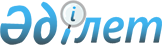 Сақтандыру (қайта сақтандыру) ұйымы мен сақтандыру брокері есептілігінің тізбесін, нысандарын, табыс ету мерзімдерін және оларды ұсыну қағидаларын бекіту туралы
					
			Күшін жойған
			
			
		
					Қазақстан Республикасы Ұлттық Банкі Басқармасының 2017 жылғы 22 желтоқсандағы № 245 қаулысы. Қазақстан Республикасының Әділет министрлігінде 2018 жылғы 19 қаңтарда № 16256 болып тіркелді. Күші жойылды - Қазақстан Республикасы Ұлттық Банкі Басқармасының 2019 жылғы 31 желтоқсандағы № 275 қаулысымен.
      Ескерту. Қаулының күші жойылды – ҚР Ұлттық Банкі Басқармасының 31.12.2019 № 275 (01.07.2020 бастап қолданысқа енгізіледі) қаулысымен.

      ЗҚАИ-ның ескертпесі!

      "Қазақстан Республикасында төтенше жағдайды енгізу туралы" ҚР Президентінің 15.03.2020 № 285 Жарлығымен енгізілген төтенше жағдай қолданылу кезеңінде есептіліктің жекелеген түрлерін ұсыну мерзімдері ұзартылды – ҚР Ұлттық Банкі Басқармасының 31.03.2020 № 42 (алғашқы ресми жарияланған күнінен бастап қолданысқа енгізіледі) қаулысымен.
      "Қазақстан Республикасының Ұлттық Банкі туралы" 1995 жылғы 30 наурыздағы, "Сақтандыру қызметі туралы" 2000 жылғы 18 желтоқсандағы, "Қаржы нарығы мен қаржы ұйымдарын мемлекеттік реттеу, бақылау және қадағалау туралы" 2003 жылғы 4 шілдедегі және "Мемлекеттік статистика туралы" 2010 жылғы 19 наурыздағы Қазақстан Республикасының заңдарына сәйкес Қазақстан Республикасы Ұлттық Банкінің Басқармасы ҚАУЛЫ ЕТЕДІ:
      1. Мыналар:
      1) осы қаулыға 1-қосымшаға сәйкес сақтандыру (қайта сақтандыру) ұйымы мен сақтандыру брокері есептілігінің тізбесі;
      2) осы қаулыға 2-қосымшаға сәйкес ақшаның және орналастырылған салымдардың қалдықтары туралы есептің нысаны;
      3) осы қаулыға 3-қосымшаға сәйкес ақшаның және исламдық сақтандыру қорының активтері есебінен орналастырылған салымдардың қалдықтары туралы есептің нысаны;
      4) осы қаулыға 4-қосымшаға сәйкес бағалы қағаздар туралы есептің нысаны;
      4-1) осы қаулыға 4-1-қосымшаға сәйкес нысан бойынша сақтанушының инвестицияларға қатысу талабын көздейтін сақтандыру шарттарының шеңберінде сақтанушылар активтерінің есебінен сатып алынған бағалы қағаздар туралы есептің нысаны;
      4-2) осы қаулыға 4-2-қосымшаға сәйкес нысан бойынша сақтанушының инвестицияларға қатысу талабын көздейтін сақтандыру шарттары туралы есептің нысаны;
      5) осы қаулыға 5-қосымшаға сәйкес исламдық сақтандыру қоры есебінен сатып алынған бағалы қағаздар туралы есептің нысаны;
      6) осы қаулыға 6-қосымшаға сәйкес кері репо, репо операциялары туралы есептің нысаны;
      7) осы қаулыға 7-қосымшаға сәйкес қайта сақтандырушылардан алынатын сомалар, сақтанушылардан (қайта сақтанушылардан) және делдалдардан алынатын сақтандыру сыйлықақылары туралы есептің нысаны;
      8) осы қаулыға 8-қосымшаға сәйкес инвестициялық мүлік және негізгі құрал-жабдықтар туралы есептің нысаны;
      9) осы қаулыға 9-қосымшаға сәйкес инвестициялық мүлік және исламдық сақтандыру қоры есебінен сатып алынған негізгі құрал-жабдықтар туралы есептің нысаны;
      10) осы қаулыға 10-қосымшаға сәйкес "жалпы сақтандыру" саласы бойынша сақтандыру резервтерiн есептеу туралы есептің нысаны;
      11) осы қаулыға 11-қосымшаға сәйкес "өмірді сақтандыру" саласы бойынша сақтандыру резервтерiн есептеу туралы есептің нысаны;
      12) осы қаулыға 12-қосымшаға сәйкес сақтандыру сыйлықақылары туралы есептің нысаны;
      13) осы қаулыға 13-қосымшаға сәйкес ірі сақтандыру (қайта сақтандыру) шарттары туралы есептің нысаны;
      14) осы қаулыға 14-қосымшаға сәйкес ірі сақтандыру төлемдері және ірі мәлімделген талаптар туралы есептің нысаны;
      15) осы қаулыға 15-қосымшаға сәйкес сақтандыру қызметі бойынша комиссиялық сыйақы түріндегі кірістер мен шығыстар туралы есептің нысаны;
      16) осы қаулыға 16-қосымшаға сәйкес сақтандыру төлемдері туралы есептің нысаны;
      17) осы қаулыға 17-қосымшаға сәйкес міндеттемелердің көлемі бойынша есептің нысаны;
      18) осы қаулыға 18-қосымшаға сәйкес қайта сақтандыруға берілген сақтандыру сыйлықақылары туралы есептің нысаны;
      19) осы қаулыға 19-қосымшаға сәйкес Қазақстан Республикасының бейрезиденттерімен жасалған сақтандыру (қайта сақтандыру) шарттары туралы есептің нысаны;
      20) осы қаулыға 20-қосымшаға сәйкес исламдық қаржыландыру қағидаттары жөніндегі кеңестің мүшелері туралы есептің нысаны;
      21) осы қаулыға 21-қосымшаға сәйкес нысан бойынша сақтандыру (қайта сақтандыру) ұйымымен, исламдық сақтандыру (қайта сақтандыру) ұйымымен ерекше қатынастармен байланысты тұлғалармен мәмілелер туралы есептің нысаны;
      22) осы қаулыға 22-қосымшаға сәйкес ірі қатысушыларды немесе сақтандыру холдингтерін қоса алғанда, сақтандыру (қайта сақтандыру) ұйымының, исламдық сақтандыру (қайта сақтандыру) ұйымының акционерлері туралы мәліметтердің нысаны;
      23) осы қаулыға 23-қосымшаға сәйкес ұлттық және шетел валюталарындағы активтер мен міндеттемелердің мерзімдерін салыстыру туралы есептің нысаны;
      24) осы қаулыға 24-қосымшаға сәйкес өзге дебиторлық және өзге кредиторлық берешектер туралы есептің нысаны;
      25) осы қаулыға 25-қосымшаға сәйкес басқа заңды тұлғалардың капиталына исламдық сақтандыру қоры есебінен инвестицияланған инвестициялар туралы есептің нысаны;
      26) осы қаулыға 26-қосымшаға сәйкес нысан бойынша сақтандыру (қайта сақтандыру) ұйымымен, исламдық сақтандыру (қайта сақтандыру) ұйымымен ерекше қатынастармен байланысты тұлғалармен жасалған сақтандыру және қайта сақтандыру шарттары туралы есептің нысаны;
      27) осы қаулыға 27-қосымшаға сәйкес екінші деңгейдегі банктердің қатысуымен жасалған сақтандыру шарттары туралы есептің нысаны;
      28) осы қаулыға 28-қосымшаға сәйкес жалпы және әкімшілік шығыстар туралы есептің нысаны;
      29) осы қаулыға 29-қосымшаға сәйкес баланстан тыс шоттар бойынша қалдықтар туралы есептің нысаны;
      30) осы қаулыға 30-қосымшаға сәйкес экономикалық қызмет түрлері бойынша сақтандыру сыйлықақыларын және сақтандыру төлемдерін жіктеу туралы есептің нысаны;
      31) осы қаулыға 31-қосымшаға сәйкес Қазақстан Республикасының өңірлері бойынша сақтандыру шарттары бойынша қабылданған және жүзеге асырылған сақтандыру сыйлықақылары мен сақтандыру төлемдері туралы есептің нысаны;
      32) осы қаулыға 32-қосымшаға сәйкес сақтандыру өнімдері туралы есептің нысаны;
      33) осы қаулыға 33-қосымшаға сәйкес қайта сақтандыру қызметі туралы есептің нысаны;
      34) осы қаулыға 34-қосымшаға сәйкес сақтанушыларға ("өмірді сақтандыру" саласындағы қызметті жүзеге асыратын сақтандыру (қайта сақтандыру) ұйымдары үшін) берілген қарыздар туралы есептің нысаны;
      35) осы қаулыға 35-қосымшаға сәйкес Қазақстан Республикасының сақтандыру брокерлерінің қатысуымен жасалған қайта сақтандыру шарттары туралы есептің нысаны;
      36) осы қаулыға 36-қосымшаға сәйкес Қазақстан Республикасының сақтандыру брокерлерінің қатысуымен жасалған сақтандыру шарттары туралы есептің нысаны;
      36-1) осы қаулыға 36-1-қосымшаға сәйкес нысан бойынша Қазақстан Республикасы сақтандыру брокерінің үлестес тұлғалары болып табылатын Қазақстан Республикасының бейрезиденттері-сақтандыру брокерлерінің қатысуымен қайта сақтандыру шарттары туралы және Қазақстан Республикасының бейрезиденті-сақтандыру брокерінің сақтандыру тәуекелдерін Қазақстан Республикасының бейрезиденттері-қайта сақтандыру ұйымдарының қайта сақтандыруына орналастыру талаптары туралы есептің нысаны;
      37) осы қаулыға 37-қосымшаға сәйкес Сақтандыру (қайта сақтандыру) ұйымының және сақтандыру брокерінің есептілікті ұсыну қағидалары бекітілсін.
      Ескерту. 1-тармаққа өзгеріс енгізілді – ҚР Ұлттық Банкі Басқармасының 30.07.2018 № 160 (қолданысқа енгізілу тәртібін 5-т. қараңыз) қаулысымен.


      2. Сақтандыру (қайта сақтандыру) ұйымы, исламдық сақтандыру (қайта сақтандыру) ұйымы Қазақстан Республикасының Ұлттық Банкіне электрондық форматта:
      1) ай сайын - осы қаулының 1-тармағының 2), 4), 4-1), 4-2), 6), 7), 8), 10), 11), 12), 13), 14), 15), 16), 17), 18), 19), 23) және 28) тармақшаларында көзделген есептілікті есепті айдан кейінгі айдың алтыншы жұмыс күніне дейінгі (қоса алғанда) мерзімде.
      2) ай сайын - осы қаулының 1-тармағының 21) тармақшасында көзделген есептілікті есепті айдан кейінгі айдың оныншы жұмыс күніне дейінгі (қоса алғанда) мерзімде;
      3) тоқсан сайын - осы қаулының 1-тармағының 26), 29), 32) және 33) тармақшаларында көзделген есептілікті есепті тоқсаннан кейінгі айдың алтыншы жұмыс күніне дейінгі (қоса алғанда) мерзімде табыс етеді.
      Исламдық сақтандыру (қайта сақтандыру) ұйымы осы тармақтың 3) тармақшасында көзделген есептілікке қосымша осы қаулының 1-тармағының 25) тармақшасына сәйкес есептілікті есепті тоқсаннан кейінгі айдың алтыншы жұмыс күніне дейінгі (қоса алғанда) мерзімде;
      4) тоқсан сайын - осы қаулының 1-тармағының 22) тармақшасында көзделген есептілікті есепті тоқсаннан кейінгі айдың оныншы жұмыс күніне дейінгі (қоса алғанда) мерзімде;
      5) жартыжылдықтар бойынша - осы қаулының 1-тармағының 24) және 27) тармақшаларында көзделген есептілікті есепті жартыжылдықтан кейінгі айдың алтыншы жұмыс күніне дейінгі (қоса алғанда) мерзімде;
      6) жыл сайын - осы қаулының 1-тармағының 30), 31) және 34) тармақшаларында көзделген есептілікті есепті жылдан кейінгі айдың алтыншы жұмыс күніне дейінгі (қоса алғанда) мерзімде табыс етеді.
      Ескерту. 2-тармаққа өзгеріс енгізілді – ҚР Ұлттық Банкі Басқармасының 30.07.2018 № 160 (01.10.2018 бастап қолданысқа енгізіледі) қаулысымен.


      3. Сақтандыру брокері Қазақстан Республикасының Ұлттық Банкіне тоқсан сайын осы қаулының 1-тармағының 35) және 36) және 36-1) тармақшаларында көзделген есептілікті электрондық форматта, есепті тоқсаннан кейінгі айдың алтыншы жұмыс күніне дейінгі (қоса алғанда) мерзімде табыс етеді.
      Ескерту. 3-тармақ жаңа редакцияда – ҚР Ұлттық Банкі Басқармасының 30.07.2018 № 160 (алғашқы ресми жарияланған күнінен кейін күнтізбелік он күн өткен соң қолданысқа енгізіледі) қаулысымен.


      4. Мыналардың:
      1) "Сақтандыру (қайта сақтандыру) ұйымдары және сақтандыру брокерлері есептілігінің тізбесін, нысандарын, мерзімдерін және оларды табыс ету қағидаларын бекіту туралы" Қазақстан Республикасының Ұлттық Банкі Басқармасының 2015 жылғы 27 мамырдағы № 81 қаулысының (Нормативтік құқықтық актілерді мемлекеттік тіркеу тізілімінде № 11769 тіркелген, 2015 жылғы 21 тамызда "Әділет" ақпараттық-құқықтық жүйесінде жарияланған);
      2) "Қазақстан Республикасының кейбір нормативтік құқықтық актілеріне сақтандыру қызметін реттеу мәселелері бойынша өзгерістер енгізу туралы" Қазақстан Республикасы Ұлттық Банкі Басқармасының 2017 жылғы 27 наурыздағы № 45 қаулысымен (Нормативтік құқықтық актілерді мемлекеттік тіркеу тізілімінде № 15542 тіркелген, 2017 жылғы 5 қыркүйекте Қазақстан Республикасы нормативтік құқықтық актілерінің эталондық бақылау банкінде жарияланған) бекітілген Өзгерістер енгізілетін Қазақстан Республикасының сақтандыру қызметін реттеу мәселелері бойынша нормативтік құқықтық актілері тізбесінің 3-тармағының күші жойылды деп танылсын.
      5. Зерттеулер және статистика департаменті (Тутушкин В.А.) Қазақстан Республикасының заңнамасында белгіленген тәртіппен:
      1) Заң департаментімен (Сәрсенова Н.В.) бірлесіп осы қаулыны Қазақстан Республикасының Әділет министрлігінде мемлекеттік тіркеуді;
      2) осы қаулы мемлекеттік тіркелген күннен бастап күнтізбелік он күн ішінде оның қазақ және орыс тілдеріндегі қағаз және электрондық түрдегі көшірмесін "Республикалық құқықтық ақпарат орталығы" шаруашылық жүргізу құқығындағы республикалық мемлекеттік кәсіпорнына Қазақстан Республикасы нормативтік құқықтық актілерінің эталондық бақылау банкінде ресми жариялау және енгізу үшін жіберуді;
      3) осы қаулыны ресми жарияланғаннан кейін Қазақстан Республикасы Ұлттық Банкінің ресми интернет-ресурсына орналастыруды;
      4) осы қаулы мемлекеттік тіркелгеннен кейін он жұмыс күні ішінде Заң департаментіне осы қаулының осы тармағының 2), 3) тармақшаларында және 6-тармағында көзделген іс-шаралардың орындалуы туралы мәліметтерді ұсынуды қамтамасыз етсін.
      6. Қаржылық қызметтерді тұтынушылардың құқықтарын қорғау және сыртқы коммуникациялар басқармасы (Терентьев А.Л.) осы қаулы мемлекеттік тіркелгеннен кейін күнтізбелік он күн ішінде оның көшірмесін мерзімді баспасөз басылымдарында ресми жариялауға жіберуді қамтамасыз етсін.
      7. Осы қаулының орындалуын бақылау Қазақстан Республикасының Ұлттық Банкі Төрағасының орынбасары Ж.Б. Құрмановқа жүктелсін. 
      8. Осы қаулы алғашқы ресми жарияланған күнінен кейін күнтізбелік он күн өткен соң қолданысқа енгізіледі.
      "КЕЛІСІЛДІ"
      Қазақстан Республикасының 
      Ұлттық экономика министрлігі
      Статистика комитетінің Төрағасы
      ______________ Н. Айдапкелов 
      2018 жылғы 5 қаңтар Cақтандыру (қайта сақтандыру) ұйымы мен сақтандыру брокері есептілігінің тізбесі
      Ескерту. 1-қосымша жаңа редакцияда - ҚР Ұлттық Банкі Басқармасының 30.07.2018 № 160 (01.01.2019 бастап қолданысқа енгізіледі) қаулысымен.
      Cақтандыру (қайта сақтандыру) ұйымы мен сақтандыру брокері есептілігінің тізбесі мыналарды қамтиды:
      1) ақшаның және орналастырылған салымдардың қалдықтары туралы есеп;
      2) ақшаның және исламдық сақтандыру қорының активтері есебінен орналастырылған салымдардың қалдықтары туралы есеп;
      3) бағалы қағаздар туралы есеп;
      4) сақтанушының инвестицияларға қатысу талабын көздейтін сақтандыру шарттарының шеңберінде сақтанушылар активтерінің есебінен сатып алынған бағалы қағаздар туралы есеп;
      5) сақтанушының инвестицияларға қатысу талабын көздейтін сақтандыру шарттары туралы есеп;
      6) исламдық сақтандыру қоры есебінен сатып алынған бағалы қағаздар туралы есеп;
      7) кері репо, репо операциялары туралы есеп;
      8) қайта сақтандырушылардан алынатын сомалар, сақтанушылардан (қайта сақтанушылардан) және делдалдардан алынатын сақтандыру сыйлықақылары туралы есеп;
      9) инвестициялық мүлік және негізгі құрал-жабдықтар туралы есеп;
      10) инвестициялық мүлік және исламдық сақтандыру қоры есебінен сатып алынған негізгі құрал-жабдықтар туралы есеп;
      11) "жалпы сақтандыру" саласы бойынша сақтандыру резервтерiн есептеу туралы есеп;
      12) "өмірді сақтандыру" саласы бойынша сақтандыру резервтерiн есептеу туралы есеп;
      13) сақтандыру сыйлықақылары туралы есеп;
      14) ірі сақтандыру (қайта сақтандыру) шарттары туралы есеп;
      15) ірі сақтандыру төлемдері және ірі мәлімделген талаптар туралы есеп;
      16) сақтандыру қызметі бойынша комиссиялық сыйақы түріндегі кірістер мен шығыстар туралы есеп;
      17) сақтандыру төлемдері туралы есеп;
      18) міндеттемелердің көлемі бойынша есеп;
      19) қайта сақтандыруға берілген сақтандыру сыйлықақылары туралы есеп;
      20) Қазақстан Республикасының бейрезиденттерімен жасалған сақтандыру (қайта сақтандыру) шарттары туралы есеп;
      21) исламдық қаржыландыру қағидаттары жөніндегі кеңестің мүшелері туралы есеп;
      22) сақтандыру (қайта сақтандыру) ұйымымен, исламдық сақтандыру (қайта сақтандыру) ұйымымен ерекше қатынастармен байланысты тұлғалармен жасалған мәмілелер туралы есеп;
      23) ірі қатысушыларды немесе сақтандыру холдингтерін қоса алғанда, сақтандыру (қайта сақтандыру) ұйымының, исламдық сақтандыру (қайта сақтандыру) ұйымының акционерлері туралы мәліметтер;
      24) ұлттық және шетел валюталарындағы активтер мен міндеттемелердің мерзімдерін салыстыру туралы есеп;
      25) өзге дебиторлық және кредиторлық берешектер туралы есеп;
      26) басқа заңды тұлғалардың капиталына исламдық сақтандыру қоры есебінен инвестицияланған инвестициялар туралы есеп;
      27) сақтандыру (қайта сақтандыру) ұйымымен, исламдық сақтандыру (қайта сақтандыру) ұйымымен ерекше қатынастармен байланысты тұлғалармен жасалған сақтандыру және қайта сақтандыру шарттары туралы есеп;
      28) екінші деңгейдегі банктердің қатысуымен жасалған сақтандыру шарттары туралы есеп;
      29) жалпы және әкімшілік шығыстар туралы есеп;
      30) баланстан тыс шоттар бойынша қалдықтар туралы есеп;
      31) экономикалық қызмет түрлері бойынша сақтандыру сыйлықақыларын және сақтандыру төлемдерін жіктеу туралы есеп;
      32) Қазақстан Республикасының өңірлері бойынша сақтандыру шарттары бойынша қабылданған және жүзеге асырылған сақтандыру сыйлықақылары мен сақтандыру төлемдері туралы есеп;
      33) сақтандыру өнімдері туралы есеп;
      34) қайта сақтандыру қызметі туралы есеп;
      35) сақтанушыларға ("өмірді сақтандыру" саласындағы қызметті жүзеге асыратын сақтандыру (қайта сақтандыру) ұйымдары үшін) берілген қарыздар туралы есеп;
      36) Қазақстан Республикасының сақтандыру брокерлерінің қатысуымен жасалған қайта сақтандыру шарттары туралы есеп;
      37) Қазақстан Республикасының сақтандыру брокерлерінің қатысуымен жасалған сақтандыру шарттары туралы есеп;
      38) Қазақстан Республикасы сақтандыру брокерінің үлестес тұлғалары болып табылатын Қазақстан Республикасының бейрезиденттері-сақтандыру брокерлерінің қатысуымен қайта сақтандыру шарттары туралы және Қазақстан Республикасының бейрезиденті-сақтандыру брокерінің сақтандыру тәуекелдерін Қазақстан Республикасының бейрезиденттері-қайта сақтандыру ұйымдарына қайта сақтандыруға орналастыру талаптары туралы есеп. Әкімшілік деректерді жинауға арналған нысан Ақшаның және орналастырылған салымдардың қалдықтары туралы есеп Есепті кезең: 20__жылғы "___"________ жағдай бойынша
      Ескерту. 2-қосымша жаңа редакцияда - ҚР Ұлттық Банкі Басқармасының 30.07.2018 № 160 (01.01.2019 бастап қолданысқа енгізіледі) қаулысымен.
      Индекс: 2 - I(R)O_M
      Кезеңділігі: ай сайын
      Ұсынатын: сақтандыру (қайта сақтандыру) ұйымы, исламдық сақтандыру (қайта сақтандыру) ұйымы
      Нысан қайда ұсынылады: Қазақстан Республикасының Ұлттық Банкі
      Ұсыну мерзімі: ай сайын есепті айдан кейінгі айдың алтыншы жұмыс күніне дейінгі (қоса алғанда) мерзімде
      кестенің жалғасы:
      Бiрiншi басшы немесе ол есепке қол қоюға уәкілеттік берген адам
      ___________________________ ___________
      тегі, аты, әкесінің аты (ол болған кезде) қолы
      Бас бухгалтер немесе ол есепке қол қоюға уәкілеттік берген адам
      ___________________________ ___________
      тегі, аты, әкесінің аты (ол болған кезде) қолы
      Орындаушы __________________________________________________ ___________
      лауазымы, тегі, аты, әкесінің аты (ол болған кезде)             қолы
      Телефон нөмірі:_________________________
      Есепке қол қойылған күн 20___жылғы "___"__________
      Ескертпе: әкімшілік деректерді жинауға арналған нысанды толтыру бойынша түсіндірме осы нысанға қосымшада келтірілген. Әкімшілік деректерді жинауға арналған нысанды толтыру бойынша түсіндірме Ақшаның және орналастырылған салымдардың қалдықтары туралы есеп 1-тарау. Жалпы ережелер
      1. Осы түсіндірме (бұдан әрі – Түсіндірме) әкімшілік деректерді жинауға арналған "Ақшаның және орналастырылған салымдардың қалдықтары туралы есеп" нысанын (бұдан әрі – Нысан) толтыру бойынша бірыңғай талаптарды айқындайды.
      2. Нысан "Сақтандыру қызметі туралы" 2000 жылғы 18 желтоқсандағы Қазақстан Республикасының Заңы 74-бабының 2-тармағына сәйкес әзірленді.
      3. Нысанды сақтандыру (қайта сақтандыру) ұйымы, исламдық сақтандыру (қайта сақтандыру) ұйымы есепті кезеңнің соңындағы жағдай бойынша толтырады. Нысандағы деректер мың теңгемен көрсетіледі. 500 (бес жүз) теңгеден кем сома 0 (нөлге) дейін дөңгелектенеді, ал 500 (бес жүз) теңгеге тең және одан жоғары сома 1000 (мың) теңгеге дейін дөңгелектенеді.
      4. Нысанға бірінші басшы, бас бухгалтер немесе олар есепке қол қоюға уәкілеттік берілген адамдар және орындаушы қол қояды. 2-тарау. Нысанды толтыру бойынша түсіндірме
      5. 4-бағанда (Нормативтік құқықтық актілерді мемлекеттік тіркеу тізілімінде № 8318 болып тіркелген) "Болу қажеттілігі қаржы ұйымдарының қызметін реттейтін Қазақстан Республикасының заңнамасына сәйкес талап етілетін заңды тұлғалар және елдер үшін ең төменгі рейтингіні, осы рейтингіні беретін рейтингілік агенттіктер тізбесін белгілеу туралы" Қазақстан Республикасының Ұлттық Банкі Басқармасының 2012 жылғы 24 желтоқсандағы № 385 қаулысына (бұдан әрі – № 385 қаулы) сәйкес рейтингтік агенттіктің атауы көрсетіледі. Бұл ретте рейтингтік агенттік болмаған жағдайда 4-бағанда "рейтингі жоқ" деп көрсетіледі.
      6. 5-бағанда № 385 қаулыға сәйкес рейтингтік агенттіктердің бірі берген рейтинг көрсетіледі. 
      5-бағанда № 385 қаулыға сәйкес рейтингтік агенттіктердің бірі берген халықаралық шкала бойынша немесе ұлттық шкала бойынша ұзақ мерзімді кредиттік рейтинг көрсетіледі.
      7. 5-жолда сақтандыру (қайта сақтандыру) ұйымының бағалы қағаздар нарығында брокерлік және (немесе) дилерлік қызметті және (немесе) инвестициялық портфельді басқару қызметін жүзеге асыратын ұйымдардың шотындағы, Қазақстан Республикасының екінші деңгейдегі банктерінде және орталық депозитарийде орналастырылған ақшасы, сондай-ақ 1, 2, 3 және 4-жолдарға енгізілмеген басқа ақша көрсетіледі.
      8. 16-бағанда:
      1) егер меншік құқығына шектеу болса, мың теңгемен ауыртпалық салу сомасы және ауыртпалық салу негіздемесі көрсетіледі;
      2) егер сақтандыру (қайта сақтандыру) ұйымының ақшасы бағалы қағаздар нарығында брокерлік және (немесе) дилерлік қызметті және (немесе) инвестициялық портфельді басқару қызметін жүзеге асыратын ұйымдардың шоттарында болса, "сенімгерлік басқару", "брокерлік қызмет көрсету" деп, сондай-ақ осы ұйымның атауы көрсетіледі;
      3) егер екінші деңгейдегі банк сақтандыру (қайта сақтандыру) ұйымымен ерекше қатынастар арқылы байланысты тұлға болса, сақтандыру (қайта сақтандыру) ұйымымен ерекше қатынастар арқылы байланысты тұлғаға жатқызуға негіз болған белгі көрсетіледі.
      9. Мәліметтер болмаған жағдайда, Нысан нөлдік қалдықтармен ұсынылады. Әкімшілік деректерді жинауға арналған нысан Ақшаның және исламдық сақтандыру қорының активтері есебінен орналастырылған салымдардың қалдықтары туралы есеп  Есепті кезең: 20__жылғы "___" "________" жағдай бойынша
      Ескерту. 3-қосымша жаңа редакцияда - ҚР Ұлттық Банкі Басқармасының 30.07.2018 № 160 (01.01.2019 бастап қолданысқа енгізіледі) қаулысымен.
      Индекс: 3 - FI(R)O_M
      Кезеңділігі: ай сайын
      Ұсынатын: исламдық сақтандыру (қайта сақтандыру) ұйымы
      Нысан қайда ұсынылады: Қазақстан Республикасының Ұлттық Банкі
      Ұсыну мерзімі: ай сайын, есепті айдан кейінгі айдың алтыншы жұмыс күніне дейінгі (қоса алғанда) мерзімде
      кестенің жалғасы:
      Бiрiншi басшы немесе ол есепке қол қоюға уәкілеттік берген адам
      ___________________________ ___________
      тегі, аты, әкесінің аты (ол болған кезде) қолы
      Бас бухгалтер немесе ол есепке қол қоюға уәкілеттік берген адам
      ___________________________ ___________
      тегі, аты, әкесінің аты (ол болған кезде) қолы
      Орындаушы __________________________________________________ __________
      лауазымы, тегі, аты, әкесінің аты (ол болған кезде)             қолы
      Телефон нөмірі:_________________________
      Есепке қол қойылған күн 20___жылғы "___"__________
      Ескертпе: әкімшілік деректерді жинауға арналған нысанды толтыру бойынша түсіндірме осы нысанға қосымшада келтірілген. Әкімшілік деректерді жинауға арналған нысанды толтыру бойынша түсіндірме Ақшаның және исламдық сақтандыру қорының активтері есебінен орналастырылған салымдардың қалдықтары туралы есеп  1-тарау. Жалпы ережелер
      1. Осы түсіндірме (бұдан әрі – Түсіндірме) әкімшілік деректерді жинауға арналған "Ақшаның және исламдық сақтандыру қорының активтері есебінен орналастырылған салымдардың қалдықтары туралы есеп" нысанын (бұдан әрі – Нысан) толтыру бойынша бірыңғай талаптарды айқындайды.
      2. Нысан "Сақтандыру қызметі туралы" 2000 жылғы 18 желтоқсандағы Қазақстан Республикасының Заңы 74-бабының 2-тармағына сәйкес әзірленді.
      3. Нысанды исламдық сақтандыру (қайта сақтандыру) ұйымы есепті кезеңнің соңындағы жағдай бойынша толтырады. Нысандағы деректер мың теңгемен көрсетіледі. 500 (бес жүз) теңгеден кем сома 0 (нөлге) дейін дөңгелектенеді, ал 500 (бес жүз) теңгеге тең және одан жоғары сома 1000 (бір мың) теңгеге дейін дөңгелектенеді.
      4. Нысанға бірінші басшы, бас бухгалтер немесе олар есепке қол қоюға уәкілеттік берген адамдар және орындаушы қол қояды. 2-тарау. Нысанды толтыру бойынша түсіндірме
      5. 4-бағанда (Нормативтік құқықтық актілерді мемлекеттік тіркеу тізілімінде № 8318 болып тіркелген) "Болу қажеттілігі қаржы ұйымдарының қызметін реттейтін Қазақстан Республикасының заңнамасына сәйкес талап етілетін заңды тұлғалар және елдер үшін ең төменгі рейтингіні, осы рейтингіні беретін рейтингілік агенттіктер тізбесін белгілеу туралы" Қазақстан Республикасының Ұлттық Банкі Басқармасының 2012 жылғы 24 желтоқсандағы № 385 қаулысына (бұдан әрі – № 385 қаулы) сәйкес рейтинг агенттігінің атауы көрсетіледі. Бұл ретте рейтинг агенттігі болмаған жағдайда 4-бағанда "рейтингі жоқ" деп көрсетіледі.
      6. 5-бағанда № 385 қаулыға сәйкес рейтингтік агенттіктердің бірі берген халықаралық шкала бойынша немесе ұлттық шкала бойынша ұзақ мерзімді кредиттік рейтинг көрсетіледі.
      7. 5-жолда Қазақстан Республикасының екінші деңгейдегі банктерінде және орталық депозитарийде орналастырылған, бағалы қағаздар нарығында брокерлік және (немесе) дилерлік қызметті және (немесе) инвестициялық портфельді басқару қызметін жүзеге асыратын ұйымдардың шотындағы ақша, сондай-ақ 1, 2, 3 және 4-жолдарға енгізілмеген басқа да ақша көрсетіледі.
      8. 16-бағанда:
      1) егер меншік құқығына шектеу болса, мың теңгемен ауыртпалық салу сомасы және ауыртпалық салу негіздемесі көрсетіледі;
      2) егер ақша бағалы қағаздар нарығында брокерлік және (немесе) дилерлік қызметті және (немесе) инвестициялық портфельді басқару қызметін жүзеге асыратын ұйымдардың шоттарында болса, "сенімгерлік басқару", "брокерлік қызмет көрсету" деп, сондай-ақ осы ұйымның атауы көрсетіледі;
      3) егер екінші деңгейдегі банк сақтандыру (қайта сақтандыру) ұйымымен ерекше қатынастарымен байланысты тұлға болса, тұлға сақтандыру (қайта сақтандыру) ұйымымен ерекше қатынастарымен байланысты тұлғаға жатқызылған белгі көрсетіледі.
      9. Мәліметтер болмаған жағдайда, Нысан нөлдік қалдықтармен ұсынылады. Әкімшілік деректерді жинауға арналған нысан  Бағалы қағаздар туралы есеп  Есепті кезең: 20__жылғы "___" ________ жағдай бойынша
      Ескерту. 4-қосымша жаңа редакцияда - ҚР Ұлттық Банкі Басқармасының 30.07.2018 № 160 (01.01.2019 бастап қолданысқа енгізіледі) қаулысымен.
      Индекс: 4 - I(R)O_M
      Кезеңділігі: ай сайын
      Ұсынатын: сақтандыру (қайта сақтандыру) ұйымы, исламдық сақтандыру (қайта сақтандыру) ұйымы
      Нысан қайда ұсынылады: Қазақстан Республикасының Ұлттық Банкі
      Ұсыну мерзімі: ай сайын, есепті айдан кейінгі айдың алтыншы жұмыс күніне дейінгі (қоса алғанда) мерзімде
      кестенің жалғасы:
      кестенің жалғасы:
      кестенің жалғасы:
      Бiрiншi басшы немесе ол есепке қол қоюға уәкілеттік берген адам
      ___________________________ ___________
      тегі, аты, әкесінің аты (ол болған кезде) қолы
      Бас бухгалтер немесе ол есепке қол қоюға уәкілеттік берген адам
      ___________________________ ___________
      тегі, аты, әкесінің аты (ол болған кезде) қолы
      Орындаушы __________________________________________________ __________
      лауазымы, тегі, аты, әкесінің аты (ол болған кезде)             қолы
      Телефон нөмірі:_________________________
      Есепке қол қойылған күн 20___жылғы "___"__________
      Ескертпе: әкімшілік деректерді жинауға арналған нысанды толтыру бойынша түсіндірме осы нысанға қосымшада келтірілген. Әкімшілік деректерді жинауға арналған нысанды толтыру бойынша түсіндірме Бағалы қағаздар туралы есеп 1-тарау. Жалпы ережелер
      1. Осы түсіндірме (бұдан әрі – Түсіндірме) әкімшілік деректерді жинауға арналған "Бағалы қағаздар туралы есеп" нысанын (бұдан әрі – Нысан) толтыру бойынша бірыңғай талаптарды айқындайды.
      2. Нысан "Сақтандыру қызметі туралы" 2000 жылғы 18 желтоқсандағы Қазақстан Республикасының Заңы (бұдан әрі – Сақтандыру қызметі туралы заң) 74-бабының 2-тармағына сәйкес әзірленді.
      3. Нысанды сақтандыру (қайта сақтандыру) ұйымы, исламдық сақтандыру (қайта сақтандыру) ұйымы ай сайын есепті кезеңнің соңындағы жағдай бойынша толтырады.
      4. Нысанға бірінші басшы, бас бухгалтер немесе олар есепке қол қоюға уәкілеттік берген адамдар және орындаушы қол қояды. 2-тарау. Нысанды толтыру бойынша түсіндірме
      5. 4-бағанда сатып алынған бағалы қағаздың атауы көрсетіледі.
      6. 6-бағанда сатып алынған бағалы қағаздардың саны көрсетіледі.
      7. 5-бағанда бағалы қағаздың халықаралық сәйкестендіру нөмірі (ISIN) көрсетіледі.
      8. 9-бағанда облигациялар бойынша купондық облигация бойынша пайызбен көрсетілетін сыйақы есептелетін облигацияның номиналдық/сатып алу құнының оны шығару кезінде айқындалған ақшалай көрінісі, сондай-ақ оны өтеу кезінде облигация ұстаушыға төленуге жататын сома көрсетіледі. Сомасы шығару валютасымен көрсетіледі. Акциялар бойынша акцияларды сатып алу валютасымен сатып алу құны көрсетіледі.
      9. 10-бағанда валюта кодтары "Валюталар мен қорларды көрсетуге арналған кодтар" ҚР ҰЖ 07 ISO 4217-2012 Қазақстан Республикасының ұлттық жіктеуішіне сәйкес көрсетіледі. Облигациялар бойынша шығару валютасы, акциялар бойынша – сатып алу валютасы көрсетіледі.
      10. 11-бағанда есепті күні, сатуға арналған қолда бар үлестік бағалы қағаздардың сатып алу құны, борыштық бағалы қағаздардың номиналдық құны көрсетіледі.
      11. 16-бағанда есепті күні, пайда немесе шығын арқылы әділ құны бойынша ескерілетін үлестік бағалы қағаздардың сатып алу құны, борыштық бағалы қағаздардың номиналдық құны көрсетіледі.
      12. 20-бағанда есепті күні, өтелгенге дейін ұсталатын үлестік бағалы қағаздардың сатып алу құны, борыштық бағалы қағаздардың номиналдық құны көрсетіледі.
      13. 24-бағанда ауыртпалық салынған бағалы қағаздардың баланстық құны көрсетіледі.
      14. 25-бағанда репо шарттарымен ауыртпалық салынған бағалы қағаздардың баланстық құны көрсетіледі.
      15. 28-бағанда Қазақстан Республикасының бейрезиденттері-заңды тұлғалардың акциялары бойынша халықаралық қор биржасының атауы көрсетіледі.
      16. 29 және 30-бағандарда Қазақстан Республикасының қор биржасының ресми тізіміне сәйкес Қазақстан Республикасының резиденттері бағалы қағаздарының санаты (Нормативтік құқықтық актілерді мемлекеттік тіркеу тізілімінде № 15175 тіркелген) "Эмитенттерге және олардың қор биржасында айналысқа жіберілетін (жіберілген) бағалы қағаздарына, сондай-ақ қор биржасы тізімінің жекелеген санаттарына қойылатын талаптарды бекіту және Қазақстан Республикасының кейбір нормативтік құқықтық актілеріне бағалы қағаздар нарығын реттеу мәселелері бойынша өзгерістер енгізу туралы" Қазақстан Республикасы Ұлттық Банкі Басқармасының 2017 жылғы 27 наурыздағы № 54 қаулысына (бұдан әрі – № 54 қаулы) сәйкес көрсетіледі. Қазақстан Республикасының қор биржасы тізімінің санаты болмаған кезде 29 және 30-бағандарда "листингі жоқ" деп көрсетіледі. Бұл бағандар Қазақстан Республикасы бейрезиденттерінің бағалы қағаздары мен Қазақстан Республикасының мемлекеттік бағалы қағаздары бойынша толтырылмайды.
      17. 31, 32, 33 және 34-бағандарды толтыру кезінде (Нормативтік құқықтық актілерді мемлекеттік тіркеу тізілімінде № 8318 тіркелген) "Болу қажеттілігі қаржы ұйымдарының қызметін реттейтін Қазақстан Республикасының заңнамасына сәйкес талап етілетін заңды тұлғалар және елдер үшін ең төменгі рейтингіні, осы рейтингіні беретін рейтингілік агенттіктер тізбесін белгілеу туралы" Қазақстан Республикасының Ұлттық Банкі Басқармасының 2012 жылғы 24 желтоқсандағы № 385 қаулысына сәйкес рейтингілік агенттіктердің бірі берген рейтингі көрсетіледі. Рейтингі болмаған кезде 31, 32, 33 және 34-бағандарда "рейтингі жоқ" деп көрсетіледі. Бұл бағандар Қазақстан Республикасының мемлекеттік бағалы қағаздары бойынша толтырылмайды.
      18. Сақтандыру (қайта сақтандыру) ұйымы акцияларды (заңды тұлғалардың жарғылық капиталында қатысу үлестерін) Сақтандыру қызметі туралы заңның 48-бабы 3-тармағының 1) тармақшасында көзделген мөлшерде сатып алған жағдайда, 35-бағанда "иә" сөзі жазылады.
      19. 36-бағанда егер бағалы қағаздар бойынша меншік құқығына шектеу болса (бағалы қағаз кепіл шарты бойынша қамтамасыз ету болып табылады, репо мәмілесінің объектісі болып табылады), ауыртпалық салу сомасы мың теңгемен және ауыртпалық салу негіздемесі көрсетіледі және (немесе) егер бағалы қағаздың эмитенті сақтандыру (қайта сақтандыру) ұйымымен ерекше қатынастарымен байланысты заңды тұлға болып табылатын болса, "иә" сөзі жазылады.
      20. Мәліметтер болмаған жағдайда, Нысан нөлдік қалдықтармен ұсынылады. Әкімшілік деректерді жинауға арналған нысан Сақтанушының инвестицияларға қатысу талабын көздейтін сақтандыру шарттарының шеңберінде сақтанушылар активтерінің есебінен сатып алынған бағалы қағаздар туралы есеп Есепті кезең: 20__жылғы "___"________ жағдай бойынша
      Ескерту. Қаулы 4-1-қосымшамен толықтырылды – ҚР Ұлттық Банкі Басқармасының 30.07.2018 № 160 (01.10.2018 бастап қолданысқа енгізіледі және 01.01.2019 дейін қолданыста болады); жаңа редакцияда - ҚР Ұлттық Банкі Басқармасының 30.07.2018 № 160 (01.01.2019 бастап қолданысқа енгізіледі) қаулыларымен.
      Индекс: 4-1 - I(R)O_M
      Кезеңділігі: ай сайын
      Ұсынатын: "өмірді сақтандыру" саласы бойынша қызметті жүзеге асыратын сақтандыру (қайта сақтандыру) ұйымы
      Нысан қайда ұсынылады: Қазақстан Республикасының Ұлттық Банкі
      Ұсыну мерзімі: ай сайын есепті айдан кейінгі айдың алтыншы жұмыс күніне дейінгі (қоса алғанда) мерзімде
      кестенің жалғасы:
      Бiрiншi басшы немесе ол есепке қол қоюға уәкілеттік берген адам
      ____________________________________________ ___________
      тегі, аты, әкесінің аты (ол болған кезде) қолы
      Бас бухгалтер немесе ол есепке қол қоюға уәкілеттік берген адам
      ___________________________________________ ___________
      тегі, аты, әкесінің аты (ол болған кезде) қолы
      Орындаушы ________________________________________________ __________
      лауазымы, тегі, аты, әкесінің аты (ол болған кезде)       қолы
      Телефон нөмірі:_________________________
      Есепке қол қойылған күн 20___жылғы "___"__________
      Ескертпе: әкімшілік деректерді жинауға арналған нысанды толтыру бойынша түсіндірме осы нысанға қосымшада келтірілген. Әкімшілік деректерді жинауға арналған нысанды толтыру бойынша түсіндірме Сақтанушының инвестицияларға қатысу талабын көздейтін сақтандыру шарттарының шеңберінде сақтанушылар активтерінің есебінен сатып алынған бағалы қағаздар туралы есептің нысанын толтыру бойынша түсініктеме  1-тарау. Жалпы ережелер
      1. Осы түсіндірме (бұдан әрі – Түсіндірме) әкімшілік деректерді жинауға арналған "Сақтанушының инвестицияларға қатысу талабын көздейтін сақтандыру шарттарының шеңберінде сақтанушылар активтерінің есебінен сатып алынған бағалы қағаздар туралы есеп" нысанын (бұдан әрі – Нысан) толтыру бойынша бірыңғай талаптарды айқындайды.
      2. Нысан "Сақтандыру қызметі туралы" 2000 жылғы 18 желтоқсандағы Қазақстан Республикасының Заңы 74-бабының 2-тармағына сәйкес әзірленді.
      3. Нысанды "өмірді сақтандыру" саласы бойынша қызметті жүзеге асыратын сақтандыру (қайта сақтандыру) ұйымы есепті кезеңнің соңындағы жағдай бойынша толтырады. 
      4. Нысанға бірінші басшы, бас бухгалтер немесе олар есепке қол қоюға уәкілеттік берген адамдар және орындаушы қол қояды. 2-тарау. Нысанды толтыру бойынша түсіндірме
      5. 5-бағанда сатып алынған бағалы қағаздың түрі көрсетіле отырып, оның атауы көрсетіледі.
      6. 7-бағанда сатып алынған бағалы қағаздардың саны көрсетіледі.
      7. 9-бағанда облигациялар бойынша купондық облигация бойынша пайызбен көрсетілетін сыйақы есептелетін облигацияның номиналдық/сатып алу құнының оны шығару кезінде айқындалған ақшалай көрінісі, сондай-ақ оны өтеу кезінде облигация ұстаушыға төленуге жататын сома көрсетіледі. Сомасы шығару валютасымен көрсетіледі. Акциялар бойынша акцияларды сатып алу валютасымен сатып алу құны көрсетіледі.
      8. 10-бағанда валюта кодтары "Валюталар мен қорларды көрсетуге арналған кодтар" ҚР ҰЖ 07 ISO 4217-2012 Қазақстан Республикасының ұлттық жіктеуішіне сәйкес көрсетіледі. Облигациялар бойынша шығару валютасы, акциялар бойынша – сатып алу валютасы көрсетіледі.
      9. 11-бағанда ауыртпалық салынған бағалы қағаздардың баланстық құны көрсетіледі. 11-бағандағы деректер мың теңгемен көрсетіледі. 500 (бес жүз) теңгеден кем сома 0 (нөлге) дейін дөңгелектенеді, ал 500 (бес жүз) теңгеге тең және одан жоғары сома 1000 (бір мың) теңгеге дейін дөңгелектенеді.
      10. 14-бағанда Қазақстан Республикасының бейрезиденттері-заңды тұлғалардың акциялары бойынша халықаралық қор биржасының атауы көрсетіледі.
      11. 15 және 16-бағандарда Қазақстан Республикасы қор биржасының ресми тізіміне сәйкес Қазақстан Республикасының резиденттері бағалы қағаздарының санаты, оған талаптар (Нормативтік құқықтық актілерді мемлекеттік тіркеу тізілімінде № 15175 болып тіркелген) "Эмитенттерге және олардың қор биржасында айналысқа жіберілетін (жіберілген) бағалы қағаздарына, сондай-ақ қор биржасы тізімінің жекелеген санаттарына қойылатын талаптарды бекіту және Қазақстан Республикасының кейбір нормативтік құқықтық актілеріне бағалы қағаздар нарығын реттеу мәселелері бойынша өзгерістер енгізу туралы" Қазақстан Республикасы Ұлттық Банкі Басқармасының 2017 жылғы 27 наурыздағы № 54 қаулысына сәйкес көрсетіледі. Қазақстан Республикасының қор биржасы тізімінің санаты болмаған кезде 15 және 16-бағандарда "листингі жоқ" деп көрсетіледі. Бұл бағандар Қазақстан Республикасы бейрезиденттерінің бағалы қағаздары мен Қазақстан Республикасының мемлекеттік бағалы қағаздары бойынша толтырылмайды.
      12. 17, 18, 19 және 20-бағандарды толтыру кезінде (Нормативтік құқықтық актілерді мемлекеттік тіркеу тізілімінде № 8318 тіркелген) "Болу қажеттілігі қаржы ұйымдарының қызметін реттейтін Қазақстан Республикасының заңнамасына сәйкес талап етілетін заңды тұлғалар және елдер үшін ең төменгі рейтингіні, осы рейтингіні беретін рейтингілік агенттіктер тізбесін белгілеу туралы" Қазақстан Республикасының Ұлттық Банкі Басқармасының 2012 жылғы 24 желтоқсандағы № 385 қаулысына сәйкес рейтингілік агенттіктердің бірі берген рейтингі көрсетіледі. Рейтингі болмаған кезде 17, 18, 19 және 20-бағандарда "рейтингі жоқ" деп көрсетіледі. Бұл бағандар Қазақстан Республикасының мемлекеттік бағалы қағаздары бойынша толтырылмайды.
      13. 21-бағанда, егер бағалы қағаздар бойынша меншік құқығына шектеу болса (бағалы қағаз кепіл шарты бойынша қамтамасыз ету болып табылады, репо мәмілесінің объектісі болып табылады), ауыртпалық салу сомасы мың теңгемен және ауыртпалық салу негіздемесі көрсетіледі және (немесе) егер бағалы қағаздың эмитенті сақтандыру (қайта сақтандыру) ұйымымен ерекше қатынастарымен байланысты заңды тұлға болып табылатын болса, "иә" сөзі жазылады.
      14. Мәліметтер болмаған жағдайда, Нысан нөлдік қалдықтармен ұсынылады. Әкімшілік деректерді жинауға арналған нысан Сақтанушының инвестицияларға қатысу талабын көздейтін сақтандыру шарттары туралы есеп Есепті кезең: 20__жылғы "___"________ жағдай бойынша
      Ескерту. Қаулы 4-2-қосымшамен толықтырылды – ҚР Ұлттық Банкі Басқармасының 30.07.2018 № 160 (01.10.2018 бастап қолданысқа енгізіледі) қаулысымен.
      Индекс: 4-2 - I(R)O_M
      Кезеңділігі: ай сайын
      Ұсынатын: "өмірді сақтандыру" саласы бойынша қызметті жүзеге асыратын сақтандыру (қайта сақтандыру) ұйымы
      Нысан қайда ұсынылады: Қазақстан Республикасының Ұлттық Банкі
      Ұсыну мерзімі: ай сайын есепті айдан кейінгі айдың алтыншы жұмыс күніне дейінгі (қоса алғанда) мерзімде
      Бiрiншi басшы немесе ол есепке қол қоюға уәкілеттік берген адам
      ___________________________________________ ___________
      тегі, аты, әкесінің аты (ол болған кезде) қолы
      Бас бухгалтер немесе ол есепке қол қоюға уәкілеттік берген адам
      ___________________________________________ ___________
      тегі, аты, әкесінің аты (ол болған кезде) қолы
      Орындаушы ______________________________________________ __________
      лауазымы, тегі, аты, әкесінің аты (ол болған кезде)       қолы
      Телефон нөмірі:_________________________
      Есепке қол қойылған күн 20___жылғы "___"__________
      Ескертпе: әкімшілік деректерді жинауға арналған нысанды толтыру бойынша түсіндірме осы нысанға қосымшада келтірілген. Әкімшілік деректерді жинауға арналған нысанды толтыру бойынша түсіндірме Сақтанушының инвестицияларға қатысу талабын көздейтін сақтандыру шарттары туралы есеп 1-тарау. Жалпы ережелер
      1. Осы түсіндірме (бұдан әрі – Түсіндірме) әкімшілік деректерді жинауға арналған "Сақтанушының инвестицияларға қатысу талабын көздейтін сақтандыру шарттары туралы есеп" нысанын (бұдан әрі – Нысан) толтыру бойынша бірыңғай талаптарды айқындайды.
      2. Нысан "Сақтандыру қызметі туралы" 2000 жылғы 18 желтоқсандағы Қазақстан Республикасының Заңы 74-бабының 2-тармағына сәйкес әзірленді.
      3. Нысанды "өмірді сақтандыру" саласы бойынша қызметті жүзеге асыратын сақтандыру (қайта сақтандыру) ұйымы есепті кезеңнің соңындағы жағдай бойынша толтырады. Нысандағы деректер мың теңгемен көрсетіледі. 500 (бес жүз) теңгеден кем сома 0 (нөлге) дейін дөңгелектенеді, ал 500 (бес жүз) теңгеге тең және одан жоғары сома 1000 (бір мың) теңгеге дейін дөңгелектенеді.
      4. Нысанға бірінші басшы, бас бухгалтер немесе олар есепке қол қоюға уәкілеттік берген адамдар және орындаушы қол қояды. 2-тарау. Нысанды толтыру бойынша түсіндірме
      5. Нысанда сақтанушының инвестицияларға қатысу талабын көздейтін сақтандыру шарттары бойынша ақпарат көрсетіледі.
      6. 5 және 6-бағандарда сақтанушының инвестицияларға қатысу талабын көздейтін сақтандыру шартын жасау кезінде сақтандыру сыйлықақылары бөлігінің сомалары көрсетіледі.
      7. 7 және 8-бағандарда сақтанушының инвестицияларға қатысу талабын көздейтін сақтандыру шартына сәйкес сақтандыруды қорғаудың басталу және аяқталу күні көрсетіледі.
      8. 9-бағанда пай ұстаушысы сақтанушы болып табылатын қордың (сыртқы қордың) атауы көрсетіледі. Инвестициялық портфельді басқарушы тартылған жағдайда сыртқы қордың атауымен қоса оның инвестициялық портфельді басқарушысының атауы көрсетіледі.
      9. 11-бағанда пай ұстаушысы сақтанушы болып табылатын қордың (сыртқы қордың) есепті күнгі жағдай бойынша бір пайдың құны көрсетіледі. Әкімшілік деректерді жинауға арналған нысан Исламдық сақтандыру қоры есебінен сатып алынған бағалы қағаздар туралы есеп Есепті кезең: 20__жылғы "___"________ жағдай бойынша
      Ескерту. 5-қосымша жаңа редакцияда - ҚР Ұлттық Банкі Басқармасының 30.07.2018 № 160 (01.01.2019 бастап қолданысқа енгізіледі) қаулысымен.
      Индекс: 5 - FI(R)O_M 
      Кезеңділігі: ай сайын
      Ұсынатын: исламдық сақтандыру (қайта сақтандыру) ұйымы
      Нысан қайда ұсынылады: Қазақстан Республикасының Ұлттық Банкі
      Ұсыну мерзімі: ай сайын есепті айдан кейінгі айдың алтыншы жұмыс күніне дейінгі (қоса алғанда) мерзімде
      кестенің жалғасы:
      кестенің жалғасы:
      кестенің жалғасы:
      Бiрiншi басшы немесе ол есепке қол қоюға уәкілеттік берген адам
      ___________________________________________ ___________
      тегі, аты, әкесінің аты (ол болған кезде) қолы
      Бас бухгалтер немесе ол есепке қол қоюға уәкілеттік берген адам
      ____________________________________________ ___________
      тегі, аты, әкесінің аты (ол болған кезде) қолы
      Орындаушы ____________________________________________ __________
      лауазымы, тегі, аты, әкесінің аты (ол болған кезде) қолы
      Телефон нөмірі:_________________________
      Есепке қол қойылған күн 20___жылғы "___"__________
      Ескертпе: әкімшілік деректерді жинауға арналған нысанды толтыру бойынша түсіндірме осы нысанға қосымшада келтірілген. Әкімшілік деректерді жинауға арналған нысанды толтыру бойынша түсіндірме Исламдық сақтандыру қоры есебінен сатып алынған бағалы қағаздар туралы есеп 1-тарау. Жалпы ережелер
      1. Осы түсіндірме (бұдан әрі – Түсіндірме) әкімшілік деректерді жинауға арналған "Исламдық сақтандыру қоры есебінен сатып алынған бағалы қағаздар туралы есеп" нысанын (бұдан әрі – Нысан) толтыру бойынша бірыңғай талаптарды айқындайды.
      2. Нысан "Сақтандыру қызметі туралы" 2000 жылғы 18 желтоқсандағы Қазақстан Республикасының Заңы (бұдан әрі - Сақтандыру қызметі туралы заң) 74-бабының 2-тармағына сәйкес әзірленді.
      3. Нысанды исламдық сақтандыру (қайта сақтандыру) ұйымы ай сайын есепті кезеңнің соңындағы жағдай бойынша толтырады. 
      4. Нысанға бірінші басшы, бас бухгалтер немесе олар есепке қол қоюға уәкілеттік берген адамдар және орындаушы қол қояды. 2-тарау. Нысанды толтыру бойынша түсіндірме
      5. 4-бағанда сатып алынған бағалы қағаздың атауы көрсетіледі.
      6. 5-бағанда бағалы қағаздың халықаралық сәйкестендіру нөмірі (ISIN) көрсетіледі.
      7. 6-бағанда сатып алынған бағалы қағаздардың саны көрсетіледі.
      8. 8-бағанда облигациялар бойынша купондық облигация бойынша пайызбен көрсетілетін сыйақы есептелетін облигацияның номиналдық/сатып алу құнының оны шығару кезінде айқындалған ақшалай мәні, сондай-ақ оны өтеу кезінде облигация ұстаушыға төленуге жататын сома көрсетіледі. Сомасы шығару валютасымен көрсетіледі. Акциялар бойынша акцияларды сатып алу валютасымен сатып алу құны көрсетіледі.
      9. 9-бағанда валюта кодтары "Валюталар мен қорларды көрсетуге арналған кодтар" ҚР ҰЖ 07 ISO 4217-2012 Қазақстан Республикасының ұлттық жіктеуішіне сәйкес көрсетіледі. Облигациялар бойынша шығару валютасы, акциялар бойынша – сатып алу валютасы көрсетіледі.
      10. 10-бағанда есепті күні, сатуға арналған қолда бар үлестік бағалы қағаздардың сатып алу құны, борыштық бағалы қағаздардың номиналдық құны көрсетіледі.
      11. 15-бағанда есепті күні, пайда немесе зиян арқылы әділ құны бойынша есепке алынатын үлестік бағалы қағаздардың сатып алу құны, борыштық бағалы қағаздардың номиналдық құны көрсетіледі.
      12. 19-бағанда есепті күні, өтелгенге дейін ұсталатын үлестік бағалы қағаздардың сатып алу құны, борыштық бағалы қағаздардың номиналдық құны көрсетіледі.
      13. 23-бағанда ауыртпалық салынған бағалы қағаздардың баланстық құны көрсетіледі.
      14. 26-бағанда Қазақстан Республикасының бейрезиденттері - заңды тұлғалардың акциялары бойынша халықаралық қор биржасының атауы көрсетіледі.
      15. 27 және 28-бағандарда Қазақстан Республикасының қор биржасының ресми тізіміне сәйкес талаптары (Нормативтік құқықтық актілерді мемлекеттік тіркеу тізілімінде № 15175 болып тіркелген) "Эмитенттерге және олардың қор биржасында айналысқа жіберілетін (жіберілген) бағалы қағаздарына, сондай-ақ қор биржасы тізімінің жекелеген санаттарына қойылатын талаптарды бекіту және Қазақстан Республикасының кейбір нормативтік құқықтық актілеріне бағалы қағаздар нарығын реттеу мәселелері бойынша өзгерістер енгізу туралы" Қазақстан Республикасы Ұлттық Банкі Басқармасының 2017 жылғы 27 наурыздағы № 54 қаулысында белгіленген Қазақстан Республикасының резиденттері бағалы қағаздарының санаты көрсетіледі. Қазақстан Республикасының қор биржасы тізімінің санаты болмаған кезде 27 және 28-бағаналарда "листингі жоқ" деп көрсетіледі. Бұл бағандар Қазақстан Республикасы бейрезиденттерінің бағалы қағаздары мен Қазақстан Республикасының мемлекеттік бағалы қағаздары бойынша толтырылмайды.
      16. 29, 30, 31 және 32-бағандарды толтыру кезінде (Нормативтік құқықтық актілерді мемлекеттік тіркеу тізілімінде № 8318 тіркелген) "Болу қажеттілігі қаржы ұйымдарының қызметін реттейтін Қазақстан Республикасының заңнамасына сәйкес талап етілетін заңды тұлғалар және елдер үшін ең төменгі рейтингіні, осы рейтингіні беретін рейтингілік агенттіктер тізбесін белгілеу туралы" Қазақстан Республикасының Ұлттық Банкі Басқармасының 2012 жылғы 24 желтоқсандағы № 385 қаулысына сәйкес рейтингтік агенттіктердің бірі берген рейтингі көрсетіледі. Рейтингі болмаған кезде 29, 30, 31 және 32-бағандарда "рейтингі жоқ" деп көрсетіледі. Бұл бағандар Қазақстан Республикасының мемлекеттік бағалы қағаздары бойынша толтырылмайды.
      17. Сақтандыру (қайта сақтандыру) ұйымы акцияларды (заңды тұлғалардың жарғылық капиталында қатысу үлестерін) Сақтандыру қызметі туралы заңның 48-бабы 3-тармағының 1) тармақшасында көзделген мөлшерде сатып алған жағдайда, 33-бағанда "иә" сөзі жазылады.
      18. 34-бағанда, егер бағалы қағаздар бойынша меншік құқығына шектеу болса (бағалы қағаз кепіл шарты бойынша қамтамасыз ету болып табылады, репо мәмілесінің объектісі болып табылады), ауыртпалық салу сомасы мың теңгемен және ауыртпалық салу негіздемесі көрсетіледі және (немесе) егер бағалы қағаздың эмитенті сақтандыру (қайта сақтандыру) ұйымымен ерекше қатынастармен байланысты болып табылатын заңды тұлға болса, "иә" сөзі жазылады.
      19. Мәліметтер болмаған жағдайда, Нысан нөлдік қалдықтармен ұсынылады. Әкімшілік деректерді жинауға арналған нысан Кері репо, репо операциялары туралы есеп Есепті кезең: 20__жылғы "___"________ жағдай бойынша
      Ескерту. 6-қосымша жаңа редакцияда - ҚР Ұлттық Банкі Басқармасының 30.07.2018 № 160 (01.01.2019 бастап қолданысқа енгізіледі) қаулысымен.
      Индекс: 6 - I(R)O_M
      Кезеңділігі: ай сайын
      Ұсынатын: сақтандыру (қайта сақтандыру) ұйымы 
      Нысан қайда ұсынылады: Қазақстан Республикасының Ұлттық Банкі
      Ұсыну мерзімі: ай сайын есепті айдан кейінгі айдың алтыншы жұмыс күніне дейінгі (қоса алғанда) мерзімде
      кестенің жалғасы:
      Бiрiншi басшы немесе ол есепке қол қоюға уәкілеттік берген адам
      ____________________________________________ ___________
      тегі, аты, әкесінің аты (ол болған кезде) қолы
      Бас бухгалтер немесе ол есепке қол қоюға уәкілеттік берген адам
      ____________________________________________ ___________
      тегі, аты, әкесінің аты (ол болған кезде) қолы
      Орындаушы _________________________________________________ ________
      лауазымы, тегі, аты, әкесінің аты (ол болған кезде) қолы
      Телефон нөмірі:_________________________
      Есепке қол қойылған күн 20___жылғы "___"__________
      Ескертпе: әкімшілік деректерді жинауға арналған нысанды толтыру бойынша түсіндірме осы нысанға қосымшада келтірілген. Әкімшілік деректерді жинауға арналған нысанды толтыру бойынша түсіндірме Кері репо, репо операциялары туралы есеп 1-тарау. Жалпы ережелер
      1. Осы түсіндірме (бұдан әрі – Түсіндірме) әкімшілік деректерді жинауға арналған "Кері репо, репо операциялары туралы есеп" нысанын (бұдан әрі – Нысан) толтыру бойынша бірыңғай талаптарды айқындайды.
      2. Нысан "Сақтандыру қызметі туралы" 2000 жылғы 18 желтоқсандағы Қазақстан Республикасының Заңы (бұдан әрі – Сақтандыру қызметі туралы заң) 74-бабының 2-тармағына сәйкес әзірленді.
      3. Нысанды сақтандыру (қайта сақтандыру) ұйымы ай сайын, есепті кезеңнің соңындағы жағдай бойынша толтырады. Нысандағы деректер мың теңгемен көрсетіледі. 500 (бес жүз) теңгеден кем сома 0 (нөлге) дейін дөңгелектенеді, ал 500 (бес жүз) теңгеге тең және одан жоғары сома 1000 (мың) теңгеге дейін дөңгелектенеді.
      4. Нысанға бірінші басшы, бас бухгалтер немесе олар есепке қол қоюға уәкілеттік берген адамдар және орындаушы қол қояды. 2-тарау. Нысанды толтыру бойынша түсіндірме
      5. 2-бағанда репо мәмілесінің объектісі болып табылатын бағалы қағаз эмитентінің атауы көрсетіледі.
      6. Сақтандыру (қайта сақтандыру) ұйымы акцияларды (жарғылық капиталға қатысу үлестерін) Сақтандыру қызметі туралы заңның 48-бабы 3-тармағының 1) тармақшасында көзделген мөлшерде сатып алған жағдайда, 3-бағанда "иә" сөзі жазылады.
      7. 4-бағанда репо және (немесе) кері репо операциялары бойынша берілген және (немесе) сатып алынған бағалы қағаздың түрі көрсетіледі.
      8. 5-бағанда репо және (немесе) кері репо операциялары бойынша берілген және (немесе) сатып алынған бағалы қағаздың халықаралық сәйкестендіру нөмірі (ISIN) көрсетіледі.
      9. 6-бағанда репо шарты жасалған күн көрсетіледі.
      10. 8-бағанда репо ашылған күн көрсетіледі.
      11. 9-бағанда репо жабылған күн көрсетіледі.
      12. 10-бағанда репо операциясының мерзімі (күндері) көрсетіледі.
      13. 11-бағанда репо және (немесе) кері репо операциясына қатысушылар белгілеген және жабу бағасын және жабу мәмілесінің сомасын есептеу үшін пайдаланылатын репо және (немесе) кері репо операциялары бойынша сыйақы мөлшерлемесі көрсетіледі.
      14. 12-бағанда репо және (немесе) кері репо операциялары бойынша берілген және (немесе) сатып алынған бағалы қағаздардың саны көрсетіледі.
      15. 13-бағанда репо сомасы (теңгемен) көрсетіледі.
      16. 14-бағанда репо операциясына сәйкес бағалы қағаз валютасы "Валюталар мен қорларды белгілеуге арналған кодтар" 07 ISO 4217-2012 ҚР ҰЖ Қазақстан Республикасының ұлттық жіктеуішіне сәйкес көрсетіледі.
      17. Мәліметтер болмаған жағдайда, Нысан нөлдік қалдықтармен ұсынылады. Әкімшілік деректерді жинауға арналған нысан Қайта сақтандырушылардан алынатын сомалар, сақтанушылардан (қайта сақтанушылардан) және делдалдардан алынатын сақтандыру сыйлықақылары туралы есеп Есепті кезең: 20__жылғы "___"________ жағдай бойынша
      Ескерту. 7-қосымша жаңа редакцияда - ҚР Ұлттық Банкі Басқармасының 30.07.2018 № 160 (01.01.2019 бастап қолданысқа енгізіледі) қаулысымен.
      Индекс: 7 - I(R)O_M
      Кезеңділігі: ай сайын
      Ұсынатын: сақтандыру (қайта сақтандыру) ұйымы, исламдық сақтандыру (қайта сақтандыру) ұйымы
      Нысан қайда ұсынылады: Қазақстан Республикасының Ұлттық Банкі
      Ұсыну мерзімі: ай сайын есепті айдан кейінгі айдың алтыншы жұмыс күніне дейінгі (қоса алғанда) мерзімде
      Бiрiншi басшы немесе ол есепке қол қоюға уәкілеттік берген адам
      ____________________________________________ ___________
      тегі, аты, әкесінің аты (ол болған кезде) қолы
      Бас бухгалтер немесе ол есепке қол қоюға уәкілеттік берген адам
      ____________________________________________ ___________
      тегі, аты, әкесінің аты (ол болған кезде) қолы
      Орындаушы ____________________________________________ __________
      лауазымы, тегі, аты, әкесінің аты (ол болған кезде) қолы
      Телефон нөмірі:_________________________
      Есепке қол қойылған күн 20___жылғы "___"__________
      Ескертпе: әкімшілік деректерді жинауға арналған нысанды толтыру бойынша түсіндірме осы нысанға қосымшада келтірілген. Әкімшілік деректерді жинауға арналған нысанды толтыру бойынша түсіндірме Қайта сақтандырушылардан алынатын сомалар, сақтанушылардан (қайта сақтанушылардан) және делдалдардан алынатын сақтандыру сыйлықақылары туралы есеп 1-тарау. Жалпы ережелер
      1. Осы түсіндірме (бұдан әрі – Түсіндірме) әкімшілік деректерді жинауға арналған "Қайта сақтандырушылардан алынатын сомалар, сақтанушылардан (қайта сақтанушылардан) және делдалдардан алынатын сақтандыру сыйлықақылары туралы есеп" нысанын (бұдан әрі – Нысан) толтыру бойынша бірыңғай талаптарды айқындайды.
      2. Нысан "Сақтандыру қызметі туралы" 2000 жылғы 18 желтоқсандағы Қазақстан Республикасының Заңы 74-бабының 2-тармағына сәйкес әзірленді.
      3. Нысанды сақтандыру (қайта сақтандыру) ұйымы, исламдық сақтандыру (қайта сақтандыру) ұйымы ай сайын есепті кезеңнің соңындағы жағдай бойынша толтырады. Нысандағы деректер мың теңгемен көрсетіледі. 500 (бес жүз) теңгеден кем сома 0 (нөлге) дейін дөңгелектенеді, ал 500 (бес жүз) теңгеге тең және одан жоғары сома 1000 (бір мың) теңгеге дейін дөңгелектенеді.
      4. Нысанға бірінші басшы, бас бухгалтер немесе олар есепке қол қоюға уәкілеттік берген адамдар және орындаушы қол қояды. 2-тарау. Нысанды толтыру бойынша түсіндірме
      5. 2-бағанда сақтандыру немесе қайта сақтандыру шарттары бойынша берешегі бар қайта сақтандырушылардың, сақтандыру агенттерінің, сақтандыру брокерлерінің, қайта сақтанушылардың (цеденттердің) және сақтанушылардың атауы көрсетіледі.
      6. 2.1, 2.2, 2.3, 2.4, 2.5-жолдарда сақтандыру агенттері берешегінің жалпы сомасындағы ең көп үлесі бар сақтандыру агенттері көрсетіледі, қалған сақтандыру агенттерінің жиынтық берешегі "Басқа сақтандыру агенттері" 2.6-жолында көрсетіледі.
      7. 5.1, 5.2, 5.3, 5.4, 5.5-жолдарда сақтанушылар берешегінің жалпы сомасындағы ең көп үлесі бар сақтанушылар көрсетіледі, қалған сақтанушылардың жиынтық берешегі "Басқа сақтанушылар" 5.6-жолында көрсетіледі.
      8. 6-бағанада 90 күннен асатын мерзімі өткен берешек бойынша ақпарат көрсетіледі.
      9. 8-бағанада егер қайта сақтандырушы, сақтандыру агенті, сақтандыру брокері, қайта сақтанушы немесе сақтанушы ірі қатысушы, еншілес ұйым, сақтандыру (қайта сақтандыру) ұйымы ірі қатысушы болып табылатын немесе елеулі үлесі бар немесе сақтандыру (қайта сақтандыру) ұйымымен ерекше қатынастармен байланысты өзге де тұлға болып табылатын ұйым болса, "иә" сөзі жазылады.
      10. Мәліметтер болмаған жағдайда, Нысан нөлдік қалдықтармен ұсынылады. Әкімшілік деректерді жинауға арналған нысан Инвестициялық мүлік және негізгі құрал-жабдықтар туралы есеп Есепті кезең: 20__жылғы "___"________ жағдай бойынша
      Ескерту. 8-қосымша жаңа редакцияда – ҚР Ұлттық Банкі Басқармасының 30.07.2018 № 160 (алғашқы ресми жарияланған күнінен кейін күнтізбелік он күн өткен соң қолданысқа енгізіледі) қаулысымен.
      Индекс: 8 - I(R)O_M
      Кезеңділігі: ай сайын
      Ұсынатын: сақтандыру (қайта сақтандыру) ұйымы, исламдық сақтандыру (қайта сақтандыру) ұйымы
      Нысан қайда ұсынылады: Қазақстан Республикасының Ұлттық Банкі
      Ұсыну мерзімі: ай сайын есепті айдан кейінгі айдың алтыншы жұмыс күніне дейінгі (қоса алғанда) мерзімде
      Бiрiншi басшы немесе ол есепке қол қоюға уәкілеттік берген адам
      _____________________________________________ ___________
      тегі, аты, әкесінің аты (ол болған кезде) қолы
      Бас бухгалтер немесе ол есепке қол қоюға уәкілеттік берген адам
      _____________________________________________ ___________
      тегі, аты, әкесінің аты (ол болған кезде) қолы
      Орындаушы ____________________________________________ __________
      лауазымы, тегі, аты, әкесінің аты (ол болған кезде) қолы
      Телефон нөмірі:_________________________
      Есепке қол қойылған күн 20___жылғы "___"__________
      Ескертпе: әкімшілік деректерді жинауға арналған нысанды толтыру бойынша түсіндірме осы нысанға қосымшада келтірілген. Әкімшілік деректерді жинауға арналған нысанды толтыру бойынша түсіндірме Инвестициялық мүлік және негізгі құрал-жабдықтар туралы есеп 1-тарау. Жалпы ережелер
      1. Осы түсіндірме (бұдан әрі - Түсіндірме) әкімшілік деректерді жинауға арналған "Инвестициялық мүлік және негізгі құрал-жабдықтар туралы есеп" нысанын (бұдан әрі - Нысан) толтыру бойынша бірыңғай талаптарды айқындайды.
      2. Нысан "Сақтандыру қызметі туралы" 2000 жылғы 18 желтоқсандағы Қазақстан Республикасы Заңы 74-бабының 2-тармағына сәйкес әзірленді.
      3. Нысанды сақтандыру (қайта сақтандыру) ұйымы, исламдық сақтандыру (қайта сақтандыру) ұйымы ай сайын есепті кезеңнің соңындағы жағдай бойынша толтырады. Нысандағы деректер мың теңгемен көрсетіледі. 500 (бес жүз) теңгеден кем сома 0 (нөлге) дейін дөңгелектенеді, ал 500 (бес жүз) теңгеге тең және одан жоғары сома 1000 (бір мың) теңгеге дейін дөңгелектенеді.
      4. Нысанға бірінші басшы, бас бухгалтер немесе олар есепке қол қоюға уәкілеттік берген адамдар және орындаушы қол қояды. 2-тарау. Нысанды толтыру бойынша түсіндірме
      5. 2-бағанда инвестициялық мүлік және негізгі құрал-жабдықтар туралы ақпарат көрсетіледі.
      6. Жылжымайтын мүлік болып табылмайтын негізгі құрал-жабдықтарға инвестициялардың жалпы сомасы "Басқа негізгі құрал-жабдықтар" 3-жолында көрсетіледі.
      7. 5-бағанда егер жылжымайтын мүлік түріндегі инвестициялық мүлік/негізгі құрал-жабдықтар бойынша меншік құқығына шектеу бар болса, "иә" деген сөз жазылады және ауыртпалық салу негіздері көрсетіледі.
      8. Мәліметтер болмаған жағдайда, Нысан нөлдік қалдықтармен ұсынылады. Әкімшілік деректерді жинауға арналған нысан Инвестициялық мүлік және исламдық сақтандыру қоры есебінен сатып алынған негізгі құрал-жабдықтар туралы есеп Есепті кезең: 20__жылғы "___"________ жағдай бойынша
      Ескерту. 9-қосымша жаңа редакцияда – ҚР Ұлттық Банкі Басқармасының 30.07.2018 № 160 (алғашқы ресми жарияланған күнінен кейін күнтізбелік он күн өткен соң қолданысқа енгізіледі) қаулысымен.
      Индекс: 9 - FI(R)O_M
      Кезеңділігі: ай сайын
      Ұсынатын: исламдық сақтандыру (қайта сақтандыру) ұйымы
      Нысан қайда ұсынылады: Қазақстан Республикасының Ұлттық Банкі
      Ұсыну мерзімі: ай сайын есепті айдан кейінгі айдың алтыншы жұмыс күніне дейінгі (қоса алғанда) мерзімде
      Бiрiншi басшы немесе ол есепке қол қоюға уәкілеттік берген адам
      ____________________________________________________ ___________
      тегі, аты, әкесінің аты (ол болған кезде) қолы
      Бас бухгалтер немесе ол есепке қол қоюға уәкілеттік берген адам
      ____________________________________________________ ___________
      тегі, аты, әкесінің аты (ол болған кезде) қолы
      Орындаушы _____________________________________________ __________
      лауазымы, тегі, аты, әкесінің аты (ол болған кезде) қолы
      Телефон нөмірі:_________________________
      Есепке қол қойылған күн 20___жылғы "___"__________
      Ескертпе: әкімшілік деректерді жинауға арналған нысанды толтыру бойынша түсіндірме осы нысанға қосымшада келтірілген. Әкімшілік деректерді жинауға арналған нысанды толтыру бойынша түсіндірме Инвестициялық мүлік және исламдық сақтандыру қоры есебінен сатып алынған негізгі құрал-жабдықтар туралы есеп 1-тарау. Жалпы ережелер
      1. Осы түсіндірме (бұдан әрі - Түсіндірме) әкімшілік деректерді жинауға арналған "Инвестициялық мүлік және исламдық сақтандыру қоры есебінен сатып алынған негізгі құрал-жабдықтар туралы есеп" нысанын (бұдан әрі - Нысан) толтыру бойынша бірыңғай талаптарды айқындайды.
      2. Нысан "Сақтандыру қызметі туралы" 2000 жылғы 18 желтоқсандағы Қазақстан Республикасының Заңы 74-бабының 2-тармағына сәйкес әзірленді.
      3. Нысанды исламдық сақтандыру (қайта сақтандыру) ұйымы ай сайын есепті кезеңнің соңындағы жағдай бойынша толтырады. Нысандағы деректер мың теңгемен көрсетіледі. 500 (бес жүз) теңгеден кем сома 0 (нөлге) дейін дөңгелектенеді, ал 500 (бес жүз) теңгеге тең және одан жоғары сома 1000 (бір мың) теңгеге дейін дөңгелектенеді.
      4. Нысанға бірінші басшы, бас бухгалтер немесе олар есепке қол қоюға уәкілеттік берген адамдар және орындаушы қол қояды. 2-тарау. Нысанды толтыру бойынша түсіндірме
      5. 2-бағанда инвестициялық мүлік және негізгі құрал-жабдықтар туралы ақпарат көрсетіледі.
      6. Жылжымайтын мүлік болып табылмайтын негізгі құрал-жабдықтарға инвестициялардың жалпы сомасы "Басқа негізгі қаражат" 3-жолында көрсетіледі.
      7. 5-бағанда инвестициялық мүлік/жылжымайтын мүлік түріндегі негізгі құрал-жабдықтар бойынша меншік құқығын шектеу бар болса, "иә" деген сөз көрсетіледі және ауыртпалық салудың негіздемесі көрсетіледі.
      8. Мәліметтер болмаған жағдайда, Нысан нөлдік қалдықтармен ұсынылады. Әкімшілік деректерді жинауға арналған нысан "Жалпы сақтандыру" саласы бойынша сақтандыру резервтерiн есептеу туралы есеп Есепті кезең: 20__жылғы "___"________ жағдай бойынша
      Ескерту. 10-қосымша жаңа редакцияда - ҚР Ұлттық Банкі Басқармасының 30.07.2018 № 160 (01.01.2019 бастап қолданысқа енгізіледі) қаулысымен.
      Индекс: 10 - I(R)O_M
      Кезеңділігі: ай сайын
      Ұсынатын: "жалпы сақтандыру" саласы бойынша қызметті жүзеге асыратын сақтандыру (қайта сақтандыру) ұйымы, "жалпы сақтандыру" саласы бойынша қызметті жүзеге асыратын исламдық сақтандыру (қайта сақтандыру) ұйымы
      Нысан қайда ұсынылады: Қазақстан Республикасының Ұлттық Банкі
      Ұсыну мерзімі: ай сайын есепті айдан кейінгі айдың алтыншы жұмыс күніне дейінгі (қоса алғанда) мерзімде
      кестенің жалғасы:
      кестенің жалғасы:
      Бiрiншi басшы немесе ол есепке қол қоюға уәкілеттік берген адам
      ____________________________________________ ___________
      тегі, аты, әкесінің аты (ол болған кезде) қолы
      Бас бухгалтер немесе ол есепке қол қоюға уәкілеттік берген адам
      ____________________________________________ ___________
      тегі, аты, әкесінің аты (ол болған кезде) қолы
      Орындаушы ____________________________________________ _________
      лауазымы, тегі, аты, әкесінің аты (ол болған кезде) қолы
      Телефон нөмірі:_________________________
      Есепке қол қойылған күн 20___жылғы "___"__________
      Ескертпе: әкімшілік деректерді жинауға арналған нысанды толтыру бойынша түсіндірме осы нысанға қосымшада келтірілген. Әкімшілік деректерді жинауға арналған нысанды толтыру бойынша түсіндірме "Жалпы сақтандыру" саласы бойынша сақтандыру резервтерiн есептеу туралы есеп 1-тарау. Жалпы ережелер
      1. Осы түсіндірме (бұдан әрі - Түсіндірме) әкімшілік деректерді жинауға арналған "Жалпы сақтандыру" саласы бойынша сақтандыру резервтерiн есептеу туралы есеп" нысанын (бұдан әрі - Нысан) толтыру бойынша бірыңғай талаптарды айқындайды.
      2. Нысан "Сақтандыру қызметі туралы" 2000 жылғы 18 желтоқсандағы Қазақстан Республикасының Заңы 74-бабының 2-тармағына сәйкес әзірленді.
      3. Нысанды "жалпы сақтандыру" саласы бойынша қызметті жүзеге асыратын сақтандыру (қайта сақтандыру) ұйымы, исламдық сақтандыру (қайта сақтандыру) ұйымы ай сайын есепті кезеңнің соңындағы жағдай бойынша толтырады. Нысандағы деректер мың теңгемен көрсетіледі. 500 (бес жүз) теңгеден кем сома 0 (нөлге) дейін дөңгелектенеді, ал 500 (бес жүз) теңгеге тең және одан жоғары сома 1000 (бір мың) теңгеге дейін дөңгелектенеді.
      4. Нысанға бірінші басшы, бас бухгалтер немесе олар есепке қол қоюға уәкілеттік берген адамдар және орындаушы қол қояды. 2-тарау. Нысанды толтыру бойынша түсіндірме
      5. Нысанда есепті кезеңнің соңындағы сақтандыру сыныптары бөлігінде сақтандыру резервтерінің сомасы көрсетіледі.
      6. Сақтандыру резервтері (Нормативтік құқықтық актілерді мемлекеттік тіркеу тізілімінде № 9529 тіркелген) "Сақтандыру резервтерін қалыптастыруға, есептеу әдiстемесiне және олардың құрылымына қойылатын талаптарды бекіту туралы" Қазақстан Республикасының Ұлттық Банкі Басқармасының 2014 жылғы 6 мамырдағы № 76 қаулысына сәйкес есептеледі.
      7. 4-бағанда еңбек сіңірілмеген сыйлықақы резерві бөлігінде қайта сақтандырушының үлесі цедентке сақтандыру (қайта сақтандыру) шарты бойынша комиссиялық сыйақы және қайта сақтандырушыдан қайта сақтандыруға берілетін тәуекелдер бойынша сақтандыруды қорғауға жатпайтын өзге өтеулер шегеріле отырып көрсетіледі.
      8. Нысанда сақтандыру (қайта сақтандыру) ұйымының штаттағы актуарийі туралы деректер толығымен көрсетіледі.
      9. Мәліметтер болмаған жағдайда, Нысан нөлдік қалдықтармен ұсынылады. Әкімшілік деректерді жинауға арналған нысан "Өмірді сақтандыру" саласы бойынша сақтандыру резервтерiн есептеу туралы есеп Есепті кезең: 20__жылғы "___"________ жағдай бойынша
      Ескерту. 11-қосымша жаңа редакцияда – ҚР Ұлттық Банкі Басқармасының 30.07.2018 № 160 (алғашқы ресми жарияланған күнінен кейін күнтізбелік он күн өткен соң қолданысқа енгізіледі) қаулысымен.
      Индекс: 11 - I(R)O_M
      Кезеңділігі: ай сайын
      Ұсынатын: "өмірді сақтандыру" саласы бойынша қызметті жүзеге асыратын сақтандыру (қайта сақтандыру) ұйымы, "өмірді сақтандыру" саласы бойынша қызметті жүзеге асыратын исламдық сақтандыру (қайта сақтандыру) ұйымы
      Нысан қайда ұсынылады: Қазақстан Республикасының Ұлттық Банкі
      Ұсыну мерзімі: ай сайын есепті айдан кейінгі айдың алтыншы жұмыс күніне дейінгі (қоса алғанда) мерзімде
      кестенің жалғасы:
      кестенің жалғасы:
      Бiрiншi басшы немесе ол есепке қол қоюға уәкілеттік берген адам
      ____________________________________________ ___________
      тегі, аты, әкесінің аты (ол болған кезде) қолы
      Бас бухгалтер немесе ол есепке қол қоюға уәкілеттік берген адам
      ____________________________________________ ___________
      тегі, аты, әкесінің аты (ол болған кезде) қолы
      Орындаушы _____________________________________________ __________
      лауазымы, тегі, аты, әкесінің аты (ол болған кезде) қолы
      Телефон нөмірі:_________________________
      Есепке қол қойылған күн 20___жылғы "___"__________
      Ескертпе: әкімшілік деректерді жинауға арналған нысанды толтыру бойынша түсіндірме осы нысанға қосымшада келтірілген. Әкімшілік деректерді жинауға арналған нысанды толтыру бойынша түсіндірме "Өмірді сақтандыру" саласы бойынша сақтандыру резервтерiн есептеу туралы есеп 1-тарау. Жалпы ережелер
      1. Осы түсіндірме (бұдан әрі – Түсіндірме) әкімшілік деректерді жинауға арналған "Өмірді сақтандыру" саласы бойынша сақтандыру резервтерiн есептеу туралы есеп" нысанын (бұдан әрі – Нысан) толтыру бойынша бірыңғай талаптарды айқындайды.
      2. Нысан "Сақтандыру қызметі туралы" 2000 жылғы 18 желтоқсандағы Қазақстан Республикасының Заңы 74-бабының 2-тармағына сәйкес әзірленді.
      3. Нысанды "өмірді сақтандыру" саласы бойынша қызметті жүзеге асыратын сақтандыру (қайта сақтандыру) ұйымы, исламдық сақтандыру (қайта сақтандыру) ұйымы ай сайын есепті кезеңнің соңындағы жағдай бойынша толтырады. Нысандағы деректер мың теңгемен көрсетіледі. 500 (бес жүз) теңгеден кем сома 0 (нөлге) дейін дөңгелектенеді, ал 500 (бес жүз) теңгеге тең және одан жоғары сома 1000 (бір мың) теңгеге дейін дөңгелектенеді.
      4. Нысанға бірінші басшы, бас бухгалтер немесе олар есепке қол қоюға уәкілеттік берген адамдар және орындаушы қол қояды. 2-тарау. Нысанды толтыру бойынша түсіндірме
      5. Нысанда есепті кезеңнің соңындағы сақтандыру сыныптары бөлігінде сақтандыру резервтерінің сомасы көрсетіледі.
      6. Сақтандыру резервтері (Нормативтік құқықтық актілерді мемлекеттік тіркеу тізілімінде № 9529 тіркелген) "Сақтандыру резервтерін қалыптастыруға, есептеу әдiстемесiне және олардың құрылымына қойылатын талаптарды бекіту туралы" Қазақстан Республикасының Ұлттық Банкі Басқармасының 2014 жылғы 6 мамырдағы № 76 қаулысына сәйкес есептеледі.
      7. 4-бағанда еңбек сіңірілмеген сыйлықақы резервінде қайта сақтандырушының үлесі цедентке сақтандыру (қайта сақтандыру) шарты бойынша комиссиялық сыйақы және қайта сақтандырушыдан қайта сақтандыруға берілетін тәуекелдер бойынша сақтандыруды қорғауға жатпайтын өзге өтеулер шегеріле отырып көрсетіледі.
      8. 1.2.1-жолда "Қазақстан Республикасында зейнетақымен қамсыздандыру туралы" 2013 жылғы 21 маусымдағы Қазақстан Республикасының Заңына сәйкес жасалған зейнетақы аннуитеті шарттары көрсетіледі.
      9. 1.2.2-жолда "Қызметкер еңбек (қызметтік) міндеттерін атқарған кезде оны жазатайым оқиғалардан міндетті сақтандыру туралы" 2005 жылғы 7 ақпандағы Қазақстан Республикасының Заңына сәйкес жасалған аннуитет шарттары көрсетіледі.
      10. Нысанда сақтандыру (қайта сақтандыру) ұйымының штаттағы актуарийі туралы деректер толығымен көрсетіледі.
      11. Мәліметтер болмаған жағдайда, Нысан нөлдік қалдықтармен ұсынылады. Әкімшілік деректерді жинауға арналған нысан Сақтандыру сыйлықақылары туралы есеп Есепті кезең: 20__жылғы "___"________ жағдай бойынша
      Ескерту. 12-қосымша жаңа редакцияда - ҚР Ұлттық Банкі Басқармасының 30.07.2018 № 160 (01.01.2019 бастап қолданысқа енгізіледі) қаулысымен.
      Индекс: 12 - I(R)O_M
      Кезеңділігі: ай сайын
      Ұсынатын: сақтандыру (қайта сақтандыру) ұйымы, исламдық сақтандыру (қайта сақтандыру) ұйымы
      Нысан қайда ұсынылады: Қазақстан Республикасының Ұлттық Банкі
      Ұсыну мерзімі: ай сайын есепті айдан кейінгі айдың алтыншы жұмыс күніне дейінгі (қоса алғанда) мерзімде
      кестенің жалғасы:
      кестенің жалғасы:
      Бiрiншi басшы немесе ол есепке қол қоюға уәкілеттік берген адам
      ____________________________________________ ___________
      тегі, аты, әкесінің аты (ол болған кезде) қолы
      Бас бухгалтер немесе ол есепке қол қоюға уәкілеттік берген адам
      ____________________________________________ ___________
      тегі, аты, әкесінің аты (ол болған кезде) қолы
      Орындаушы _____________________________________________ __________
      лауазымы, тегі, аты, әкесінің аты (ол болған кезде) қолы
      Телефон нөмірі:_________________________
      Есепке қол қойылған күн 20___жылғы "___"__________
      Ескертпе: әкімшілік деректерді жинауға арналған нысанды толтыру бойынша түсіндірме осы нысанға қосымшада келтірілген. Әкімшілік деректерді жинауға арналған нысанды толтыру бойынша түсіндірме Сақтандыру сыйлықақылары туралы есеп 1-тарау. Жалпы ережелер
      1. Осы түсіндірме (бұдан әрі – Түсіндірме) әкімшілік деректерді жинауға арналған "Сақтандыру сыйлықақылары туралы есеп" нысанын (бұдан әрі – Нысан) толтыру бойынша бірыңғай талаптарды айқындайды.
      2. Нысан "Сақтандыру қызметі туралы" 2000 жылғы 18 желтоқсандағы Қазақстан Республикасының Заңы 74-бабының 2-тармағына сәйкес әзірленді.
      3. Нысанды сақтандыру (қайта сақтандыру) ұйымы, исламдық сақтандыру (қайта сақтандыру) ұйымы ай сайын есепті кезеңнің соңындағы жағдай бойынша толтырады. Нысандағы деректер мың теңгемен көрсетіледі. 500 (бес жүз) теңгеден кем сома 0 (нөлге) дейін дөңгелектенеді, ал 500 (бес жүз) теңгеге тең және одан жоғары сома 1000 (бір мың) теңгеге дейін дөңгелектенеді.
      4. Нысанға бірінші басшы, бас бухгалтер немесе олар есепке қол қоюға уәкілеттік берген адамдар және орындаушы қол қояды. 2-тарау. Нысанды толтыру бойынша түсіндірме
      5. 4-бағанда 6, 7, 8, 9-бағандардың жиынтық деректер көрсетіледі.
      6. 2.2.1-жолда "Қазақстан Республикасында зейнетақымен қамсыздандыру туралы" 2013 жылғы 21 маусымдағы Қазақстан Республикасының Заңына сәйкес жасалған зейнетақы аннуитеті шарттары көрсетіледі.
      7. 2.2.2-жолда "Қызметкер еңбек (қызметтік) міндеттерін атқарған кезде оны жазатайым оқиғалардан міндетті сақтандыру туралы" 2005 жылғы 7 ақпандағы Қазақстан Республикасының Заңына сәйкес жасалған аннуитет шарттары көрсетіледі.
      8. Мәліметтер болмаған жағдайда, Нысан нөлдік қалдықтармен ұсынылады. Әкімшілік деректерді жинауға арналған нысан Ірі сақтандыру (қайта сақтандыру) шарттары туралы есеп Есепті кезең: 20__жылғы "___"________ жағдай бойынша
      Ескерту. 13-қосымша жаңа редакцияда – ҚР Ұлттық Банкі Басқармасының 30.07.2018 № 160 (алғашқы ресми жарияланған күнінен кейін күнтізбелік он күн өткен соң қолданысқа енгізіледі) қаулысымен.
      Индекс: 13 – I(R)O_ М
      Кезеңділігі: ай сайын
      Ұсынатын: сақтандыру (қайта сақтандыру) ұйымы, исламдық сақтандыру (қайта сақтандыру) ұйымы
      Нысан қайда ұсынылады: Қазақстан Республикасының Ұлттық Банкі
      Ұсыну мерзімі: ай сайын есепті айдан кейінгі айдың алтыншы жұмыс күніне дейінгі (қоса алғанда) мерзімде
      Бiрiншi басшы немесе ол есепке қол қоюға уәкілеттік берген адам
      ____________________________________________________ __________
      тегі, аты, әкесінің аты (ол болған кезде) қолы
      Бас бухгалтер немесе ол есепке қол қоюға уәкілеттік берген адам
      ____________________________________________________ __________
      тегі, аты, әкесінің аты (ол болған кезде) қолы
      Орындаушы _____________________________________________ __________
      лауазымы, тегі, аты, әкесінің аты (ол болған кезде) қолы
      Телефон нөмірі:_________________________
      Есепке қол қойылған күн 20___жылғы "___"__________
      Ескертпе: әкімшілік деректерді жинауға арналған нысанды толтыру бойынша түсіндірме осы нысанға қосымшада келтірілген. Әкімшілік деректерді жинауға арналған нысанды толтыру бойынша түсіндірме Ірі сақтандыру (қайта сақтандыру) шарттары туралы есеп 1-тарау. Жалпы ережелер
      1. Осы түсіндірме (бұдан әрі – Түсіндірме) әкімшілік деректерді жинауға арналған "Ірі сақтандыру (қайта сақтандыру) шарттары туралы есеп" нысанын (бұдан әрі – Нысан) толтыру бойынша бірыңғай талаптарды айқындайды.
      2. Нысан "Сақтандыру қызметі туралы" 2000 жылғы 18 желтоқсандағы Қазақстан Республикасының Заңы 49-бабының 1-тармағына және 74-бабының 2-тармағына сәйкес әзірленді.
      3. Нысанды сақтандыру (қайта сақтандыру) ұйымы, исламдық сақтандыру (қайта сақтандыру) ұйымы ай сайын есепті кезеңнің соңындағы жағдай бойынша толтырады. Нысандағы деректер мың теңгемен көрсетіледі. 500 (бес жүз) теңгеден кем сома 0 (нөлге) дейін дөңгелектенеді, ал 500 (бес жүз) теңгеге тең және одан жоғары сома 1000 (бір мың) теңгеге дейін дөңгелектенеді.
      4. Нысанға бірінші басшы, бас бухгалтер немесе олар есепке қол қоюға уәкілеттік берген адамдар және орындаушы қол қояды. 2-тарау. Нысанды толтыру бойынша түсіндірме
      5. Нысанда есепті кезеңде (айда, онкүндікте) күшіне енген сақтандыру (қайта сақтандыру) шарттары (көлiк құралдары иелерiнiң азаматтық-құқықтық жауапкершiлiгiн міндетті сақтандыру сыныбы және жинақтаушы өмірді сақтандыру бойынша жасалған шарттарды қоспағанда) бойынша ақпарат, сақтандыру резервтерінде қайта сақтандырушының үлестері болып табылатын активтерді шегере отырып, сақтандыру (қайта сақтандыру) ұйымының активтері сомасына тең немесе оның он пайызынан асатын жиынтық жауапкершілік лимиті (жалпы сақтандыру сомасы) көрсетіледі.
      6. 3-бағанда сақтанушы көрсетіледі.
      7. 4-бағанда пайда алушы көрсетіледі.
      8. 5-бағанда сақтандыру сыйлықақыларының сомасы көрсетіледі.
      9. 6-бағанда жауапкершілік лимиті (сақтандыру сомасы) көрсетіледі.
      10. 8-бағанда сақтандыру/қайта сақтандыру шартының талаптарына сәйкес сақтандыруды қорғау кезеңі көрсетіледі. Сақтандыруды қорғаудың әр түрлі кезеңдері бар бірнеше сақтандыру (қайта сақтандыру) объектілері болғанда бір сақтандыру (қайта сақтандыру) шарты шеңберінде сақтандыруды қорғаудың ең ерте басталу күні мен ең кеш аяқталу күні көрсетіледі.
      11. 9-бағанда сақтандыру объектісінің қысқаша сипаттамасы көрсетіледі.
      12. 10-бағанда (Нормативтік құқықтық актілерді мемлекеттік тіркеу тізілімінде № 2405 тіркелген) "Сақтандыру (қайта сақтандыру) бойынша ірі мәмілені тануға арналған нормативті бекіту туралы" Қазақстан Республикасы Ұлттық Банкі Басқармасының 2003 жылғы 17 маусымдағы № 186 қаулысының талаптарына сәйкес келетін сақтандыру (қайта сақтандыру) бойынша ірі мәмілені жасау туралы сақтандыру (қайта сақтандыру) ұйымының директорлар кеңесінің шешімі көрсетіледі.
      13. Мәліметтер болмаған жағдайда, Нысан нөлдік қалдықтармен ұсынылады. Әкімшілік деректерді жинауға арналған нысан Ірі сақтандыру төлемдері және ірі мәлімделген талаптар туралы есеп Есепті кезең: 20__жылғы "___"________ жағдай бойынша
      Ескерту. 14-қосымша жаңа редакцияда – ҚР Ұлттық Банкі Басқармасының 30.07.2018 № 160 (алғашқы ресми жарияланған күнінен кейін күнтізбелік он күн өткен соң қолданысқа енгізіледі) қаулысымен.
      Индекс: 14 – I(R)O_M
      Кезеңділігі: ай сайын
      Ұсынатын: сақтандыру (қайта сақтандыру) ұйымы, исламдық сақтандыру (қайта сақтандыру) ұйымы
      Нысан қайда ұсынылады: Қазақстан Республикасының Ұлттық Банкі
      Ұсыну мерзімі: ай сайын есепті айдан кейінгі айдың алтыншы жұмыс күніне дейінгі (қоса алғанда) мерзімде
      кестенің жалғасы:
      Бiрiншi басшы немесе ол есепке қол қоюға уәкілеттік берген адам
      ____________________________________________________ __________
      тегі, аты, әкесінің аты (ол болған кезде) қолы
      Бас бухгалтер немесе ол есепке қол қоюға уәкілеттік берген адам
      ____________________________________________________ __________
      тегі, аты, әкесінің аты (ол болған кезде) қолы
      Орындаушы ______________________________________________ __________
      лауазымы, тегі, аты, әкесінің аты (ол болған кезде) қолы
      Телефон нөмірі:_________________________
      Есепке қол қойылған күн 20___жылғы "___"__________
      Ескертпе: әкімшілік деректерді жинауға арналған нысанды толтыру бойынша түсіндірме осы нысанға қосымшада келтірілген. Әкімшілік деректерді жинауға арналған нысанды толтыру бойынша түсіндірме Ірі сақтандыру төлемдері және ірі мәлімделген талаптар туралы есеп 1-тарау . Жалпы ережелер
      1. Осы түсіндірме (бұдан әрі – Түсіндірме) әкімшілік деректерді жинауға арналған "Ірі сақтандыру төлемдері және ірі мәлімделген талаптар туралы есеп" нысанын (бұдан әрі – Нысан) толтыру бойынша бірыңғай талаптарды айқындайды.
      2. Нысан "Сақтандыру қызметі туралы" 2000 жылғы 18 желтоқсандағы Қазақстан Республикасының Заңы 74-бабының 2-тармағына сәйкес әзірленді.
      3. Нысанды сақтандыру (қайта сақтандыру) ұйымы, исламдық сақтандыру (қайта сақтандыру) ұйымы есепті кезеңнің соңындағы жағдай бойынша толтырады. Нысандағы деректер мың теңгемен көрсетіледі. 500 (бес) жүз теңгеден кем сома 0 (нөлге) дейін дөңгелектенеді, ал 500 (бес) жүз теңгеге тең және одан жоғары сома 1000 (мың) теңгеге дейін дөңгелектенеді.
      4. Нысанға бірінші басшы, бас бухгалтер немесе олар есепке қол қоюға уәкілеттік берген адамдар және орындаушы қол қояды. 2-тарау. Нысанды толтыру бойынша түсіндірме
      5. Нысанда тиісті сақтандыру сыныбы бойынша қалыптастырылған таза сақтандыру резервтерінің жалпы сомасына тең немесе оның он пайызынан асатын мөлшерде есепті кезеңде (айда, онкүндікте) мәлімделген, бірақ сақтандыру төлемдерін жүзеге асыру бойынша реттелмеген талаптар бойынша сақтандыру (қайта сақтандыру) шарттары бойынша есепті кезеңде (айда, онкүндікте) (көлiк құралдары иелерiнiң азаматтық-құқықтық жауапкершiлiгiн міндетті сақтандыру сыныбы және жинақтаушы өмірді сақтандыру бойынша жасалған шарттарды қоспағанда) жүргізілген сақтандыру төлемдері бойынша ақпарат көрсетіледі.
      6. Мәліметтер болмаған жағдайда, Нысан нөлдік қалдықтармен ұсынылады. Әкімшілік деректерді жинауға арналған нысан Сақтандыру қызметі бойынша комиссиялық сыйақы түріндегі кірістер мен шығыстар туралы есеп Есепті кезең: 20 __ жылғы "___" __________ жағдай бойынша
      Ескерту. 15-қосымша жаңа редакцияда - ҚР Ұлттық Банкі Басқармасының 30.07.2018 № 160 (01.01.2019 бастап қолданысқа енгізіледі) қаулысымен.
      Индекс: 15 - I(R)O_M
      Кезеңділігі: ай сайын
      Ұсынатын: сақтандыру (қайта сақтандыру) ұйымы, исламдық сақтандыру (қайта сақтандыру) ұйымы
      Нысан қайда ұсынылады: Қазақстан Республикасының Ұлттық Банкі
      Ұсыну мерзімі: ай сайын есепті айдан кейінгі айдың алтыншы жұмыс күніне дейінгі (қоса алғанда) мерзімде
      Бiрiншi басшы немесе ол есепке қол қоюға уәкілеттік берген адам
      ____________________________________________________ __________
      тегі, аты, әкесінің аты (ол болған кезде) қолы
      Бас бухгалтер немесе ол есепке қол қоюға уәкілеттік берген адам
      ____________________________________________________ __________
      тегі, аты, әкесінің аты (ол болған кезде) қолы
      Орындаушы _____________________________________________ __________
      лауазымы, тегі, аты, әкесінің аты (ол болған кезде) қолы
      Телефон нөмірі:_________________________
      Есепке қол қойылған күн 20___жылғы "___"__________
      Ескертпе: әкімшілік деректерді жинауға арналған нысанды толтыру бойынша түсіндірме осы нысанға қосымшада келтірілген. Әкімшілік деректерді жинауға арналған нысанды толтыру бойынша түсіндірме Сақтандыру қызметі бойынша комиссиялық сыйақы түріндегі кірістер мен шығыстар туралы есеп 1-тарау. Жалпы ережелер
      1. Осы түсіндірме (бұдан әрі – Түсіндірме) әкімшілік деректерді жинауға арналған "Сақтандыру қызметі бойынша комиссиялық сыйақы түріндегі кірістер мен шығыстар туралы есеп" нысанын (бұдан әрі – Нысан) толтыру бойынша бірыңғай талаптарды айқындайды.
      2. Нысан "Сақтандыру қызметі туралы" 2000 жылғы 18 желтоқсандағы Қазақстан Республикасының Заңы 74-бабының 2-тармағына сәйкес әзірленді.
      3. Нысанды сақтандыру (қайта сақтандыру) ұйымы, исламдық сақтандыру (қайта сақтандыру) ұйымы ай сайын есепті кезеңнің соңындағы жағдай бойынша толтырады. Нысандағы деректер мың теңгемен көрсетіледі. 500 (бес) жүз теңгеден кем сома 0 (нөлге) дейін дөңгелектенеді, ал 500 (бес) жүз теңгеге тең және одан жоғары сома 1000 (мың) теңгеге дейін дөңгелектенеді.
      4. Нысанға бірінші басшы, бас бухгалтер немесе олар есепке қол қоюға уәкілеттік берген адамдар және орындаушы қол қояды. 2-тарау. Нысанды толтыру бойынша түсіндірме
      5. 2.2.1-жолда "Қазақстан Республикасында зейнетақымен қамсыздандыру туралы" 2013 жылғы 21 маусымдағы Қазақстан Республикасының Заңына сәйкес жасалған зейнетақы аннуитеті шарттары көрсетіледі.
      6. 2.2.2-жолда "Қызметкер еңбек (қызметтік) міндеттерін атқарған кезде оны жазатайым оқиғалардан міндетті сақтандыру туралы" 2005 жылғы 7 ақпандағы Қазақстан Республикасының Заңына сәйкес жасалған аннуитет шарттары көрсетіледі.
      7. Мәліметтер болмаған жағдайда, Нысан нөлдік қалдықтармен ұсынылады. Әкімшілік деректерді жинауға арналған нысан Сақтандыру төлемдері туралы есеп Есепті кезең: 20 __ жылғы "___" __________ жағдай бойынша
      Ескерту. 16-қосымша жаңа редакцияда - ҚР Ұлттық Банкі Басқармасының 30.07.2018 № 160 (01.01.2019 бастап қолданысқа енгізіледі) қаулысымен.
      Индекс: 16 - I(R)O_M
      Кезеңділігі: ай сайын
      Ұсынатын: сақтандыру (қайта сақтандыру) ұйымы, исламдық сақтандыру (қайта сақтандыру) ұйымы
      Нысан қайда ұсынылады: Қазақстан Республикасының Ұлттық Банкі
      Ұсыну мерзімі: ай сайын есепті айдан кейінгі айдың алтыншы жұмыс күніне дейінгі (қоса алғанда) мерзімде
      кестенің жалғасы
      кестенің жалғасы
      Бiрiншi басшы немесе ол есепке қол қоюға уәкілеттік берген адам
      ____________________________________________________ __________
      тегі, аты, әкесінің аты (ол болған кезде) қолы
      Бас бухгалтер немесе ол есепке қол қоюға уәкілеттік берген адам
      ____________________________________________________ __________
      тегі, аты, әкесінің аты (ол болған кезде) қолы
      Орындаушы ____________________________________________ __________
      лауазымы, тегі, аты, әкесінің аты (ол болған кезде) қолы
      Телефон нөмірі:_________________________
      Есепке қол қойылған күн 20___жылғы "___"__________
      Ескертпе: әкімшілік деректерді жинауға арналған нысанды толтыру бойынша түсіндірме осы нысанға қосымшада келтірілген. Әкімшілік деректерді жинауға арналған нысанды толтыру бойынша түсіндірме Сақтандыру төлемдері туралы есеп 1-тарау. Жалпы ережелер
      1. Осы түсіндірме (бұдан әрі – Түсіндірме) әкімшілік деректерді жинауға арналған "Сақтандыру төлемдері туралы есеп" нысанын (бұдан әрі – Нысан) толтыру бойынша бірыңғай талаптарды айқындайды.
      2. Нысан "Сақтандыру қызметі туралы" 2000 жылғы 18 желтоқсандағы Қазақстан Республикасының Заңы 74-бабының 2-тармағына сәйкес әзірленді.
      3. Нысанды сақтандыру (қайта сақтандыру) ұйымы, исламдық сақтандыру (қайта сақтандыру) ұйымы тоқсан сайын есепті кезеңнің соңындағы жағдай бойынша толтырады. Нысандағы деректер мың теңгемен көрсетіледі. 500 (бес) жүз теңгеден кем сома 0 (нөлге) дейін дөңгелектенеді, ал 500 (бес) жүз теңгеге тең және одан жоғары сома 1000 (мың) теңгеге дейін дөңгелектенеді.
      4. Нысанға бірінші басшы, бас бухгалтер немесе олар есепке қол қоюға уәкілеттік берген адамдар және орындаушы қол қояды. 2-тарау. Нысанды толтыру бойынша түсіндірме
      5. 8-бағанда есепті жылдың басынан басталған кезең ішіндегі сақтандыру (қайта сақтандыру) ұйымының реттелмеген шығындарын тіркеу журналында тіркелген мәлімделген шағымдар саны (өспелі қорытындымен) көрсетіледі.
      6. 9-бағанда есепті жылдың басынан басталған кезең ішіндегі сақтандыру төлемдерінің саны (өспелі қорытындымен) көрсетіледі. Бір сақтандыру жағдайы бойынша бір пайда алушыға аннуитеттік сақтандыру шарттары бойынша кезеңді төлемдер түрінде жүзеге асырылатын сақтандыру төлемдері бір сақтандыру төлемі ретінде көрсетіледі.
      7. 10 және 11-бағандарда "сақтандыру төлемдерінің саны" сақтандыру төлемін нақты алушы болып табылатын сақтанушы (пайда алушы) жөніндегі ақпарат көрсетіледі.
      8. 18-бағанда сақтандыру төлемдерін жүзеге асыруға байланысты қызметтерді (бағалаушылардың қызметтерін және заң қызметтерін) сатып алу бойынша сақтандыру (қайта сақтандыру) ұйымының қосымша шығыстарының сомасы көрсетіледі.
      9. 2.2.1-жолда "Қазақстан Республикасында зейнетақымен қамсыздандыру туралы" 2013 жылғы 21 маусымдағы Қазақстан Республикасының Заңына сәйкес жасалған зейнетақы аннуитеті шарттары көрсетіледі.
      10. 2.2.2-жолда "Қызметкер еңбек (қызметтік) міндеттерін атқарған кезде оны жазатайым оқиғалардан міндетті сақтандыру туралы" 2005 жылғы 7 ақпандағы Қазақстан Республикасының Заңына сәйкес жасалған аннуитет шарттары көрсетіледі.
      11. Мәліметтер болмаған жағдайда, Нысан нөлдік қалдықтармен ұсынылады. Әкімшілік деректерді жинауға арналған нысан Міндеттемелердің көлемі бойынша есеп Есепті кезең: 20__жылғы "___"________ жағдай бойынша
      Ескерту. 17-қосымша жаңа редакцияда - ҚР Ұлттық Банкі Басқармасының 30.07.2018 № 160 (01.01.2019 бастап қолданысқа енгізіледі) қаулысымен.
      Индекс: 17 - I(R)O_M
      Кезеңділігі: ай сайын
      Ұсынатын: сақтандыру (қайта сақтандыру) ұйымы, исламдық сақтандыру (қайта сақтандыру) ұйымы
      Нысан қайда ұсынылады: Қазақстан Республикасының Ұлттық Банкі
      Ұсыну мерзімі: ай сайын есепті айдан кейінгі айдың алтыншы жұмыс күніне дейінгі (қоса алғанда) мерзімде
      кестенің жалғасы:
      Бiрiншi басшы немесе ол есепке қол қоюға уәкілеттік берген адам
      ____________________________________________________ _______
      тегі, аты, әкесінің аты (ол болған кезде) қолы
      Бас бухгалтер немесе ол есепке қол қоюға уәкілеттік берген адам
      _____________________________________________________ ________
      тегі, аты, әкесінің аты (ол болған кезде) қолы
      Орындаушы ____________________________________________________ ________
      тегі, аты, әкесінің аты (ол болған кезде) қолы
      Телефон нөмірі:_________________________
      Есепке қол қойылған күн 20___ жылғы "___"__________ 
      Ескертпе: әкімшілік деректерді жинауға арналған нысанды толтыру бойынша түсіндірме осы нысанға қосымшада келтірілген. Әкімшілік деректер жинауға арналған нысанды толтыру бойынша түсіндірме Міндеттемелер көлемі бойынша есеп 1-тарау. Жалпы ережелер
      1. Осы түсіндірме (бұдан әрі – Түсіндірме) әкімшілік деректер жинауға арналған "Міндеттемелер көлемі бойынша есеп" нысанын (бұдан әрі – Нысан) толтыру бойынша бірыңғай талаптарды айқындайды.
      2. Нысан "Сақтандыру қызметі туралы" 2000 жылғы 18 желтоқсандағы Қазақстан Республикасының Заңы 74-бабының 2-тармағына сәйкес әзірленді.
      3. Нысанды сақтандыру (қайта сақтандыру) ұйымы, исламдық сақтандыру (қайта сақтандыру) ұйымы ай сайын есепті кезеңнің соңындағы жағдай бойынша толтырады. Нысандағы деректер мың теңгемен көрсетіледі. 500 (бес) жүз теңгеден кем сома 0 (нөлге) дейін дөңгелектенеді, ал 500 (бес) жүз теңгеге тең және одан жоғары сома 1000 (мың) теңгеге дейін дөңгелектенеді.
      4. Нысанға бірінші басшы, бас бухгалтер немесе олар есепке қол қоюға уәкілеттік берген адамдар және орындаушы қол қояды. 2-тарау. Нысанды толтыру бойынша түсіндірме
      5. 5 және 7-бағандарда оларға сүйене отырып, сақтандыру сыйлықақысының мөлшері айқындалатын сақтандыру нысандары бірліктерінің саны көрсетіледі.
      6. Азаматтық-құқықтық жауапкершілікті сақтандырудың ерікті және міндетті түрлері бойынша, көлік құралдары иелерінің азаматтық-құқықтық жауапкершілігін міндетті сақтандырудан, тасымалдаушының жолаушылар алдындағы азаматтық-құқықтық жауапкершілігін міндетті сақтандыруды қоспағанда, әрбір сақтандыру (қайта сақтандыру) шарты бойынша 5 және 7-бағандарда сақтандырудың бір нысаны көрсетіледі.
      7. Көлік құралдары иелерінің азаматтық-құқықтық жауапкершілігін міндетті сақтандыру сыныбында 5 және 7-бағандарда көлік құралдарының саны көрсетіледі.
      8. 8-бағанда қолданыстағы сақтандыру шарттары бойынша міндеттемелердің және кіріс қайта сақтандырудың жалпы көлемі көрсетіледі.
      9. 10-бағанда қолданыстағы сақтандыру шарттары бойынша сақтандыру сыйлықақыларының және кіріс қайта сақтандырудың сомасы көрсетіледі.
      10. Сақтандырудың бірнеше сыныптары шегінде ерікті сақтандыру шартын жасаған жағдайда сақтандыру (қайта сақтандыру) шарты бойынша ақпарат:
      1) 3, 4, 5, 6-бағандарда осы шарт бойынша міндеттемелердің көлемінде ең үлкен үлесі бар сақтандыру сыныбына сәйкес көрсетіледі;
      2) 7, 8, 9, 10-бағандарда әрбір сақтандыру сыныбы бойынша жеке көрсетіледі.
      11. Аннуитеттік сақтандыру сыныбында қолданыстағы сақтандыру (қайта сақтандыру) шарттары бойынша міндеттемелер көлемі көрсетілмейді.
      12. 2.2.1-жолда "Қазақстан Республикасында зейнетақымен қамсыздандыру туралы" 2013 жылғы 21 маусымдағы Қазақстан Республикасының Заңына сәйкес жасалған зейнетақы аннуитеті шарттары көрсетіледі.
      13. 2.2.2-жолда "Қызметкер еңбек (қызметтік) міндеттерін атқарған кезде оны жазатайым оқиғалардан міндетті сақтандыру туралы" 2005 жылғы 7 ақпандағы Қазақстан Республикасының Заңына сәйкес жасалған аннуитет шарттары көрсетіледі.
      14. Мәліметтер болмаған жағдайда, Нысан нөлдік қалдықтармен ұсынылады. Әкімшілік деректерді жинауға арналған нысан Қайта сақтандыруға берілген сақтандыру сыйлықақылары туралы есеп Есепті кезең: 20__жылғы "___"________ жағдай бойынша
      Ескерту. 18-қосымша жаңа редакцияда - ҚР Ұлттық Банкі Басқармасының 30.07.2018 № 160 (01.01.2019 бастап қолданысқа енгізіледі) қаулысымен.
      Индекс: 18 - I(R)O_M
      Кезеңділігі: ай сайын 
      Ұсынатын: сақтандыру (қайта сақтандыру) ұйымы, исламдық сақтандыру (қайта сақтандыру) ұйымы
      Нысан қайда ұсынылады: Қазақстан Республикасының Ұлттық Банкі
      Ұсыну мерзімі: ай сайын есепті айдан кейінгі айдың алтыншы жұмыс күніне дейінгі (қоса алғанда) мерзімде
      кестенің жалғасы:
      кестенің жалғасы:
      Бiрiншi басшы немесе ол есепке қол қоюға уәкілеттік берген адам
      ______________________________________________________ _______
      тегі, аты, әкесінің аты (ол болған кезде) қолы
      Бас бухгалтер немесе ол есепке қол қоюға уәкілеттік берген адам
      _____________________________________________________ ________
      тегі, аты, әкесінің аты (ол болған кезде) қолы
      Орындаушы ____________________________________________________ ________
      тегі, аты, әкесінің аты (ол болған кезде) қолы
      Телефон нөмірі:_________________________
      Есепке қол қойылған күн 20___ жылғы "___"__________ 
      Ескертпе: әкімшілік деректерді жинауға арналған нысанды толтыру бойынша түсіндірме осы нысанға қосымшада келтірілген. Әкімшілік деректерді жинауға арналған нысанды толтыру бойынша түсіндірме Қайта сақтандыруға берілген сақтандыру сыйлықақылары туралы есеп 1-тарау. Жалпы ережелер
      1. Осы түсіндірме (бұдан әрі – Түсіндірме) әкімшілік деректерді жинауға арналған "Қайта сақтандыруға берілген сақтандыру сыйлықақылары туралы есеп" нысанын (бұдан әрі – Нысан) толтыру бойынша бірыңғай талаптарды айқындайды.
      2. Нысан "Сақтандыру қызметі туралы" 2000 жылғы 18 желтоқсандағы Қазақстан Республикасының Заңы 74-бабының 2-тармағына сәйкес әзірленді.
      3. Нысанды сақтандыру (қайта сақтандыру) ұйымы, исламдық сақтандыру (қайта сақтандыру) ұйымы ай сайын есепті кезеңнің соңындағы жағдай бойынша толтырады. Нысандағы деректер мың теңгемен көрсетіледі. 500 (бес жүз) теңгеден кем сома 0 (нөлге) дейін дөңгелектенеді, ал 500 (бес жүз) теңгеге тең және одан жоғары сома 1000 (мың) теңгеге дейін дөңгелектенеді.
      4. Нысанға бірінші басшы, бас бухгалтер немесе олар есепке қол қоюға уәкілеттік берген адамдар және орындаушы қол қояды. 2-тарау. Нысанды толтыру бойынша түсіндірме
      5. 2-бағанда сақтандыру (қайта сақтандыру) ұйымының толық атауы (аббревиатураларды және қысқартуларды қолданусыз) көрсетіледі.
      6. 3-бағанда (Нормативтік құқықтық актілерді мемлекеттік тіркеу тізілімінде № 8318 болып тіркелген) "Болу қажеттілігі қаржы ұйымдарының қызметін реттейтін Қазақстан Республикасының заңнамасына сәйкес талап етілетін заңды тұлғалар және елдер үшін ең төменгі рейтингіні, осы рейтингіні беретін рейтингілік агенттіктер тізбесін белгілеу туралы" Қазақстан Республикасының Ұлттық Банкі Басқармасының 2012 жылғы 24 желтоқсандағы № 385 қаулысына сәйкес рейтингілік агенттіктердің бірі берген рейтингі көрсетіледі. Рейтингі болмаған кезде 3-бағанда "рейтингісі жоқ" деп көрсетіледі.
      7. 11-бағанда міндеттемелер көлемі есептік кезеңнің басынан басталған кезеңде жасалған қайта сақтандыру шарттары бойынша көрсетіледі.
      8. 12-бағанда қолданыстағы сақтандыру (қайта сақтандыру) шарттары бойынша қайта сақтандыруға берілген міндеттемелердің жиынтық сомасы аннуитеттік сақтандыру сыныбы бойынша міндеттемелер көлемінің сомасын қоспағанда, міндеттемелер көлемі бойынша есептің 8 және 9-бағандарының сомасына сәйкес келеді.
      9. 12-бағанның "Резиденттер-сақтандыру (қайта сақтандыру) ұйымдары" жолы бойынша Қазақстан Республикасының резиденттеріне қолданыстағы сақтандыру (қайта сақтандыру) шарттары бойынша қайта сақтандыруға берілген міндеттемелер сомасы аннуитеттік сақтандыру сыныбы бойынша міндеттемелер көлемінің сомасын қоспағанда, міндеттемелер көлемі бойынша есептің 8-бағанның жиынтық сомасына сәйкес келеді.
      10. 12-бағанның "Бейрезидент-сақтандыру (қайта сақтандыру) ұйымдары" жолы бойынша Қазақстан Республикасының бейрезиденттеріне қолданыстағы сақтандыру (қайта сақтандыру) шарттары бойынша қайта сақтандыруға берілген міндеттемелер сомасы аннуитеттік сақтандыру сыныбы бойынша міндеттемелер көлемінің сомасын қоспағада, міндеттемелер көлемі бойынша есептің 9-бағанының жиынтық сомасына сәйкес келеді.
      11. 13-бағанда қайта сақтандыру ұйымының берілген сақтандыру сыйлықақылардың жиынтық сомасы сақтандыру сыйлықақылары туралы есептің 13-бағанының жиынтық сомасына сәйкес келеді.
      12. 13-бағанның "Резиденттер-сақтандыру (қайта сақтандыру) ұйымдары" жолы бойынша Қазақстан Республикасының резиденттеріне берілген сақтандыру сыйлықақыларының сомасы сақтандыру сыйлықақылары туралы есептің 14-бағанының жиынтық сомасына сәйкес келеді.
      13. 13-бағанның "Бейрезиденттер-сақтандыру (қайта сақтандыру) ұйымдары" жолы бойынша Қазақстан Республикасының бейрезиденттеріне берілген сақтандыру сыйлықақыларының сомасы сақтандыру сыйлықақылары туралы есептің 15-бағанының жиынтық сомасына сәйкес келеді.
      14. 17-бағанда сақтандыру сыныбының атауы көрсетіледі. Егер әртүрлі сақтандыру сыныптары бойынша сақтандыру сыйлықақылары бір қайта сақтандыру ұйымына берілген жағдайда, сақтандыру сыныптарының тізбесі бір жолда көрсетіледі.
      15. Мәліметтер болмаған жағдайда, Нысан нөлдік қалдықтармен ұсынылады. Әкімшілік деректерді жинауға арналған нысан Қазақстан Республикасының бейрезиденттерімен жасалған сақтандыру (қайта сақтандыру) шарттары туралы есеп Есепті кезең: 20__жылғы "___"________ жағдай бойынша
      Ескерту. 19-қосымша жаңа редакцияда - ҚР Ұлттық Банкі Басқармасының 30.07.2018 № 160 (01.01.2019 бастап қолданысқа енгізіледі) қаулысымен.
      Индекс: 19 - I(R)O_M
      Кезеңділігі: ай сайын 
      Ұсынатын: сақтандыру (қайта сақтандыру) ұйымы, исламдық сақтандыру (қайта сақтандыру) ұйымы
      Нысан қайда ұсынылады: Қазақстан Республикасының Ұлттық Банкі
      Ұсыну мерзімі: ай сайын есепті айдан кейінгі айдың алтыншы жұмыс күніне дейінгі (қоса алғанда) мерзімде
      Бiрiншi басшы немесе ол есепке қол қоюға уәкілеттік берген адам
      ______________________________________________________ _______
      тегі, аты, әкесінің аты (ол болған кезде) қолы
      Бас бухгалтер немесе ол есепке қол қоюға уәкілеттік берген адам
      _____________________________________________________ ________
      тегі, аты, әкесінің аты (ол болған кезде) қолы
      Орындаушы ____________________________________________________ ________
      тегі, аты, әкесінің аты (ол болған кезде) қолы
      Телефон нөмірі:_________________________
      Есепке қол қойылған күн 20___ жылғы "___"__________ 
      Ескертпе: әкімшілік деректерді жинауға арналған нысанды толтыру бойынша түсіндірме осы нысанға қосымшада келтірілген. Әкімшілік деректерді жинауға арналған нысанды толтыру бойынша түсіндірме Қазақстан Республикасының бейрезиденттерімен жасалған сақтандыру (қайта сақтандыру) шарттары туралы есеп 1-тарау. Жалпы ережелер
      1. Осы түсіндірме (бұдан әрі – Түсіндірме) әкімшілік деректерді жинауға арналған "Қазақстан Республикасының бейрезиденттерімен жасалған сақтандыру (қайта сақтандыру) шарттары туралы есеп" нысанын (бұдан әрі – Нысан) толтыру бойынша бірыңғай талаптарды айқындайды.
      2. Нысан "Сақтандыру қызметі туралы" 2000 жылғы 18 желтоқсандағы Қазақстан Республикасының Заңы 74-бабының 2-тармағына сәйкес әзірленді.
      3. Нысанды сақтандыру (қайта сақтандыру) ұйымы, исламдық сақтандыру (қайта сақтандыру) ұйымы ай сайын есепті кезеңнің соңындағы жағдай бойынша толтырады. Нысандағы деректер мың теңгемен көрсетіледі. 500 (бес жүз) теңгеден кем сома 0 (нөлге) дейін дөңгелектенеді, ал 500 (бес жүз) теңгеге тең және одан жоғары сома 1000 (мың) теңгеге дейін дөңгелектенеді.
      4. Нысанға бірінші басшы, бас бухгалтер немесе олар есепке қол қоюға уәкілеттік берген адамдар және орындаушы қол қояды. 2-тарау. Нысанды толтыру бойынша түсіндірме
      5. Нысанда Қазақстан Республикасының бейрезиденттермен жасалған тікелей және кіріс қайта сақтандыру шарттары бойынша есепті кезеңнің басындағы кезеңде қабылданған сақтандыру сыйлықақылары көрсетіледі.
      6. 2-бағанда сақтандыру (қайта сақтандыру) ұйымының, заңды тұлғаның және жеке тұлғаның атауы көрсетіледі.
      7. 3-бағанда елдің коды көрсетіледі.
      8. 4-бағанда сақтандыру сыйлықақыларының жиынтық сомасы сақтандыру сыйлықақылары туралы есептің 8 және 9-бағандарында көрсетілген Қазақстан Республикасының бейрезиденттерінен қабылданған сақтандыру сыйлықақылары сомасына сәйкес келеді.
      9. 5-бағанда сақтандыру сыйлықақыларының жиынтық сомасы сақтандыру сыйлықақылары туралы есептің 12-бағанында көрсетілген Қазақстан Республикасының бейрезиденттерінен қайта сақтандыру шарттары бойынша қабылданған қайта сақтандыру сыйлықақылары сомасына сәйкес келеді.
      10. Мәліметтер болмаған жағдайда, Нысан нөлдік қалдықтармен ұсынылады. Әкімшілік деректерді жинауға арналған нысан Исламдық қаржыландыру қағидаттары жөніндегі кеңестің мүшелері туралы есеп Есепті кезең: 20__жылғы "___"________ жағдай бойынша
      Ескерту. 20-қосымша жаңа редакцияда – ҚР Ұлттық Банкі Басқармасының 30.07.2018 № 160 (алғашқы ресми жарияланған күнінен кейін күнтізбелік он күн өткен соң қолданысқа енгізіледі) қаулысымен.
      Индекс: 20 - I(R)O_M
      Кезеңділігі: ай сайын 
      Ұсынатын: исламдық сақтандыру (қайта сақтандыру) ұйымы
      Нысан қайда ұсынылады: Қазақстан Республикасының Ұлттық Банкі
      Ұсыну мерзімі: ай сайын есепті айдан кейінгі айдың алтыншы жұмыс күніне дейінгі (қоса алғанда) мерзімде
      Бiрiншi басшы немесе ол есепке қол қоюға уәкілеттік берген адам
      ______________________________________________________ _______
      тегі, аты, әкесінің аты (ол болған кезде) қолы
      Бас бухгалтер немесе ол есепке қол қоюға уәкілеттік берген адам
      _____________________________________________________ ________
      тегі, аты, әкесінің аты (ол болған кезде) қолы
      Орындаушы ____________________________________________________ ________
      тегі, аты, әкесінің аты (ол болған кезде) қолы
      Телефон нөмірі:_________________________
      Есепке қол қойылған күн 20___ жылғы "___"__________ 
      Ескертпе: әкімшілік деректерді жинауға арналған нысанды толтыру бойынша түсіндірме осы нысанға қосымшада келтірілген. Әкімшілік деректерді жинауға арналған нысанды толтыру бойынша түсіндірме Исламдық қаржыландыру қағидаттары жөніндегі кеңестің мүшелері туралы есеп 1-тарау. Жалпы ережелер
      1. Осы түсіндірме (бұдан әрі – Түсіндірме) әкімшілік деректерді жинауға арналған "Исламдық қаржыландыру қағидаттары жөніндегі кеңестің мүшелері туралы есеп" нысанын (бұдан әрі – Нысан) толтыру бойынша бірыңғай талаптарды айқындайды.
      2. Нысан "Сақтандыру қызметі туралы" 2000 жылғы 18 желтоқсандағы Қазақстан Республикасының Заңы 74-бабының 2-тармағына сәйкес әзірленді.
      3. Нысанды исламдық сақтандыру (қайта сақтандыру) ұйымы ай сайын есепті кезеңнің соңындағы жағдай бойынша толтырады.
      4. Нысанға бірінші басшы, бас бухгалтер немесе олар есепке қол қоюға уәкілеттік берген адамдар және орындаушы қол қояды. 2-тарау. Нысанды толтыру бойынша түсіндірме
      5. 2-бағанда исламдық қаржыландыру қағидаттары жөніндегі кеңестің мүшелерінің болуы туралы ақпарат көрсетіледі.
      6. 3-бағанда исламдық қаржыландыру қағидаттары жөніндегі кеңес мүшесінің нақты тұрған жері көрсетіледі.
      7. Нысанда исламдық қаржыландыру қағидаттары жөніндегі кеңес мүшелерінің болуы туралы ақпарат болмаған жағдайда 2-бағанда "жоқ" деп көрсетіледі. Әкімшілік деректерді жинауға арналған нысан Сақтандыру (қайта сақтандыру) ұйымымен, исламдық сақтандыру (қайта сақтандыру) ұйымымен ерекше қатынастар арқылы байланысты тұлғалармен мәмілелер туралы есеп Есепті кезең: 20 __ жылғы "___" __________ жағдай бойынша
      Ескерту. 21-қосымша жаңа редакцияда - ҚР Ұлттық Банкі Басқармасының 30.07.2018 № 160 (01.01.2019 бастап қолданысқа енгізіледі) қаулысымен.
      Индекс: 21 - I(R)O_M
      Кезеңділігі: ай сайын
      Ұсынатын: сақтандыру (қайта сақтандыру) ұйымы, исламдық сақтандыру (қайта сақтандыру) ұйымы
      Нысан қайда ұсынылады: Қазақстан Республикасының Ұлттық Банкі
      Ұсыну мерзімі: ай сайын есепті айдан кейінгі айдың оныншы жұмыс күніне дейінгі (қоса алғанда) мерзімде
      1-кесте (Сақтандыру (қайта сақтандыру) шартын жасау)
      кестенің жалғасы:
      2-кесте (Өзге операциялар) 
      кестенің жалғасы:
      Сақтандыру (қайта сақтандыру) ұйымымен ерекше қатынастар арқылы байланысты тұлғалармен сақтандыру (қайта сақтандыру) ұйымы мәмілелерінің жалпы сомасы (сақтандыру төлемдерін қоспағанда) (Нормативтік құқықтық актілерді мемлекеттік тіркеу тізілімінде №14794 болып тіркелген) "Сақтандыру (қайта сақтандыру) ұйымының және сақтандыру тобының пруденциялық нормативтерінің және сақталуға міндетті өзге де нормалар мен лимиттердің нормативтік мәндерін және оларды есептеу әдістемесін, сақтандыру (қайта сақтандыру) ұйымдарының және сақтандыру топтарының пруденциялық нормативтердің орындалуы туралы есептілігінің тізбесін, нысандарын, табыс ету мерзімдерін, Сақтандыру (қайта сақтандыру) ұйымдарының және сақтандыру топтарының пруденциялық нормативтердің орындалуы туралы есептілігін табыс ету қағидаларын, сақтандыру (қайта сақтандыру) ұйымдары, сақтандыру (қайта сақтандыру) ұйымдарының немесе сақтандыру холдингтерінің еншілес ұйымдары сатып алатын заңды тұлғалардың акцияларына (жарғылық капиталдағы қатысу үлестеріне) қойылатын талаптарды, сақтандыру холдингтері сатып алатын халықаралық қаржы ұйымдары облигацияларының тізбесін, сақтандыру холдингтері сатып алатын облигациялар үшін талап етілетін ең төмен рейтингті және рейтингтік агенттіктердің тізбесін, сондай-ақ сақтандыру (қайта сақтандыру) ұйымдары сатып алатын қаржы құралдарының (акциялар мен жарғылық капиталына қатысу үлестерін қоспағанда) тізбесін белгілеу туралы" Қазақстан Республикасы Ұлттық Банкі Басқармасының 2016 жылғы 26 желтоқсандағы №304 қаулысына сәйкес есептелетін нақты төлем қабілеттілігі маржасының сақтандыру (қайта сақтандыру) ұйымымен ерекше қатынастар арқылы байланысты тұлғамен сақтандыру (қайта сақтандыру) ұйымының операцияларының әрбір түрі бойынша сомасы мөлшерінен жиынтықты 0,1 пайыздан аспайды, 20_жылғы "____" ________ жағдай бойынша __________ мың теңгені құрайды.
      Сақтандыру (қайта сақтандыру) ұйымы, исламдық сақтандыру (қайта сақтандыру) ұйымы есепті кезеңде сақтандыру (қайта сақтандыру) ұйымымен ерекше қатынастар арқылы байланысты тұлғаларға жеңілдікті талаптар ұсынылмағанын және осы Нысанда көрсетілгендерден басқа сақтандыру (қайта сақтандыру) ұйымымен ерекше қатынастар арқылы байланысты тұлғалармен басқа мәмілелерді сақтандыру (қайта сақтандыру) ұйымы жүзеге асырылмағанын растайды.
      Бiрiншi басшы немесе ол есепке қол қоюға уәкілеттік берген адам
      ____________________________________________ _______
      тегі, аты, әкесінің аты (ол болған кезде) қолы
      Бас бухгалтер немесе ол есепке қол қоюға уәкілеттік берген адам
      ____________________________________________ ________
      тегі, аты, әкесінің аты (ол болған кезде) қолы
      Орындаушы ______________________________________________ ________
      тегі, аты, әкесінің аты (ол болған кезде) қолы
      Телефон нөмірі:_________________________
      Есепке қол қойылған күн 20___ жылғы "___"__________ 
      Ескертпе: әкімшілік деректерді жинауға арналған нысанды толтыру бойынша түсіндірме осы нысанға қосымшада келтірілген. Әкімшілік деректерді жинауға арналған нысанды толтыру бойынша түсіндірме Сақтандыру (қайта сақтандыру) ұйымының, исламдық сақтандыру (қайта сақтандыру) ұйымының сақтандыру (қайта сақтандыру) ұйымымен ерекше қатынастар арқылы байланысты тұлғалармен мәмілелер туралы есеп 1-тарау. Жалпы ережелер
      1. Осы түсіндірме (бұдан әрі - Түсіндірме) әкімшілік деректерді жинауға арналған "Сақтандыру (қайта сақтандыру) ұйымының, исламдық сақтандыру (қайта сақтандыру) ұйымының сақтандыру (қайта сақтандыру) ұйымымен ерекше қатынастар арқылы байланысты тұлғалармен мәмілелер туралы есеп" нысанын (бұдан әрі – Нысан) толтыру бойынша бірыңғай талаптарды айқындайды.
      2. Нысан "Сақтандыру қызметі туралы" 2000 жылғы 18 желтоқсандағы Қазақстан Республикасының Заңы 74-бабының 2-тармағына сәйкес әзірленді.
      3. Нысанды сақтандыру (қайта сақтандыру) ұйымы, исламдық сақтандыру (қайта сақтандыру) ұйымы ай сайын есепті кезеңнің соңындағы жағдай бойынша толтырады. Нысандағы деректер мың теңгемен көрсетіледі. 500 (бес жүз) теңгеден кем сома 0 (нөлге) дейін дөңгелектенеді, ал 500 (бес жүз) теңгеге тең және одан жоғары сома 1000 (мың) теңгеге дейін дөңгелектенеді.
      4. Нысанға бірінші басшы, бас бухгалтер немесе олар есепке қол қоюға уәкілеттік берген адамдар және орындаушы қол қояды. 2-тарау. Нысанды толтыру бойынша түсіндірме
      5. Нысанда тиісті есепті күндегі жағдай бойынша, оның ішінде Нысанда көрсетілген мәмілелер бойынша (бірақ олармен шектелмей) (Нормативтік құқықтық актілерді мемлекеттік тіркеу тізілімінде №14794 болып тіркелген) "Сақтандыру (қайта сақтандыру) ұйымының және сақтандыру тобының пруденциялық нормативтерінің және сақталуға міндетті өзге де нормалар мен лимиттердің нормативтік мәндерін және оларды есептеу әдістемесін, сақтандыру (қайта сақтандыру) ұйымдарының және сақтандыру топтарының пруденциялық нормативтердің орындалуы туралы есептілігінің тізбесін, нысандарын, табыс ету мерзімдерін, Сақтандыру (қайта сақтандыру) ұйымдарының және сақтандыру топтарының пруденциялық нормативтердің орындалуы туралы есептілігін табыс ету қағидаларын, сақтандыру (қайта сақтандыру) ұйымдары, сақтандыру (қайта сақтандыру) ұйымдарының немесе сақтандыру холдингтерінің еншілес ұйымдары сатып алатын заңды тұлғалардың акцияларына (жарғылық капиталдағы қатысу үлестеріне) қойылатын талаптарды, сақтандыру холдингтері сатып алатын халықаралық қаржы ұйымдары облигацияларының тізбесін, сақтандыру холдингтері сатып алатын облигациялар үшін талап етілетін ең төмен рейтингті және рейтингтік агенттіктердің тізбесін, сондай-ақ сақтандыру (қайта сақтандыру) ұйымдары сатып алатын қаржы құралдарының (акциялар мен жарғылық капиталына қатысу үлестерін қоспағанда) тізбесін белгілеу туралы" Қазақстан Республикасы Ұлттық Банкі Басқармасының 2016 жылғы 26 желтоқсандағы №304 қаулысына сәйкес есептелетін нақты төлем қабілеттілігі маржасының сақтандыру (қайта сақтандыру) ұйымымен ерекше қатынастарымен байланысты тұлғамен сақтандыру (қайта сақтандыру) ұйымының операцияларының әрбір түрі бойынша сомасы мөлшерінен жиынтықты 0,1 пайыздан аспайтын сақтандыру (қайта сақтандыру) ұйымымен ерекше қатынастар арқылы байланысты тұлғалармен сақтандыру (қайта сақтандыру) ұйымының барлық мәмілесі туралы мәліметтер көрсетіледі.
      6. Сақтандыру (қайта сақтандыру) шарты бойынша мәмілелердің сомасын анықтаған кезде сақтандыру сыйлықақысы немесе сақтандыру төлемдері сомасы негізге алынады.
      7. Егер басқа операциялар бойынша мәмілелердің талаптары қамтамасыз етудің немесе сыйақы төлеудің болуын көздемесе, 10, 11 немесе 12, 13-бағандар толтырылмайды.
      8. Нысанда ағымдағы жылдың басынан басталған кезеңде жасалған мәмілелер бойынша мәліметтер көрсетіледі.
      9. Мәліметтер болмаған жағдайда, Нысан нөлдік қалдықтармен беріледі. Әкімшілік деректерді жинауға арналған нысан Ірі қатысушыларды немесе сақтандыру холдингтерін қоса алғанда, сақтандыру (қайта сақтандыру) ұйымының, исламдық сақтандыру (қайта сақтандыру) ұйымының акционерлері туралы мәліметтер Есепті кезең: 20 __ жылғы "___" __________ жағдай бойынша
      Ескерту. 22-қосымша жаңа редакцияда – ҚР Ұлттық Банкі Басқармасының 30.07.2018 № 160 (алғашқы ресми жарияланған күнінен кейін күнтізбелік он күн өткен соң қолданысқа енгізіледі) қаулысымен.
      Индекс: 22 - I(R)O_Q
      Кезеңділігі: тоқсан сайын
      Ұсынатын: сақтандыру (қайта сақтандыру) ұйымы, исламдық сақтандыру (қайта сақтандыру) ұйымы
      Нысан қайда ұсынылады: Қазақстан Республикасының Ұлттық Банкі
      Ұсыну мерзімі: тоқсан сайын, есепті айдан кейінгі айдың оныншы күніне дейінгі (қоса алғанда) мерзімде.
      кестенің жалғасы:
      Бiрiншi басшы немесе ол есепке қол қоюға уәкілеттік берген адам
      ______________________________________________________ _______
      тегі, аты, әкесінің аты (ол болған кезде) қолы
      Бас бухгалтер немесе ол есепке қол қоюға уәкілеттік берген адам
      ____________________________________________________ ________
      тегі, аты, әкесінің аты (ол болған кезде) қолы
      Орындаушы ____________________________________________________ ________
      тегі, аты, әкесінің аты (ол болған кезде) қолы
      Телефон нөмірі:_________________________
      Есепке қол қойылған күн 20___ жылғы "___"__________ 
      Ескертпе: әкімшілік деректерді жинауға арналған нысанды толтыру бойынша түсіндірме осы нысанға қосымшада келтірілген. Әкімшілік деректерді жинауға арналған нысанды толтыру бойынша түсіндірме Ірі қатысушыларды немесе сақтандыру холдингтерін қоса алғанда, сақтандыру (қайта сақтандыру) ұйымының, исламдық сақтандыру (қайта сақтандыру) ұйымының акционерлерi туралы мәлiметтер 1-тарау. Жалпы ережелер
      1. Осы түсіндірме (бұдан әрі - Түсіндірме) әкімшілік деректерді жинауға арналған "Ірі қатысушыларды немесе сақтандыру холдингтерін қоса алғанда, сақтандыру (қайта сақтандыру) ұйымының, исламдық сақтандыру (қайта сақтандыру) ұйымының акционерлерi туралы мәлiметтер" нысанын (бұдан әрі – Нысан) толтыру бойынша бірыңғай талаптарды айқындайды.
      2. Нысан "Сақтандыру қызметі туралы" 2000 жылғы 18 желтоқсандағы Қазақстан Республикасының Заңы 74-бабының 2-тармағына сәйкес әзірленді.
      3. Нысанды сақтандыру (қайта сақтандыру) ұйымы, исламдық сақтандыру (қайта сақтандыру) ұйымы тоқсан сайын есепті кезеңнің соңындағы жағдай бойынша толтырады.
      4. Нысанға бірінші басшы, бас бухгалтер немесе олар есепке қол қоюға уәкілеттік берген адамар және орындаушы қол қояды. 2-тарау. Нысанды толтыру бойынша түсіндірме
      5. Нысанда ірі қатысушыларды немесе сақтандыру холдингтерін қоса алғанда, сақтандыру (қайта сақтандыру) ұйымы, исламдық сақтандыру (қайта сақтандыру) ұйымының акционерлері, сақтандыру (қайта сақтандыру) ұйымының акционерлерінің қатысушылары (акционерлері), сондай-ақ Қазақстан Республикасының бейрезиденттері-сақтандыру (қайта сақтандыру) ұйымының жарғылық капиталында үлесі бойынша, оның ішінде тікелей және жанама қатысу үлесі бойынша ақпарат көрсетіледі. Акционерлердің тікелей қатысу үлесі бухгалтерлік теңгерім бойынша төленген жарғылық капиталдың сомасына, ал жалпы қатысу үлесі – жүз пайызға тең. Орналастырылған акциялардың жалпы санынан бес және одан да көп пайызға ие акционерлер туралы мәліметтер әрбір акционер бойынша жеке көрсетіледі. Қалған акционерлер бойыша мәліметтер "өзге акционерлер" жолы бойынша көрсетіледі.
      6. Қазақстан Республикасының бейрезидентінің сақтандыру (қайта сақтандыру) ұйымының жарғылық капиталында үлесі Қазақстан Республикасының бейрезиденттері-сақтандыру (қайта сақтандыру) ұйымының тікелей акционерлеріне тиесілі акциялар санының пайыздық үлесі (бағанда реттік нөмірі 6) және Қазақстан Республикасының бейрезиденттері сақтандырудың (қайта сақтандыру) жарғылық капиталына жанама қатысуға тиесілі акциялар санының пайыздық арақатынасы ретінде есептеледі. Жанама қатысу пайызы Қазақстан Республикасының резиденті-акционердің тікелей қатысу пайызын Қазақстан Республикасының бейрезиденті–қатысушы акционердің сақтандыру (қайта сақтандыру) ұйымының жарғылық капиталындағы қатысу пайызына көбейту жолымен анықталады (бағандардың реттік нөмірі 6 және 10).
      7. 7-бағанда сақтандыру (қайта сақтандыру) ұйымы акционерлерінің акцияларына ауыртпалық салынған болса, ауыртпалық сомасы мың теңгемен және ауыртпалықтың негізі көрсетіледі.
      8. "Сақтандыру (қайта сақтандыру) ұйымының сатып алынған акциялары" жолында сақтандыру (қайта сақтандыру) ұйымы сатып алған акцияларының саны көрсетіледі.
      9. Мәліметтер болмаған жағдайда, Нысан нөлдік қалдықтармен беріледі. Әкімшілік деректерді жинауға арналған нысан Ұлттық және шетел валюталарындағы активтер мен міндеттемелердің мерзімдерін салыстыру туралы есеп Есепті кезең: 20 __ жылғы "___" __________ жағдай бойынша
      Ескерту. 23-қосымша жаңа редакцияда – ҚР Ұлттық Банкі Басқармасының 30.07.2018 № 160 (алғашқы ресми жарияланған күнінен кейін күнтізбелік он күн өткен соң қолданысқа енгізіледі) қаулысымен.
      Индекс: 23 - I(R)O_М
      Кезеңділігі: ай сайын
      Ұсынатын: сақтандыру (қайта сақтандыру) ұйымы, исламдық сақтандыру (қайта сақтандыру) ұйымы
      Нысан қайда ұсынылады: Қазақстан Республикасының Ұлттық Банкі
      Ұсыну мерзімі: ай сайын есепті айдан кейінгі айдың алтыншы жұмыс күніне дейінгі (қоса алғанда) мерзімде
      кестенің жалғасы:
      кестенің жалғасы:
      кестенің жалғасы:
      кестенің жалғасы:
      кестенің жалғасы:
      Бiрiншi басшы немесе ол есепке қол қоюға уәкілеттік берген адам
      ______________________________________________________ _______
      тегі, аты, әкесінің аты (ол болған кезде) қолы
      Бас бухгалтер немесе ол есепке қол қоюға уәкілеттік берген адам
      _____________________________________________________ ________
      тегі, аты, әкесінің аты (ол болған кезде) қолы
      Орындаушы ____________________________________________________ _______
      тегі, аты, әкесінің аты (ол болған кезде) қолы
      Телефон нөмірі:_________________________
      Есепке қол қойылған күн 20___ жылғы "___"__________ 
      Ескертпе: әкімшілік деректерді жинауға арналған нысанды толтыру бойынша түсіндірме осы нысанға қосымшада келтірілген. Әкімшілік деректерді жинауға арналған нысанды толтыру бойынша түсіндірме Ұлттық және шетел валюталарындағы активтер мен міндеттемелердің мерзімдерін салыстыру туралы есеп 1-тарау. Жалпы ережелер
      1. Осы түсіндірме (бұдан әрі – Түсіндірме) әкімшілік деректерді жинауға арналған "Ұлттық және шетел валюталарындағы активтер мен міндеттемелердің мерзімдерін салыстыру туралы есеп" нысанын (бұдан әрі – Нысан) толтыру бойынша бірыңғай талаптарды айқындайды. 
      2. Нысан "Сақтандыру қызметі туралы" 2000 жылғы 18 желтоқсандағы Қазақстан Республикасының Заңы 74-бабының 2-тармағына сәйкес әзірленді.
      3. Нысанды сақтандыру (қайта сақтандыру) ұйымы, исламдық сақтандыру (қайта сақтандыру) ұйымы ай сайын есепті кезеңнің соңындағы жағдай бойынша толтырады. Нысандағы деректер мың теңгемен көрсетіледі. 500 (бес) жүз теңгеден кем сома 0 (нөлге) дейін дөңгелектенеді, ал 500 (бес) жүз теңгеге тең және одан жоғары сома 1000 (мың) теңгеге дейін дөңгелектенеді.
      4. Нысанға бірінші басшы, бас бухгалтер немесе олар есепке қол қоюға уәкілеттік берген адамдар және орындаушы қол қояды. 2-тарау. Нысанды толтыру бойынша түсіндірме
      5. Әрбір активке (міндеттемеге) арналған Нысанды толтырған кезде сақтандыру (қайта сақтандыру) ұйымы дебиторлардың міндеттемелерді орындауын талап ететін және кредиторлардың талаптарын орындайтын барынша аз мерзім көзделеді.
      6. Активтер күмәнді борыштар бойынша қалыптастырылған резервтерді шегере отырып енгізіледі.
      7. "Басқа активтер" деген 7-жол бойынша, сақтандыру (қайта сақтандыру) ұйымы Нысанның 1, 2, 3, 4, 5 және 6-жолдарында көрсетілгендерді қоспағанда, дебиторлардың міндеттемелерді орындауын талап ететін мерзімі бар активтер көрсетіледі.
      8. "Басқа міндеттемелер" деген 11-жол бойынша, сақтандыру (қайта сақтандыру) ұйымы Нысанның 9 және 10-жолдарында көрсетілгендерді қоспағанда, кредиторлардың талаптарды орындауын талап ететін мерзімі бар міндеттемелер көрсетіледі.
      9. Мәліметтер болмаған жағдайда, Нысан нөлдік қалдықтармен ұсынылады. Әкімшілік деректерді жинауға арналған нысан Өзге дебиторлық және кредиторлық берешектер туралы есеп Есепті кезең: 20__жылғы "___"________ жағдай бойынша
      Ескерту. 24-қосымша жаңа редакцияда – ҚР Ұлттық Банкі Басқармасының 30.07.2018 № 160 (алғашқы ресми жарияланған күнінен кейін күнтізбелік он күн өткен соң қолданысқа енгізіледі) қаулысымен.
      Индекс: 24 - I(R)O_Q
      Кезеңділігі: жартыжылдықтар бойынша
      Ұсынатын: сақтандыру (қайта сақтандыру) ұйымы, исламдық сақтандыру (қайта сақтандыру) ұйымы
      Нысан қайда ұсынылады: Қазақстан Республикасының Ұлттық Банкі
      Ұсыну мерзімі: жартыжылдықтар бойынша есепті жартыжылдықтан кейінгі айдың алтыншы жұмыс күніне дейінгі (қоса алғанда) мерзімде
      Бiрiншi басшы немесе ол есепке қол қоюға уәкілеттік берген адам
      ______________________________________________________ _______
      тегі, аты, әкесінің аты (ол болған кезде) қолы
      Бас бухгалтер немесе ол есепке қол қоюға уәкілеттік берген адам
      _____________________________________________________ ________
      тегі, аты, әкесінің аты (ол болған кезде) қолы
      Орындаушы ____________________________________________________ ________
      тегі, аты, әкесінің аты (ол болған кезде) қолы
      Телефон нөмірі:_________________________
      Есепке қол қойылған күн 20___ жылғы "___"__________ 
      Ескертпе: әкімшілік деректерді жинауға арналған нысанды толтыру бойынша түсіндірме осы нысанға қосымшада келтірілген. Әкімшілік деректерді жинауға арналған нысанды толтыру бойынша түсіндірме Өзге дебиторлық және кредиторлық берешектер туралы есеп 1-тарау. Жалпы ережелер
      1. Осы түсіндірме (бұдан әрі – Түсіндірме) әкімшілік деректерді жинауға арналған "Өзге дебиторлық және кредиторлық берешектер туралы есеп" нысанын (бұдан әрі – Нысан) толтыру бойынша бірыңғай талаптарды айқындайды.
      2. Нысан "Сақтандыру қызметі туралы" 2000 жылғы 18 желтоқсандағы Қазақстан Республикасының Заңы 74-бабының 2-тармағына сәйкес әзірленді.
      3. Нысанды сақтандыру (қайта сақтандыру) ұйымы, исламдық сақтандыру (қайта сақтандыру) ұйымы 1 қаңтардағы және 1 шілдедегі жағдай бойынша, есепті кезеңнің соңындағы жағдай бойынша толтырады. Нысандағы деректер мың теңгемен көрсетіледі. 500 (бес) жүз теңгеден кем сома 0 (нөлге) дейін дөңгелектенеді, ал 500 (бес) жүз теңгеге тең және одан жоғары сома 1000 (мың) теңгеге дейін дөңгелектенеді.
      4. Нысанға бірінші басшы, бас бухгалтер немесе олар есепке қол қоюға уәкілеттік берген адамдар және орындаушы қол қояды. 2-тарау. Нысанды толтыру бойынша түсіндірме
      5. "Өзге дебиторлық берешек" деген 1.15-жолда берешек сомасы Нысанға түсіндірме жазбада ашып көрсетіледі.
      6. "Өзге кредиторлық берешек" деген 2.11-жолда берешек сомасы Нысанға түсіндірме жазбада ашып көрсетіледі.
      7. Мәліметтер болмаған жағдайда, Нысан нөлдік қалдықтармен ұсынылады. Әкімшілік деректерді жинауға арналған нысан Басқа заңды тұлғалардың капиталына исламдық сақтандыру қоры есебінен инвестицияланған инвестициялар туралы есеп Есепті кезең: 20 __ жылғы "___" __________ жағдай бойынша
      Ескерту. 25-қосымша жаңа редакцияда – ҚР Ұлттық Банкі Басқармасының 30.07.2018 № 160 (алғашқы ресми жарияланған күнінен кейін күнтізбелік он күн өткен соң қолданысқа енгізіледі) қаулысымен.
      Индекс: 25 - FI(R)O_Q
      Кезеңділігі: тоқсан сайын
      Ұсынатын: исламдық сақтандыру (қайта сақтандыру) ұйымы
      Нысан қайда ұсынылады: Қазақстан Республикасының Ұлттық Банкі
      Ұсыну мерзімі: тоқсан сайын есепті тоқсаннан кейінгі айдың алтыншы жұмыс күніне дейінгі (қоса алғанда) мерзімде
      Бiрiншi басшы немесе ол есепке қол қоюға уәкілеттік берген адам
      ______________________________________________________ _______
      тегі, аты, әкесінің аты (ол болған кезде) қолы
      Бас бухгалтер немесе ол есепке қол қоюға уәкілеттік берген адам
      _____________________________________________________ ________
      тегі, аты, әкесінің аты (ол болған кезде) қолы
      Орындаушы ____________________________________________________ ________
      тегі, аты, әкесінің аты (ол болған кезде) қолы
      Телефон нөмірі:_________________________
      Есепке қол қойылған күн 20___ жылғы "___"__________ 
      Ескертпе: әкімшілік деректерді жинауға арналған нысанды толтыру бойынша түсіндірме осы нысанға қосымшада келтірілген. Әкімшілік деректерді жинауға арналған нысанды толтыру бойынша түсіндірме Басқа заңды тұлғалардың капиталына исламдық сақтандыру қоры есебінен инвестицияланған инвестициялар туралы есеп 1-тарау. Жалпы ережелер
      1. Осы түсіндірме (бұдан әрі – Түсіндірме) әкімшілік деректерді жинауға арналған "Басқа заңды тұлғалардың капиталына исламдық сақтандыру қоры есебінен инвестицияланған инвестициялар туралы есеп" нысанын (бұдан әрі – Нысан) толтыру бойынша бірыңғай талаптарды айқындайды.
      2. Нысан "Сақтандыру қызметі туралы" 2000 жылғы 18 желтоқсандағы Қазақстан Республикасының Заңы 74-бабының 2-тармағына сәйкес әзірленді.
      3. Нысанды исламдық сақтандыру (қайта сақтандыру) ұйымы есепті кезеңнің соңындағы жағдай бойынша толтырады. Нысандағы деректер мың теңгемен көрсетіледі. 500 (бес) жүз теңгеден кем сома 0 (нөлге) дейін дөңгелектенеді, ал 500 (бес) жүз теңгеге тең және одан жоғары сома 1000 (мың) теңгеге дейін дөңгелектенеді.
      4. Нысанға бірінші басшы, бас бухгалтер немесе олар есепке қол қоюға уәкілеттік берген адамдар және орындаушы қол қояды. 2-тарау. Нысанды толтыру бойынша түсіндірме
      5. Нысанда еншілес және қауымдасқан ұйымдарға инвестициялардың сомасы көрсетіледі.
      6. "Жай акциялар" және "артықшылықты акциялар" деген жолдарда акционерлік қоғамдар нысанында құрылған заңды тұлғаларға сақтандыру (қайта сақтандыру) ұйымының қатысуы бойынша ақпарат көрсетіледі.
      7. "Жарғылық капиталда қатысу үлестері" деген жолда акционерлік қоғамнан басқа, шаруашылық серіктестігі нысанында және өзге де ұйымдық-құқықтық нысанда құрылған заңды тұлғаларға сақтандыру (қайта сақтандыру) ұйымының қатысуы бойынша ақпарат көрсетіледі.
      8. 3-бағанда сатып алу күніне акциялардың сатып алу құны көрсетіледі.
      9. 4-бағанда бухгалтерлік есепте көрсетілген басқа заңды тұлғалардың капиталына инвестициялардың баланстық құны көрсетіледі.
      10. 6-бағанда сатып алынған акциялардың саны көрсетіледі.
      11. 9-бағанда бухгалтерлік есепте бастапқы танылған күні көрсетіледі.
      12. Мәліметтер болмаған жағдайда, Нысан нөлдік қалдықтармен ұсынылады. Әкімшілік деректерді жинауға арналған нысан Сақтандыру (қайта сақтандыру) ұйымымен, исламдық сақтандыру (қайта сақтандыру) ұйымымен ерекше қатынастар арқылы байланысты тұлғалармен жасалған сақтандыру және қайта сақтандыру шарттары туралы есеп  Есепті кезең: 20 __ жылғы "___" __________ жағдай бойынша
      Ескерту. 26-қосымша жаңа редакцияда - ҚР Ұлттық Банкі Басқармасының 30.07.2018 № 160 (01.01.2019 бастап қолданысқа енгізіледі) қаулысымен.
      Индекс: 26 - I(R)O_Q
      Кезеңділігі: тоқсан сайын
      Ұсынатын: сақтандыру (қайта сақтандыру) ұйымы, исламдық сақтандыру (қайта сақтандыру) ұйымы
      Нысан қайда ұсынылады: Қазақстан Республикасының Ұлттық Банкі
      Ұсыну мерзімі: тоқсан сайын есепті тоқсаннан кейінгі айдың алтыншы жұмыс күніне дейінгі (қоса алғанда) мерзімде
      кестенің жалғасы: 
      кестенің жалғасы:
      Бiрiншi басшы немесе ол есепке қол қоюға уәкілеттік берген адам
      ______________________________________________________ _______
      тегі, аты, әкесінің аты (ол болған кезде) қолы
      Бас бухгалтер немесе ол есепке қол қоюға уәкілеттік берген адам
      _____________________________________________________ ________
      тегі, аты, әкесінің аты (ол болған кезде) қолы
      Орындаушы ____________________________________________________ ________
      тегі, аты, әкесінің аты (ол болған кезде) қолы
      Телефон нөмірі:_________________________
      Есепке қол қойылған күн 20___ жылғы "___"__________ 
      Ескертпе: әкімшілік деректерді жинауға арналған нысанды толтыру бойынша түсіндірме осы нысанға қосымшада келтірілген. Әкімшілік деректерді жинауға арналған нысанды толтыру бойынша түсіндірме Сақтандыру (қайта сақтандыру) ұйымымен, исламдық сақтандыру (қайта сақтандыру) ұйымымен ерекше қатынастар арқылы байланысты тұлғалармен жасалған сақтандыру және қайта сақтандыру шарттары туралы есеп 1-тарау. Жалпы ережелер
      1. Осы түсіндірме (бұдан әрі – Түсіндірме) әкімшілік деректерді жинауға арналған "Сақтандыру (қайта сақтандыру) ұйымының, исламдық сақтандыру (қайта сақтандыру) ұйымының үлестес тұлғаларымен жасалған сақтандыру және қайта сақтандыру шарттары туралы есеп" нысанын (бұдан әрі – Нысан) толтыру бойынша бірыңғай талаптарды айқындайды.
      2. Нысан "Сақтандыру қызметі туралы" 2000 жылғы 18 желтоқсандағы Қазақстан Республикасының Заңы 74-бабының 2-тармағына сәйкес әзірленді.
      3. Нысанды сақтандыру (қайта сақтандыру) ұйымы, исламдық сақтандыру (қайта сақтандыру) ұйымы тоқсан сайын есепті кезеңнің соңындағы жағдай бойынша толтырады. Нысандағы сома мың теңгемен көрсетіледі. 500 (бес) жүз теңгеден кем сома 0 (нөлге) дейін дөңгелектенеді, ал 500 (бес) жүз теңгеге тең және одан жоғары сома 1000 (мың) теңгеге дейін дөңгелектенеді.
      4. Нысанға бірінші басшы, бас бухгалтер немесе олар есепке қол қоюға уәкілеттік берген адамдар және орындаушы қол қояды. 2-тарау. Нысанды толтыру бойынша түсіндірме
      5. Нысанда сақтандыру (қайта сақтандыру) ұйымымен ерекше қатынастар арқылы байланысты тұлғалармен ағымдағы жыл басындағы кезеңде (өспелі жиынтығымен) жасалған сақтандыру және қайта сақтандыру шарттары бойынша ақпарат көрсетіледі.
      6. 3-бағанда есепті кезеңде сақтандыру шарттарын бұзуға байланысты шығыстарды есептегенде, сақтандыру (қайта сақтандыру) ұйымымен ерекше қатынастар арқылы байланысты тұлғалармен жасалған тікелей сақтандыру шарттары бойынша қабылданған сақтандыру сыйлықақыларының сомасы көрсетіледі.
      7. 10-бағанда сақтандыру (қайта сақтандыру) ұйымымен ерекше қатынастар арқылы байланысты тұлғалармен жасалған тікелей сақтандыру шарттары бойынша жүзеге асырылған сақтандыру төлемдерінің сомасы көрсетіледі.
      8. 17-бағанда есепті кезеңде сақтандыру шарттарын бұзуға байланысты шығыстарды есептегенде, сақтандыру (қайта сақтандыру) ұйымымен ерекше қатынастар арқылы байланысты тұлғалармен жасалған кіріс қайта сақтандыру шарттары бойынша қабылданған сақтандыру сыйлықақыларының сомасы көрсетіледі.
      9. 18-бағанда сақтандыру (қайта сақтандыру) ұйымымен ерекше қатынастар арқылы байланысты тұлғалармен жасалған кіріс қайта сақтандыру шарттары бойынша жүзеге асырылған сақтандыру төлемдерінің сомасы көрсетіледі.
      10. 20-бағанда сақтандыру (қайта сақтандыру) ұйымымен ерекше қатынастар арқылы байланысты сақтандыру (қайта сақтандыру) ұйымдарына қайта сақтандыруға берілген сақтандыру сыйлықақыларының сомасы көрсетіледі.
      11. 21-бағанда сақтандыру (қайта сақтандыру) ұйымымен ерекше қатынастар арқылы байланысты сақтандыру (қайта сақтандыру) ұйымдарынан алынған өтемақы сомасы көрсетіледі.
      12. 2.2.1-жолда "Қазақстан Республикасында зейнетақымен қамсыздандыру туралы" 2013 жылғы 21 маусымдағы Қазақстан Республикасының Заңына сәйкес жасалған зейнетақы аннуитеті шарттары көрсетіледі.
      13. 2.2.2-жолда "Қызметкер еңбек (қызметтiк) мiндеттерiн атқарған кезде оны жазатайым оқиғалардан мiндеттi сақтандыру туралы" 2005 жылғы 7 ақпандағы Қазақстан Республикасының Заңына сәйкес жасалған аннуитет шарттары көрсетіледі.
      14. Мәліметтер болмаған жағдайда, Нысан нөлдік қалдықтармен ұсынылады. Әкімшілік деректерді жинауға арналған нысан  Екінші деңгейдегі банктердің қатысуымен жасалған сақтандыру шарттары туралы есеп Есепті кезең: 20__ жылғы "___"________ жағдай бойынша
      Ескерту. 27-қосымша жаңа редакцияда - ҚР Ұлттық Банкі Басқармасының 30.07.2018 № 160 (01.01.2019 бастап қолданысқа енгізіледі) қаулысымен.
      Индекс: 27 - I(R)O_Q
      Кезеңділігі: жартыжылдықтар бойынша 
      Ұсынатын: сақтандыру (қайта сақтандыру) ұйымы, исламдық сақтандыру (қайта сақтандыру) ұйымы
      Нысан қайда ұсынылады: Қазақстан Республикасының Ұлттық Банкі
      Ұсыну мерзімі: жартыжылдықтар бойынша есепті жартыжылдықтан кейінгі айдың алтыншы жұмыс күніне дейінгі (қоса алғанда) мерзімде
      1-кесте
      кестенің жалғасы:
      2-кесте
      кестенің жалғасы:
      Бiрiншi басшы немесе ол есепке қол қоюға уәкілеттік берген адам
      ______________________________________________________ _______
      тегі, аты, әкесінің аты (ол болған кезде) қолы
      Бас бухгалтер немесе ол есепке қол қоюға уәкілеттік берген адам
      _____________________________________________________ ________
      тегі, аты, әкесінің аты (ол болған кезде) қолы
      Орындаушы ____________________________________________________ ________
      тегі, аты, әкесінің аты (ол болған кезде) қолы
      Телефон нөмірі:_________________________
      Есепке қол қойылған күн 20___ жылғы "___"__________ 
      Ескертпе: әкімшілік деректерді жинауға арналған нысанды толтыру бойынша түсіндірме осы нысанға қосымшада келтірілген. Әкімшілік деректерді жинауға арналған нысанды толтыру бойынша түсіндірме Екінші деңгейдегі банктердің қатысуымен жасалған сақтандыру шарттары туралы есеп 1-тарау. Жалпы ережелер
      1. Осы түсіндірме (бұдан әрі – Түсіндірме) әкімшілік деректерді жинауға арналған "Екінші деңгейдегі банктердің қатысуымен жасалған сақтандыру шарттары туралы есеп" нысанын (бұдан әрі – Нысан) толтыру бойынша бірыңғай талаптарды айқындайды.
      2. Нысан "Сақтандыру қызметі туралы" 2000 жылғы 18 желтоқсандағы Қазақстан Республикасы Заңы (бұдан әрі – Сақтандыру қызметі туралы заң) 74-бабының 2-тармағына сәйкес әзірленді. 
      3. Нысанды сақтандыру (қайта сақтандыру) ұйымы, исламдық сақтандыру (қайта сақтандыру) ұйымы 1 қаңтардағы және 1 шілдедегі жағдай бойынша есепті кезеңнің соңындағы жағдай бойынша толтырады. Нысандағы деректер мың теңгемен көрсетіледі. 500 (бес) жүз теңгеден кем сома 0 (нөлге) дейін дөңгелектенеді, ал 500 (бес) жүз теңгеге тең және одан жоғары сома 1000 (мың) теңгеге дейін дөңгелектенеді.
      4. Нысанға бірінші басшы, бас бухгалтер немесе олар есепке қол қоюға уәкілеттік берген тұлғалар және орындаушы қол қояды. 2-тарау. Нысанды толтыру бойынша түсіндірме
      5. Нысанда сақтанушы (сақтандырылушы) немесе пайда алушы екінші деңгейдегі банк болып табылатын есепті жылдың басындағы кезеңде екінші деңгейдегі банктердің қатысуымен жасалған сақтандыру шарттары бойынша ақпарат (өспелі жиынтығымен) көрсетіледі.
      6. 1 және 2-кестелердің 3, 4, 5 және 10-бағандарында есепті кезеңде сақтандыру шарттарын бұзуға байланысты шығыстарды есептегенде, сақтандыру сыйлықақылары көрсетіледі.
      7. Нысанның 1-кестесі Сақтандыру қызметі туралы заңның 6-бабына сәйкес сақтандыру сыныптары бойынша бөліп толтырылады.
      8. 1-кестенің 2.2.1-жолында "Қазақстан Республикасында зейнетақымен қамсыздандыру туралы" 2013 жылғы 21 маусымдағы Қазақстан Республикасының Заңына сәйкес жасалған зейнетақы аннуитеті шарттары көрсетіледі.
      9. 1-кестенің 2.2.2-жолында "Қызметкер еңбек (қызметтiк) мiндеттерiн атқарған кезде оны жазатайым оқиғалардан мiндеттi сақтандыру туралы" 2005 жылғы 7 ақпандағы Қазақстан Республикасының Заңына сәйкес жасалған аннуитет шарттары көрсетіледі.
      10. Нысанның 2-кестесі екінші деңгейдегі банктер бойынша бөліп толтырылады.
      11. Мәліметтер болмаған жағдайда Нысан нөлдік қалдықтармен ұсынылады. Әкімшілік деректерді жинауға арналған нысан  Жалпы және әкімшілік шығыстар туралы есеп Есепті кезең: 20__ жылғы "___"________ жағдай бойынша
      Ескерту. 28-қосымша жаңа редакцияда – ҚР Ұлттық Банкі Басқармасының 30.07.2018 № 160 (алғашқы ресми жарияланған күнінен кейін күнтізбелік он күн өткен соң қолданысқа енгізіледі) қаулысымен.
      Индекс: 28 - I(R)O_ М 
      Кезеңділігі: ай сайын 
      Ұсынатын: сақтандыру (қайта сақтандыру) ұйымы, исламдық сақтандыру (қайта сақтандыру) ұйымы
      Нысан қайда ұсынылады: Қазақстан Республикасының Ұлттық Банкі
      Ұсыну мерзімі: ай сайын есепті айдан кейінгі айдың алтыншы жұмыс күніне дейінгі (қоса алғанда) мерзімде
      Бiрiншi басшы немесе ол есепке қол қоюға уәкілеттік берген адам
      ______________________________________________________ _______
      тегі, аты, әкесінің аты (ол болған кезде) қолы
      Бас бухгалтер немесе ол есепке қол қоюға уәкілеттік берген адам
      _____________________________________________________ ________
      тегі, аты, әкесінің аты (ол болған кезде) қолы
      Орындаушы ____________________________________________________ ________
      тегі, аты, әкесінің аты (ол болған кезде) қолы
      Телефон нөмірі:_________________________
      Есепке қол қойылған күн 20___ жылғы "___"__________ 
      Ескертпе: әкімшілік деректерді жинауға арналған нысанды толтыру бойынша түсіндірме осы нысанға қосымшада келтірілген. Әкімшілік деректер жинауға арналған нысанды толтыру бойынша түсіндірме Жалпы және әкімшілік шығыстар туралы есеп 1-тарау. Жалпы ережелер
      1. Осы түсіндірме (бұдан әрі – Түсіндірме) әкімшілік деректерді жинауға арналған "Жалпы және әкімшілік шығыстар туралы есеп" нысанын (бұдан әрі – Нысан) толтыру бойынша бірыңғай талаптарды айқындайды.
      2. Нысан "Сақтандыру қызметі туралы" 2000 жылғы 18 желтоқсандағы Қазақстан Республикасы Заңының 74-бабының 2-тармағына сәйкес әзірленді.
      3. Нысанды сақтандыру (қайта сақтандыру) ұйымы, исламдық сақтандыру (қайта сақтандыру) ұйымы ай сайын есепті кезеңнің соңындағы жағдай бойынша толтырады. Нысандағы деректер мың теңгемен көрсетіледі. 500 (бес) жүз теңгеден кем сома 0 (нөлге) дейін дөңгелектенеді, ал 500 (бес) жүз теңгеге тең және одан жоғары сома 1000 (мың) теңгеге дейін дөңгелектенеді.
      4. Нысанға бірінші басшы, бас бухгалтер немесе олар есепке қол қоюға уәкілеттік берген тұлғалар және орындаушы қол қояды. 2-тарау. Нысанды толтыру бойынша түсіндірме
      5. "Өзгелер" деген 33-жолдағы ақпарат Нысанға түсіндірме жазбада ашып көрсетіледі.
      6. 35-жолда толық жұмыс күні жұмыс істейтін қызметкерлердің саны мен баламалары (жарты мөлшерлемеде жұмыс істейтін екі қызметкер толық жұмыс күні жұмыс істейтін бір қызметкер болып есептеледі) анықтама ретінде көрсетіледі.
      7. Мәліметтер болмаған жағдайда, Нысан нөлдік қалдықтармен ұсынылады. Әкімшілік деректерді жинауға арналған нысан  Баланстан тыс шоттар бойынша қалдықтар туралы есеп  Есепті кезең: 20__ жылғы "___"________ жағдай бойынша
      Ескерту. 29-қосымша жаңа редакцияда – ҚР Ұлттық Банкі Басқармасының 30.07.2018 № 160 (алғашқы ресми жарияланған күнінен кейін күнтізбелік он күн өткен соң қолданысқа енгізіледі) қаулысымен.
      Индекс: 29 - I(R)O_Q 
      Кезеңділігі: тоқсан сайын 
      Ұсынатын: сақтандыру (қайта сақтандыру) ұйымы, исламдық сақтандыру (қайта сақтандыру) ұйымы
      Нысан қайда ұсынылады: Қазақстан Республикасының Ұлттық Банкі
      Ұсыну мерзімі: тоқсан сайын есепті тоқсаннан кейінгі айдың алтыншы жұмыс күніне дейінгі (қоса алғанда) мерзімде
      Бiрiншi басшы немесе ол есепке қол қоюға уәкілеттік берген адам
      ______________________________________________________ _______
      тегі, аты, әкесінің аты (ол болған кезде) қолы
      Бас бухгалтер немесе ол есепке қол қоюға уәкілеттік берген адам
      _____________________________________________________ ________
      тегі, аты, әкесінің аты (ол болған кезде) қолы
      Орындаушы ____________________________________________________ ________
      тегі, аты, әкесінің аты (ол болған кезде) қолы
      Телефон нөмірі:_________________________
      Есепке қол қойылған күн 20___ жылғы "___"__________ 
      Ескертпе: әкімшілік деректерді жинауға арналған нысанды толтыру бойынша түсіндірме осы нысанға қосымшада келтірілген. Әкімшілік деректер жинауға арналған нысанды толтыру бойынша түсіндірме Баланстан тыс шоттар бойынша қалдықтар туралы есеп 1-тарау. Жалпы ережелер
      1. Осы түсіндірме (бұдан әрі – Түсіндірме) әкімшілік деректерді жинауға арналған "Баланстан тыс шоттар бойынша қалдықтар туралы есеп" нысанын (бұдан әрі – Нысан) толтыру бойынша бірыңғай талаптарды айқындайды.
      2. Нысан "Сақтандыру қызметі туралы" 2000 жылғы 18 желтоқсандағы Қазақстан Республикасы Заңының 74-бабының 2-тармағына сәйкес әзірленді.
      3. Нысанды сақтандыру (қайта сақтандыру) ұйымы, исламдық сақтандыру (қайта сақтандыру) ұйымы есепті кезеңнің соңындағы жағдай бойынша толтырады. Нысандағы деректер мың теңгемен көрсетіледі. 500 (бес жүз) теңгеден кем сома 0 (нөлге) дейін дөңгелектенеді, ал 500 (бес жүз) теңгеге тең және одан жоғары сома 1000 (мың) теңгеге дейін дөңгелектенеді.
      4. Нысанға бірінші басшы, бас бухгалтер немесе олар есепке қол қоюға уәкілеттік берген адамдар және орындаушы қол қояды. 2-тарау. Нысанды толтыру бойынша түсіндірме
      5. 2-бағанда (Нормативтік құқықтық актілерді мемлекеттік тіркеу тізілімінде № 5348 болып тіркелген) "Қазақстан Республикасы қаржы нарығының жекелеген субъектілеріне арналған бухгалтерлік есептің үлгі шот жоспарын бекіту туралы" Қазақстан Республикасы Ұлттық Банкі Басқармасының 2008 жылғы 22 қыркүйектегі № 79 қаулысына сәйкес баланстан тыс шоттардың атауы көрсетіледі.
      6. 3-бағанда баланстан тыс шоттар бойынша есепті кезеңнің соңындағы жиынтық сома көрсетіледі.
      7. 4-бағанда баланстан тыс шоттар бойынша өткен жылдың соңындағы жиынтық сома көрсетіледі.
      8. Мәліметтер болмаған жағдайда, Нысан нөлдік қалдықтармен ұсынылады. Әкімшілік деректерді жинауға арналған нысан Экономикалық қызмет түрлері бойынша сақтандыру сыйлықақыларын және сақтандыру төлемдерін жіктеу туралы есеп Есепті кезең: 20 __ жылғы "___" __________ жағдай бойынша
      Ескерту. 30-қосымша жаңа редакцияда – ҚР Ұлттық Банкі Басқармасының 30.07.2018 № 160 (алғашқы ресми жарияланған күнінен кейін күнтізбелік он күн өткен соң қолданысқа енгізіледі) қаулысымен.
      Индекс: 30 - I(R)O_Y
      Кезеңділігі: жыл сайын
      Ұсынатын: сақтандыру (қайта сақтандыру) ұйымы, исламдық сақтандыру (қайта сақтандыру) ұйымы
      Нысан қайда ұсынылады: Қазақстан Республикасының Ұлттық Банкі
      Ұсыну мерзімі: жыл сайын, есепті жылдан кейінгі айдың алтыншы жұмыс күніне дейінгі (қоса алғанда) мерзімде
      Бiрiншi басшы немесе ол есепке қол қоюға уәкілеттік берген адам
      ____________________________________________________ __________
      тегі, аты, әкесінің аты (ол болған кезде) қолы
      Бас бухгалтер немесе ол есепке қол қоюға уәкілеттік берген адам
      ____________________________________________________ __________
      тегі, аты, әкесінің аты (ол болған кезде) қолы
      Орындаушы ______________________________________________ __________
      лауазымы, тегі, аты, әкесінің аты (ол болған кезде) қолы
      Телефон нөмірі:_________________________
      Есепке қол қойылған күн 20___жылғы "___"__________
      Ескертпе: әкімшілік деректерді жинауға арналған нысанды толтыру бойынша түсіндірме осы нысанға қосымшада келтірілген. Әкімшілік деректерді жинауға арналған нысанды толтыру бойынша түсіндірме Экономикалық қызмет түрлері бойынша сақтандыру сыйлықақыларын және сақтандыру төлемдерін жіктеу туралы есеп 1-тарау. Жалпы ережелер
      1. Осы түсіндірме (бұдан әрі – Түсіндірме) әкімшілік деректерді жинауға арналған "Экономикалық қызмет түрлері бойынша сақтандыру сыйлықақыларын және сақтандыру төлемдерін жіктеу туралы есеп" нысанын (бұдан әрі – Нысан) толтыру бойынша бірыңғай талаптарды айқындайды.
      2. Нысан "Сақтандыру қызметі туралы" 2000 жылғы 18 желтоқсандағы Қазақстан Республикасының Заңы 74-бабының 2-тармағына сәйкес әзірленді.
      3. Нысанды сақтандыру (қайта сақтандыру) ұйымы, исламдық сақтандыру (қайта сақтандыру) ұйымы есепті кезеңнің соңындағы жағдай бойынша толтырады. Нысандағы деректер мың теңгемен көрсетіледі. 500 (бес жүз) теңгеден кем сома 0 (нөлге) дейін дөңгелектенеді, ал 500 (бес жүз) теңгеге тең және одан жоғары сома 1000 (мың) теңгеге дейін дөңгелектенеді.
      4. Нысанға бірінші басшы, бас бухгалтер немесе олар есепке қол қоюға уәкілеттік берген адамдар және орындаушы қол қояды. 2-тарау. Нысанды толтыру бойынша түсіндірме
      5. Нысанда Қазақстан Республикасы Индустрия және сауда министрілігінің Техникалық реттеу және метрология комитетінің 2007 жылғы 14 желтоқсандағы № 683-од бұйрығымен бекітілген Экономикалық қызмет түрлерінің жалпы жіктеуішіне сәйкес экономикалық қызмет түрлерінің атауы пайдаланылады.
      6. Нысанда тікелей сақтандыру шарттары бойынша есепті кезеңнің басындағы кезеңде жүзеге асырылған сақтандыру сыйлықақылары және сақтандыру төлемдері көрсетіледі.
      7. Сақтандыру сыйлықақылары мен сақтандыру төлемдері сақтанушының экономикалық қызметінің негізгі түрі бойынша жіктеледі.
      8. 3-бағанда сақтандыру сыйлықақыларының жиынтық сомасы сақтандыру сыйлықақылары туралы есептің 4-бағанында көрсетілген сақтандыру шарттары бойынша қабылданған сақтандыру сыйлықақылары сомасына сәйкес болады.
      9. 4-бағанда сақтандыру төлемдерінің жиынтық сомасы сақтандыру төлемдері туралы есептің қайта сақтандыруға қабылданған шарттар бойынша жүзеге асырылған сақтандыру төлемдерін шегергенде сақтандыру төлемдерінің сомасына сәйкес болады.
      10. Мәліметтер болмаған жағдайда, Нысан нөлдік қалдықтармен ұсынылады. Әкімшілік деректерді жинауға арналған нысан Қазақстан Республикасының өңірлері бойынша сақтандыру қабылданған және жүзеге асырылған сақтандыру сыйлықақылары мен сақтандыру төлемдері туралы есеп Есепті кезең: 20 __ жылғы "___" __________
      Ескерту. 31-қосымша жаңа редакцияда - ҚР Ұлттық Банкі Басқармасының 30.07.2018 № 160 (01.01.2019 бастап қолданысқа енгізіледі) қаулысымен.
      Индекс: 31 - I(R)O_Y
      Кезеңділігі: тоқсан сайын
      Ұсынатын: сақтандыру (қайта сақтандыру) ұйымы, исламдық сақтандыру (қайта сақтандыру) ұйымы
      Нысан қайда ұсынылады: Қазақстан Республикасының Ұлттық Банкі
      Ұсыну мерзімі: тоқсан сайын есепті жылдан кейінгі айдың алтыншы жұмыс күніне дейінгі (қоса алғанда) мерзімде 
      кестенің жалғасы:
      кестенің жалғасы: 
      кестенің жалғасы:
      кестенің жалғасы:
      Бiрiншi басшы немесе ол есепке қол қоюға уәкілеттік берген адам
      ___________________________________________ _______
      тегі, аты, әкесінің аты (ол болған кезде) қолы
      Бас бухгалтер немесе ол есепке қол қоюға уәкілеттік берген адам
      ___________________________________________ ________
      тегі, аты, әкесінің аты (ол болған кезде) қолы
      Орындаушы _________________________________________ ________
      тегі, аты, әкесінің аты (ол болған кезде) қолы
      Телефон нөмірі:_________________________
      Есепке қол қойылған күн 20___ жылғы "___"__________ 
      Ескертпе: әкімшілік деректерді жинауға арналған нысанды толтыру бойынша түсіндірме осы нысанға қосымшада келтірілген. Әкімшілік деректерді жинауға арналған нысанды толтыру бойынша түсіндірме Қазақстан Республикасының өңірлері бойынша сақтандыру шарттары бойынша қабылданған және жүзеге асырылған сақтандыру сыйлықақылары мен сақтандыру төлемдері туралы есеп 1-тарау. Жалпы ережелер
      1. Осы түсіндірме (бұдан әрі – Түсіндірме) әкімшілік деректерді жинауға арналған "Қазақстан Республикасының өңірлері бойынша сақтандыру шарттары бойынша қабылданған және жүзеге асырылған сақтандыру сыйлықақылары мен сақтандыру төлемдері туралы есеп" нысанын (бұдан әрі – Нысан) толтыру бойынша бірыңғай талаптарды айқындайды.
      2. Нысан "Сақтандыру қызметі туралы" 2000 жылғы 18 желтоқсандағы Қазақстан Республикасының Заңы 74-бабының 2-тармағына сәйкес әзірленді.
      3. Нысанды сақтандыру (қайта сақтандыру) ұйымы, исламдық сақтандыру (қайта сақтандыру) ұйымы есепті кезеңнің соңындағы жағдай бойынша толтырады. Нысандағы деректер мың теңгемен көрсетіледі. 500 (бес жүз) теңгеден кем сома 0 (нөлге) дейін дөңгелектенеді, ал 500 (бес жүз) теңгеге тең және одан жоғары сома 1000 (мың) теңгеге дейін дөңгелектенеді.
      4. Нысанға бірінші басшы, бас бухгалтер немесе олар есепке қол қоюға уәкілеттік берген адамдар және орындаушы қол қояды. 2-тарау. Нысанды толтыру бойынша түсіндірме
      5. Нысанда сақтандыру шарттары бойынша қабылданған сақтандыру сыйақыларының сомасы көрсетіледі.
      6. Нысанда қайта сақтандыруға қабылданған шарттар бойынша жүзеге асырылған сақтандыру төлемдерін шегергенде сақтандыру төлемдерінің сомасы көрсетіледі.
      7. Сақтандыру сыйақыларының жиынтық сомасы сақтандыру сыйақылары туралы есептің 4-бағанына сәйкес келеді.
      8. Нысанда сақтандыру сыйақылары мен төлемдерін аумақтық белгісі бойынша жіктеу сақтандыру объектісінің (тәуекелдің) орналасқан жері бойынша жүзеге асырылады. Сақтандыру объектісі ретінде сақтандыру шартында көрсетілген сақтандыру жағдайымен тікелей байланысты мүлік немесе адам түсіндіріледі. Сондай-ақ сақтандыру объектісі бойынша тіркеу құжаттардың болуы немесе болмауы ескеріледі.
      9. Сақтандыру сыйақылары мен төлемдерін аумақтық белгісі бойынша жіктеу үшін мыналар ескеріледі:
      1) жеке сақтандыру бойынша - сақтанушының тұрғылықты жері (тіркелген) орны, заңды мекенжайы;
      2) сақтандырудың мүліктік түрі бойынша - мүлікті тіркеу орны немесе сақтандырушының тіркеу орны;
      3) азаматтық-құқықтық жауапкершілікті сақтандыру сыныбы бойынша - мүлікті тіркеу орны немесе сақтандырушының тіркеу орны;
      4) сақтандыру сыйақылары мен төлемдерін аумақтық белгісі бойынша жіктеу үшін кәсіби жауапкершілікті сақтандыру деп арнайы рұқсаттың негізінде жүргізілетін және арнайы білім, тәжірибе және біліктілікті талап ететін қызметтің барысында немесе нәтижесінде басқа адамдарға зиян келтірумен байланысты тұлғаның азаматтық құқықтық жауапкершілігін сақтандырумен байланысты сақтандыру түрлері түсіндіріледі, оның ішінде осы тұлғаның қызметкерлерінде де бар болса.
      Тіркелмейтін мүлікті сақтандырған жағдайда, сақтандыру сыйлықақысы мен төлемі сақтанушының тіркеу орнына сәйкес көрсетіледі.
      10. Қазақстан Республикасының түрлі аумақтарындағы мүлікті сақтандырғанда, Нысанда сақтандыру сыйақылары мүлікті (егер мүлік тіркелуі тиіс болса) немесе сақтанушыны (егер мүлік тіркелмейтін болса) тіркеу орнына сәйкес көрсетіледі.
      11. Егер көлік құралдары басқа мемлекеттерде тіркелген және Қазақстан Республикасының аумағына уақытша енгізілген жағдайда, сыйлықақылар және/немесе төлемдер сомасы көлік құралдарын Қазақстан Республикасында уақытша тіркеу орны бойынша көрсетіледі.
      12. 2.2.1-жолда "Қазақстан Республикасында зейнетақымен қамсыздандыру туралы" 2013 жылғы 21 маусымдағы Қазақстан Республикасының Заңына сәйкес жасалған зейнетақы аннуитеті шарттары көрсетіледі.
      13. 2.2.2-жолда "Қызметкер еңбек (қызметтік) міндеттерін атқарған кезде оны жазатайым оқиғалардан міндетті сақтандыру туралы" 2005 жылғы 7 ақпандағы Қазақстан Республикасының Заңына сәйкес жасалған аннуитет шарттары көрсетіледі.
      14. Мәліметтер болмаған жағдайда, Нысан нөлдік қалдықтармен ұсынылады. Әкімшілік деректерді жинауға арналған нысан Сақтандыру өнімдері туралы есеп Есепті кезең: 20 __ жылғы "___" __________
      Ескерту. 32-қосымша жаңа редакцияда – ҚР Ұлттық Банкі Басқармасының 30.07.2018 № 160 (алғашқы ресми жарияланған күнінен кейін күнтізбелік он күн өткен соң қолданысқа енгізіледі) қаулысымен.
      Индекс: 32 - I(R)O_Q
      Кезеңділігі: тоқсан сайын
      Ұсынатын: сақтандыру (қайта сақтандыру) ұйымы, исламдық сақтандыру (қайта сақтандыру) ұйымы
      Нысан қайда ұсынылады: Қазақстан Республикасының Ұлттық Банкі
      Ұсыну мерзімі: тоқсан сайын есепті жылдан кейінгі айдың алтыншы жұмыс күніне дейінгі (қоса алғанда) мерзімде
      кестенің жалғасы:
      Бiрiншi басшы немесе ол есепке қол қоюға уәкілеттік берген адам
      ____________________________________________________ __________
      тегі, аты, әкесінің аты (ол болған кезде) қолы
      Бас бухгалтер немесе ол есепке қол қоюға уәкілеттік берген адам
      ____________________________________________________ __________
      тегі, аты, әкесінің аты (ол болған кезде) қолы
      Орындаушы ________________________________________________ __________
      лауазымы, тегі, аты, әкесінің аты (ол болған кезде) қолы
      Телефон нөмірі:_________________________
      Есепке қол қойылған күн 20___жылғы "___"__________
      Ескертпе: әкімшілік деректерді жинауға арналған нысанды толтыру бойынша түсіндірме осы нысанға қосымшада келтірілген. Әкімшілік деректерді жинауға арналған нысанды толтыру бойынша түсіндірме Сақтандыру өнімдері туралы есеп 1-тарау. Жалпы ережелер
      1. Осы түсіндірме (бұдан әрі – Түсіндірме) әкімшілік деректерді жинауға арналған "Сақтандыру өнімдері туралы есеп" нысанын (бұдан әрі – Нысан) толтыру бойынша бірыңғай талаптарды айқындайды.
      2. Нысан "Сақтандыру қызметі туралы" 2000 жылғы 18 желтоқсандағы Қазақстан Республикасының Заңы 74-бабының 2-тармағына сәйкес әзірленді.
      3. Нысанды сақтандыру (қайта сақтандыру) ұйымы, исламдық сақтандыру (қайта сақтандыру) ұйымы тоқсан сайын есепті кезеңнің соңындағы жағдай бойынша толтырады.
      4. Нысанға бірінші басшы, бас бухгалтер немесе олар есепке қол қоюға уәкілеттік берген адамдар және орындаушы қол қояды. 2-тарау. Нысанды толтыру бойынша түсіндірме
      5. Нысан әр сақтандыру өнімі бойынша ерікті сақтандыру сыныптары бойынша жеке толтырылады. Сақтандыру өнімі ретінде сақтандыру (қайта сақтандыру) ұйымы әзірлейтін және сақтанушыға ұсынатын сақтандыру шартын жасау арқылы сақтандырудың бір немесе бірнеше сыныптары шегіндегі қызметтерінің жиынтығы түсіндіріледі.
      6. Сақтандыру өніміне қатысты мәліметтер есепті кезеңде қолданылатын сақтандыру шарты бар болса, осы өнімнің талаптарымен сақтандырудың тоқтатылғанына қарамастан толтырылады.
      7. 8-бағанды толтыру үшін мәліметтер төменде келтірілген кодификацияға сәйкес көрсетіледі.
      8. 8-бағанда кодтың бірде-бір санатына келмейтін және Басқаларға жататын ақпарат Нысанда мәтін форматында көрсетіледі.
      9. 10-бағанда жеке сақтандыру өнімі бойынша үлесі есепті кезеңде жасалған сақтандыру шарттарының жалпы санынан есептеледі.
      10. Нысанда сақтандыру өнімдері туралы ақпарат болмаған жағдайда, 2-бағанда "жоқ" деп көрсетіледі. Әкімшілік деректерді жинауға арналған нысан Қайта сақтандыру қызметі туралы есеп Есепті кезең: 20 __ жылғы "___" __________ жағдай бойынша
      Ескерту. 33-қосымша жаңа редакцияда – ҚР Ұлттық Банкі Басқармасының 30.07.2018 № 160 (алғашқы ресми жарияланған күнінен кейін күнтізбелік он күн өткен соң қолданысқа енгізіледі) қаулысымен.
      Индекс: 33 - I(R)O_Q
      Кезеңділігі: тоқсан сайын
      Ұсынатын: сақтандыру (қайта сақтандыру) ұйымы, исламдық сақтандыру (қайта сақтандыру) ұйымы
      Нысан қайда ұсынылады: Қазақстан Республикасының Ұлттық Банкі
      Ұсыну мерзімі: тоқсан сайын есепті тоқсаннан кейінгі айдың алтыншы жұмыс күніне дейінгі (қоса алғанда) мерзімде
      Бiрiншi басшы немесе ол есепке қол қоюға уәкілеттік берген адам
      ____________________________________________________ __________
      тегі, аты, әкесінің аты (ол болған кезде) қолы
      Бас бухгалтер немесе ол есепке қол қоюға уәкілеттік берген адам
      ____________________________________________________ __________
      тегі, аты, әкесінің аты (ол болған кезде) қолы
      Орындаушы _____________________________________ __________
      лауазымы, тегі, аты, әкесінің аты (ол болған кезде) қолы
      Телефон нөмірі:_________________________
      Есепке қол қойылған күн 20___жылғы "___"__________
      Ескертпе: әкімшілік деректерді жинауға арналған нысанды толтыру бойынша түсіндірме осы нысанға қосымшада келтірілген.  Әкімшілік деректерді жинауға арналған нысанды толтыру бойынша түсіндірме Қайта сақтандыру қызметі туралы есеп 1-тарау. Жалпы ережелер
      1. Осы түсіндірме (бұдан әрі – Түсіндірме) әкімшілік деректерді жинауға арналған "Қайта сақтандыру қызметі туралы есеп" нысанын (бұдан әрі – Нысан) толтыру бойынша бірыңғай талаптарды айқындайды.
      2. Нысан "Сақтандыру қызметі туралы" 2000 жылғы 18 желтоқсандағы Қазақстан Республикасының Заңы 74-бабының 2-тармағына сәйкес әзірленді.
      3. Нысанды сақтандыру (қайта сақтандыру) ұйымы, исламдық сақтандыру (қайта сақтандыру) ұйымы есепті кезеңнің соңындағы жағдай бойынша толтырады. Нысандағы деректер мың теңгемен көрсетіледі. 500 (бес жүз) теңгеден кем сома 0 (нөлге) дейін дөңгелектенеді, ал 500 (бес жүз) теңгеге тең және одан жоғары сома 1000 (мың) теңгеге дейін дөңгелектенеді.
      4. Нысанға бірінші басшы, бас бухгалтер немесе олар есепке қол қоюға уәкілеттік берген адамдар және орындаушы қол қояды. 2-тарау. Нысанды толтыру бойынша түсіндірме
      5. 3-бағанда сақтандыру (қайта сақтандыру) ұйымы берген сақтандыру сыйақыларының сомасы көрсетіледі.
      6. 4-бағанда қайта сақтандыру шарттары бойынша алынған тәуекелдерді өтеу туралы деректер көрсетіледі.
      7. 5-бағанда қайта сақтандыру шарттары бойынша қабылданған сақтандыру сыйақыларының сомасы көрсетіледі.
      8. 6-бағанда қайта сақтандыруға қабылданған шарттар бойынша сақтандыру төлемдерінің сомасы көрсетіледі.
      9. Мәліметтер болмаған жағдайда, Нысан нөлдік қалдықтармен ұсынылады. Әкімшілік деректерді жинауға арналған нысан Сақтанушыларға ("өмірді сақтандыру" саласындағы қызметті жүзеге асыратын сақтандыру (қайта сақтандыру) ұйымдары үшін) берілген қарыздар туралы есеп Есепті кезең: 20 __ жылғы "___" __________ жағдай бойынша
      Ескерту. 34-қосымша жаңа редакцияда – ҚР Ұлттық Банкі Басқармасының 30.07.2018 № 160 (алғашқы ресми жарияланған күнінен кейін күнтізбелік он күн өткен соң қолданысқа енгізіледі) қаулысымен.
      Индекс: 34 - I(R)O_Y
      Кезеңділігі: жыл сайын
      Ұсынатын: "өмірді сақтандыру" саласындағы қызметті жүзеге асыратын сақтандыру (қайта сақтандыру) ұйымы
      Нысан қайда ұсынылады: Қазақстан Республикасының Ұлттық Банкі
      Ұсыну мерзімі: жыл сайын есепті жылдан кейінгі айдың алтыншы жұмыс күніне дейінгі (қоса алғанда) мерзімде
      кестенің жалғасы:
      Бiрiншi басшы немесе ол есепке қол қоюға уәкілеттік берген адам
      ____________________________________________________ __________
      тегі, аты, әкесінің аты (ол болған кезде) қолы
      Бас бухгалтер немесе ол есепке қол қоюға уәкілеттік берген адам
      ____________________________________________________ __________
      тегі, аты, әкесінің аты (ол болған кезде) қолы
      Орындаушы _______________________________________________ _________
      лауазымы, тегі, аты, әкесінің аты (ол болған кезде) қолы
      Телефон нөмірі:_________________________
      Есепке қол қойылған күн 20___жылғы "___"__________
      Ескертпе: әкімшілік деректерді жинауға арналған нысанды толтыру бойынша түсіндірме осы нысанға қосымшада келтірілген. Әкімшілік деректерді жинауға арналған нысанды толтыру бойынша түсіндірме Сақтанушыларға ("өмірді сақтандыру" саласындағы қызметті жүзеге асыратын сақтандыру (қайта сақтандыру) ұйымдары үшін) берілген қарыздар туралы есеп 1-тарау. Жалпы ережелер
      1. Осы түсіндірме (бұдан әрі – Түсіндірме) әкімшілік деректерді жинауға арналған "Сақтанушыларға ("өмірді сақтандыру" саласындағы қызметті жүзеге асыратын сақтандыру (қайта сақтандыру) ұйымдары үшін) берілген қарыздар туралы есеп" нысанын (бұдан әрі – Нысан) толтыру бойынша бірыңғай талаптарды айқындайды.
      2. Нысан "Сақтандыру қызметі туралы" 2000 жылғы 18 желтоқсандағы Қазақстан Республикасының Заңы 74-бабының 2-тармағына сәйкес әзірленді.
      3. Нысанды "өмірді сақтандыру" саласындағы қызметті жүзеге асыратын сақтандыру (қайта сақтандыру) ұйымы есепті кезеңнің соңындағы жағдай бойынша толтырады. Нысандағы деректер мың теңгемен көрсетіледі. 500 (бес жүз) теңгеден кем сома 0 (нөлге) дейін дөңгелектенеді, ал 500 (бес жүз) теңгеге тең және одан жоғары сома 1000 (мың) теңгеге дейін дөңгелектенеді.
      4. Нысанға бірінші басшы, бас бухгалтер немесе олар Нысанға қол қоюға уәкілеттік берген адамдар және орындаушы қол қояды. 2-тарау. Нысанды толтыру бойынша түсіндірме
      5. Нысанда "өмірді сақтандыру" саласындағы қызметті жүзеге асыратын сақтандыру (қайта сақтандыру) ұйымдары сақтанушыларға ұсынған қарыздар туралы ақпарат көрсетіледі.
      6. Мәліметтер болмаған жағдайда, Нысан нөлдік қалдықтармен ұсынылады. Әкімшілік деректерді жинауға арналған нысан Қазақстан Республикасының сақтандыру брокерлерінің қатысуымен жасалған қайта сақтандыру шарттары туралы есеп Есепті кезең: 20 __ жылғы "___" __________ жағдай бойынша
      Ескерту. 35-қосымша жаңа редакцияда – ҚР Ұлттық Банкі Басқармасының 30.07.2018 № 160 (алғашқы ресми жарияланған күнінен кейін күнтізбелік он күн өткен соң қолданысқа енгізіледі) қаулысымен.
      Индекс: 35 - I(R)O_Q
      Кезеңділігі: тоқсан сайын
      Ұсынатын: сақтандыру брокері
      Нысан қайда ұсынылады: Қазақстан Республикасының Ұлттық Банкі
      Ұсыну мерзімі: тоқсан сайын есепті тоқсаннан кейінгі айдың алтыншы жұмыс күніне дейінгі (қоса алғанда) мерзімде
      кестенің жалғасы:
      Бiрiншi басшы немесе ол есепке қол қоюға уәкілеттік берген адам
      ____________________________________________________ __________
      тегі, аты, әкесінің аты (ол болған кезде) қолы
      Бас бухгалтер немесе ол есепке қол қоюға уәкілеттік берген адам
      ____________________________________________________ __________
      тегі, аты, әкесінің аты (ол болған кезде) қолы
      Орындаушы _______________________________________________ __________
      лауазымы, тегі, аты, әкесінің аты (ол болған кезде) қолы
      Телефон нөмірі:_________________________
      Есепке қол қойылған күн 20___жылғы "___"__________
      Ескертпе: әкімшілік деректерді жинауға арналған нысанды толтыру бойынша түсіндірме осы нысанға қосымшада келтірілген. Әкімшілік деректерді жинауға арналған нысанды толтыру бойынша түсіндірме Қазақстан Республикасының сақтандыру брокерлерінің қатысуымен жасалған қайта сақтандыру шарттары туралы есеп 1-тарау. Жалпы ережелер
      1. Осы түсіндірме (бұдан әрі – Түсіндірме) әкімшілік деректерді жинауға арналған "Қазақстан Республикасының сақтандыру брокерлерінің қатысуымен жасалған қайта сақтандыру шарттары туралы есеп" нысанын (бұдан әрі – Нысан) толтыру бойынша бірыңғай талаптарды айқындайды.
      2. Нысан "Сақтандыру қызметі туралы" 2000 жылғы 18 желтоқсандағы Қазақстан Республикасының Заңы 74-бабының 2-тармағына сәйкес әзірленді.
      3. Нысанды сақтандыру брокері тоқсан сайын есепті кезеңнің соңындағы жағдай бойынша толтырады. Нысандағы деректер мың теңгемен көрсетіледі. 500 (бес жүз) теңгеден кем сома 0 (нөлге) дейін дөңгелектенеді, ал 500 (бес жүз) теңгеге тең және одан жоғары сома 1000 (мың) теңгеге дейін дөңгелектенеді.
      4. Нысанға бірінші басшы, бас бухгалтер немесе олар есепке қол қоюға уәкілеттік берген адамдар және орындаушы қол қояды. 2-тарау. Нысанды толтыру бойынша түсіндірме
      5. Нысанда Қазақстан Республикасының резиденттері - сақтандыру брокерлерінің делдалдығы арқылы (сақтандыру брокерінің қатысуымен) есепті кезеңнің басынан бастап жасалған қайта сақтандыру шарттары бойынша ақпарат көрсетіледі.
      6. Мәліметтер болмаған жағдайда, Нысан нөлдік қалдықтармен ұсынылады. Әкімшілік деректерді жинауға арналған нысан Қазақстан Республикасының сақтандыру брокерлерінің қатысуымен жасалған сақтандыру шарттары туралы есеп Есепті кезең: 20 __ жылғы "___" __________ жағдай бойынша
      Ескерту. 36-қосымша жаңа редакцияда – ҚР Ұлттық Банкі Басқармасының 30.07.2018 № 160 (алғашқы ресми жарияланған күнінен кейін күнтізбелік он күн өткен соң қолданысқа енгізіледі) қаулысымен.
      Индекс: 36- I(R)O_Q
      Кезеңділігі: тоқсан сайын
      Ұсынатын: сақтандыру брокері
      Нысан қайда ұсынылады: Қазақстан Республикасының Ұлттық Банкі
      Ұсыну мерзімі: тоқсан сайын есепті тоқсаннан кейінгі айдың алтыншы жұмыс күніне дейінгі (қоса алғанда) мерзімде
      кестенің жалғасы:
      Бiрiншi басшы немесе ол есепке қол қоюға уәкілеттік берген адам
      ____________________________________________________ __________
      тегі, аты, әкесінің аты (ол болған кезде) қолы
      Бас бухгалтер немесе ол есепке қол қоюға уәкілеттік берген адам
      ____________________________________________________ __________
      тегі, аты, әкесінің аты (ол болған кезде) қолы
      Орындаушы _________________________________________________ __________
      лауазымы, тегі, аты, әкесінің аты (ол болған кезде) қолы
      Телефон нөмірі:_________________________
      Есепке қол қойылған күн 20___жылғы "___"__________
      Ескертпе: әкімшілік деректерді жинауға арналған нысанды толтыру бойынша түсіндірме осы нысанға қосымшада келтірілген. Әкімшілік деректерді жинауға арналған нысанды толтыру бойынша түсіндірме Қазақстан Республикасының сақтандыру брокерлерінің қатысуымен жасалған сақтандыру шарттары туралы есеп 1-тарау. Жалпы ережелер
      1. Осы түсіндірме (бұдан әрі - Түсіндірме) әкімшілік деректерді жинауға арналған "Қазақстан Республикасының сақтандыру брокерлерінің қатысуымен жасалған сақтандыру шарттары туралы есеп" нысанын (бұдан әрі - Нысан) толтыру бойынша бірыңғай талаптарды айқындайды.
      2. Нысан "Сақтандыру қызметі туралы" 2000 жылғы 18 желтоқсандағы Қазақстан Республикасының Заңы 74-бабының 2-тармағына сәйкес әзірленді.
      3. Нысанды сақтандыру брокері тоқсан сайын есепті кезеңнің соңындағы жағдай бойынша толтырады. Нысандағы деректер мың теңгемен көрсетіледі. 500 (бес жүз) теңгеден кем сома 0 (нөлге) дейін дөңгелектенеді, ал 500 (бес жүз) теңгеге тең және одан жоғары сома 1000 (мың) теңгеге дейін дөңгелектенеді.
      4. Нысанға бірінші басшы, бас бухгалтер немесе олар есепке қол қоюға уәкілеттік берген адамдар және орындаушы қол қояды. 2-тарау. Нысанды толтыру бойынша түсіндірме
      5. Нысанда Қазақстан Республикасының резиденттері - сақтандыру брокерлерінің атынан (сақтандыру брокерінің қатысуымен) және сақтанушылардың тапсырмасы бойынша есепті кезеңнің басынан бастап жасалған сақтандыру шарттары бойынша ақпарат көрсетіледі.
      6. Мәліметтер болмаған жағдайда, Нысан нөлдік қалдықтармен ұсынылады. Әкімшілік деректерді жинауға арналған нысан Қазақстан Республикасы сақтандыру брокерінің үлестес тұлғалары болып табылатын Қазақстан Республикасының бейрезиденттері-сақтандыру брокерлерінің қатысуымен қайта сақтандыру шарттары туралы және Қазақстан Республикасының бейрезиденті-сақтандыру брокерінің сақтандыру тәуекелдерін Қазақстан Республикасының бейрезиденттері-қайта сақтандыру ұйымдарының қайта сақтандыруына орналастыру талаптары туралы есеп Есепті кезең: 20 __ жылғы "___" __________ жағдай бойынша
      Ескерту. Қаулы 36-1-қосымшамен толықтырылды  – ҚР Ұлттық Банкі Басқармасының 30.07.2018 № 160 (алғашқы ресми жарияланған күнінен кейін күнтізбелік он күн өткен соң қолданысқа енгізіледі) қаулысымен.
      Индекс: 37- I(R)O_Q
      Кезеңділігі: тоқсан сайын
      Ұсынатын: сақтандыру брокері
      Нысан қайда ұсынылады: Қазақстан Республикасының Ұлттық Банкі
      Ұсыну мерзімі: тоқсан сайын есепті тоқсаннан кейінгі айдың алтыншы жұмыс күніне дейінгі (қоса алғанда) мерзімде
      кестенің жалғасы:
      Бiрiншi басшы немесе ол есепке қол қоюға уәкілеттік берген адам
      ___________________________________________ _______
      тегі, аты, әкесінің аты (ол болған кезде) қолы
      Бас бухгалтер немесе ол есепке қол қоюға уәкілеттік берген адам
      ___________________________________________ ________
      тегі, аты, әкесінің аты (ол болған кезде) қолы
      Орындаушы __________________________________________ ________
      тегі, аты, әкесінің аты (ол болған кезде) қолы
      Телефон нөмірі:_________________________
      Есепке қол қойылған күн 20___ жылғы "___"__________ 
      Ескертпе: әкімшілік деректерді жинауға арналған нысанды толтыру бойынша түсіндірме осы нысанға қосымшада келтірілген. Әкімшілік деректерді жинауға арналған нысанды толтыру бойынша түсіндірме Қазақстан Республикасы сақтандыру брокерінің үлестес тұлғалары болып табылатын Қазақстан Республикасының бейрезиденттері-сақтандыру брокерлерінің қатысуымен қайта сақтандыру шарттары туралы және Қазақстан Республикасының бейрезиденті-сақтандыру брокерінің сақтандыру тәуекелдерін Қазақстан Республикасының бейрезиденттері-қайта сақтандыру ұйымдарының қайта сақтандыруына орналастыру талаптары туралы есеп 1-тарау. Жалпы ережелер
      1. Осы түсіндірме (бұдан әрі - Түсіндірме) әкімшілік деректерді жинауға арналған "Қазақстан Республикасы сақтандыру брокерінің үлестес тұлғалары болып табылатын Қазақстан Республикасының бейрезиденті-сақтандыру брокерлерінің қатысуымен жасалған қайта сақтандыру шарттары туралы есеп" нысанын (бұдан әрі - Нысан) толтыру бойынша бірыңғай талаптарды айқындайды.
      2. Нысан "Сақтандыру қызметі туралы" 2000 жылғы 18 желтоқсандағы Қазақстан Республикасы Заңының 74-бабының 2-тармағына сәйкес әзірленді.
      3. Нысанды сақтандыру брокері тоқсан сайын есепті кезеңнің соңындағы жағдай бойынша толтырады. Нысандағы деректер мың теңгемен көрсетіледі. 500 (бес жүз) теңгеден кем сома 0 (нөлге) дейін дөңгелектенеді, ал 500 (бес жүз) теңгеге тең және одан жоғары сома 1000 (мың) теңгеге дейін дөңгелектенеді.
      4. Нысанға бірінші басшы, бас бухгалтер немесе олар есепке қол қоюға уәкілеттік берген адамдар және орындаушы қол қояды. 2-тарау. Нысанды толтыру бойынша түсіндірме
      5. Нысанда Қазақстан Республикасы сақтандыру брокерлерінің үлестес тұлғалары болып табылатын Қазақстан Республикасының бейрезиденттері - сақтандыру брокерлерінің делдалдығы кезінде (Қазақстан Республикасының бейрезиденті – сақтандыру брокерінің қатысуымен) есепті кезеңнің басынан бастап жасалған қайта сақтандыру шарттары бойынша ақпарат көрсетіледі, сондай-ақ Қазақстан Республикасының бейрезиденті-сақтандыру брокерінің сақтандыру тәуекелдерін Қазақстан Республикасының бейрезиденттері-қайта сақтандыру ұйымдарының қайта сақтандыруына орналастыру талаптары туралы ақпарат көрсетіледі.
      6. Қайта сақтандыру шарттары (ковер-нот) бойынша 2 және одан да көп қайта сақтандырушылар болған жағдайда 6-бағанда барлық қайта сақтандырушылар көрсетіледі, 2-5, 10-12-бағандарда қайта сақтандыру шарттары бойынша ақпарат әр бір жолда қайталанады.
      7. Мәліметтер болмаған жағдайда, Нысан нөлдік қалдықтармен ұсынылады. Сақтандыру (қайта сақтандыру) ұйымдары
мен сақтандыру брокерлерінің есептілікті ұсыну қағидалары
      1. Сақтандыру (қайта сақтандыру) ұйымдары мен сақтандыру брокерлерінің есептілікті ұсыну қағидалары "Сақтандыру қызметі туралы" 2000 жылғы 18 желтоқсандағы Қазақстан Республикасының Заңына сәйкес әзірленді және сақтандыру (қайта сақтандыру) ұйымдары, исламдық сақтандыру (қайта сақтандыру) ұйымдары мен сақтандыру брокерлерінің (бұдан әрі – Ұйымдар) Қазақстан Республикасының Ұлттық Банкіне (бұдан әрі – уәкілетті орган) есептілікті ұсыну тәртібін айқындайды.
      2. Есептіліктегі деректер Қазақстан Республикасының ұлттық валютасы – теңгемен көрсетіледі.
      3. Есептілікті қалыптастыру мақсатында шетел валютасындағы активтер, Нормативтік құқықтық актілерді мемлекеттік тіркеу тізілімінде № 8378 тіркелген "Валюталарды айырбастаудың нарықтық бағамын айқындау және қолдану тәртібін белгілеу туралы" Қазақстан Республикасының Ұлттық Банкі Басқармасының 2013 жылғы 25 қаңтардағы № 15 қаулысымен және Қазақстан Республикасы Қаржы министрінің 2013 жылғы 22 ақпандағы № 99 бұйрығымен айқындалған нарықтық айырбас бағамы бойынша көрсетіледі.
      4. Ұйым тоқсан сайын есепті тоқсаннан кейінгі айдың алтыншы жұмыс күніне дейінгі (қоса алғанда) мерзімде уәкілетті органға есептілікке түсіндірме жазбаны ұсынады. Түсіндірме жазбада мынадай:
       есепті кезеңде болған өзгерістер туралы (Ұйымның есеп саясатына сәйкес жиынтық шамаларды сипаттаумен әр бап бойынша ашып көрсетіледі);
       Ұйымның сақтандыру пулына қатысуы туралы, оның ішінде: сақтандыру пулына қатысушылардың атауы, бірлескен қызмет туралы шарттың жасалған күні, жасалған тең сақтандыру шарттары туралы ақпарат (шарттардың саны, жауапкершілік көлемі және үлесі, сақтандыру сыйақыларының және тең сақтандыру шарттары бойынша сақтандыру төлемдерінің сомасы);
       есепті кезең ішінде Ұйымды басқару органдарының отырыстарды (жиналыстарды) өткізген күнін, күн тәртібін және қабылданған шешімдер туралы көрсетумен Ұйымды басқару туралы;
      инвестициялық және өзге қызметтен түскен кірістер және басқа шығыстар туралы;
      Ұйымның акционерлік қоғам нысанында құрылған заңды тұлғаларға қатысуы туралы (сатып алынған акциялардың саны, сатып алу күніндегі акциялардың сатып алу бағасы, баланстық құн, жарғылық капиталға қатысу үлесі) туралы;
      Ұйымның екінші деңгейдегі банктерден және банк операцияларының жекелеген түрлерін жүзеге асыратын ұйымдардан алған қарыздары туралы ақпарат көрсетіледі.
      5. Есепті жылдың 1 (бірінші) тоқсанындағы түсіндірме жазбада есепті жылдан кейінгі айдың алтыншы жұмыс күніне дейінгі (қоса алғанда) мерзімде Ұйымның өткен қаржы жылындағы аудиті туралы мынадай ақпарат көрсетіледі:
       аудиторлық ұйымның толық атауы;
       аудит басталған күн;
       аудит аяқталған күн;
       лицензияның нөмірі және берілген күні;
       міндетті аудитті жүргізу бойынша біліктілік талаптарға сәйкестігі (иә/жоқ);
       орналасқан жері (заңды және нақты мекенжайы);
       байланыс телефондары;
       факс номері;
       электрондық пошта.
      6. Есептілік уәкілетті органға автоматтандырылған ақпараттық шағын жүйе арқылы электрондық форматта ұсынылады.
      7. Уәкілетті органның қателерді айқындауы (нысан ішіндегі және нысанаралық бақылау) Ұйымға қателерді жою үшін есептілікті қайтаруға негіз болып табылады.
      8. Есепті күндегі жағдай бойынша қағаз тасымалдағыштағы есептілікке бірінші басшы, бас бухгалтер немесе олар есепке қол қоюға уәкілеттік берген тұлғалар және орындаушы қол қояды, мөрмен расталады және Ұйымда сақталады.
      Уәкілетті органның талабы бойынша, Ұйым сұратуды алған күннен бастап екі жұмыс күнінен кешіктірмей, түзетілмеген және өшірілмеген есептілікті қағаз тасымалдағышта ұсынады.
      9. Электрондық форматта ұсынылған деректердің қағаз түрінде ұсынатын деректермен сәйкестігін бірінші басшы (ол болмаған кезеңде есепке қол қоюға уәкілетті тұлға) және бас бухгалтер қамтамасыз етеді.
      10. Сақтандыру (қайта сақтандыру) ұйымы және (немесе) сақтандыру брокері қайта ұйымдастырылған жағдайда есептілікті уәкілетті органға осы тұлғалар сақтандыру қызметiн жүзеге асыру құқығына және (немесе) сақтандыру брокерiнiң қызметiн жүзеге асыру құқығына лицензияны уәкiлеттi органға қайтарған күнге дейін ұсынады.
      11. Сақтандыру (қайта сақнадыру) ұйымын ерікті түрде тарату кезінде, есептілік уәкілетті органның ерікті тарату туралы рұқсатын берген күнге дейін ұсынылады.
      12. Сақтандыру (қайта сақтандыру) ұйымын мәжбүрлі түрде тарату кезінде, есептілік уәкілетті органға уәкілетті орган лицензиядан айыру туралы шешім қабылдағанға дейін ұсынылады.
      13. Сақтандыру брокерін тарату кезінде есептілік уәкілетті органға уәкілетті орган лицензиядан айыру туралы шешім қабылдаған күнге дейін немесе уәкілетті органға сақтандыру брокерінің қызметін жүзеге асыру құқығына лицензияны қайтарып алған күнге дейін ұсынылады.
					© 2012. Қазақстан Республикасы Әділет министрлігінің «Қазақстан Республикасының Заңнама және құқықтық ақпарат институты» ШЖҚ РМК
				
      Ұлттық Банк
Төрағасы

Д. Ақышев
Қазақстан Республикасы
Ұлттық Банкі Басқармасының
2017 жылғы 22 желтоқсандағы
№ 245 қаулысына
1-қосымшаҚазақстан Республикасы
Ұлттық Банкі Басқармасының
2017 жылғы 22 желтоқсандағы
№ 245 қаулысына
2-қосымшаНысан(мың теңгемен)
р/с №
Баптың атауы (банктер және өзге заңды тұлғалар бойынша)
Банк коды
Рейтингтік агенттіктің атауы
Рейтинг
Ақша сомасы
Ақша сомасы
Ақша сомасы
р/с №
Баптың атауы (банктер және өзге заңды тұлғалар бойынша)
Банк коды
Рейтингтік агенттіктің атауы
Рейтинг
р/с №
Баптың атауы (банктер және өзге заңды тұлғалар бойынша)
Банк коды
1
2
3
4
5
6
7
8
Ақша сомасы
1
Кассадағы ақша
2
Жолдағы ақша
2.1
…
3
Ағымдағы шоттардағы ақша
3.1
…
4
Жинақ шоттарындағы ақша
4.1
…
5
Басқалары
5.1
…
6
Барлық ақша
Салымдар
х
Х
х
7
Талап еткенге дейiнгi салымдар
х
Х
х
7.1
х
Х
х
…
х
Х
х
8
Мерзімді салымдар
х
Х
х
8.1
х
Х
х
…
х
Х
х
9
Жинақ салымдары
х
Х
х
9.1
х
Х
х
…
х
Х
х
10
Шартты салымдар
х
Х
х
10.1
х
Х
х
…
х
Х
х
11
Барлық салым
Салым бойынша негізгі борыш
Салым бойынша негізгі борыш
Салым бойынша негізгі борыш
Салым бойынша сыйақы
Салым бойынша сыйақы
Салым бойынша сыйақы
Құнсыздануға арналған резервтер
Ескертпе
теңгемен
теңгемен қайта есептелген шетел валютасындағы ақша қалдығы
салым сомасының жиынтығы
теңге-мен
теңгемен қайта есептелген шетел валютасындағы ақша қалдығы
сыйақы сомасының жиынтығы
Құнсыздануға арналған резервтер
Ескертпе
9
10
11
12
13
14
15
16
х
х
х
х
х
х
х
х
х
х
х
х
х
х
х
х
х
х
х
х
х
х
х
х
х
х
х
х
х
х
х
х
х
х
х
х
х
х
х
х
х
х
х
х
х
х
х
х
х
х
х
х
х
х
х
х
х
х
х
х
х
х
х
х
х
х
х
х
х
х
х
х
х
х
х
х
х
х
х
х
х
х
х
х
х
х
х
х
х
х
х
х
х
х
х
х
х
х
х
х
х
х
х
х
х
х
х
х
х
х
х
х
х
х
х
х
х
х
х
х
х
х
х
х
х
х
х
х
х
х
х
х
х
х
х
х
х
х
х
х
х
х
х
х
х
х
х
х
х
х
х
х
х
хАқшаның және
орналастырылған
салымдардың қалдықтары
туралы есеп нысанына
қосымшаҚазақстан Республикасы
Ұлттық Банкі Басқармасының
2017 жылғы 22 желтоқсандағы
№ 245 қаулысына
3-қосымшаНысан (мың теңге)
Р/с №
Баптың атауы (банктер және өзге заңды тұлғалар бойынша)
Банк коды
Рейтинг агенттігінің атауы
Рейтингі
Ақша сомасы
Ақша сомасы
Ақша сомасы
Р/с №
Баптың атауы (банктер және өзге заңды тұлғалар бойынша)
Банк коды
Рейтинг агенттігінің атауы
Рейтингі
теңгемен
теңгемен қайта есептелген, шетел валютасындағы ақша қалдығы
Жиынтығы
1
2
3
4
5
6
7
8
Ақша сомасы
1
Кассадағы ақша
2
Жолдағы ақша
2.1
…
3
Ағымдағы шоттардағы ақша
3.1
…
4
Жинақ шоттарындағы ақша
4.1
…
5
Басқалары
5.1
…
6
Барлық ақша
Салымдар
х
х
х
7
Талап етуге дейiнгi салымдар
х
х
х
7.1
х
х
х
…
х
х
х
8
Мерзімді салымдар
х
х
х
8.1
х
х
х
…
х
х
х
9
Жинақ салымдары
х
х
х
9.1
х
х
х
…
х
х
х
10
Шартты салымдар
х
х
х
10.1
х
х
х
…
х
х
х
11
Барлық салым
Салым бойынша негізгі борыш
Салым бойынша негізгі борыш
Салым бойынша негізгі борыш
Салым бойынша сыйақы
Салым бойынша сыйақы
Салым бойынша сыйақы
Құнсыздануға арналған резервтер
Ескертпе
теңгемен
теңгемен қайта есептелген, шетел валютасында ақша қалдығы
салым сомасының жиынтығы
теңгемен
теңгемен қайта есептелген, шетел валютасында ақша қалдығы
сыйақы сомасының жиынтығы
Құнсыздануға арналған резервтер
Ескертпе
9
10
11
12
13
14
15
16
х
х
х
х
х
х
х
х
х
х
х
х
х
х
х
х
х
х
х
х
х
х
х
х
х
х
х
х
х
х
х
х
х
х
х
х
х
х
х
х
х
х
х
х
х
х
х
х
х
х
х
х
х
х
х
х
х
х
х
х
х
х
х
х
х
х
х
х
х
х
х
х
х
х
х
х
х
х
х
х
х
х
х
х
х
х
х
х
х
х
х
х
х
х
х
х
х
х
х
х
х
х
х
х
х
х
х
х
х
х
х
х
х
х
х
х
х
х
х
х
х
х
х
х
х
х
х
х
х
х
х
х
х
х
х
х
х
х
х
х
х
х
х
х
х
х
х
х
х
х
х
х
х
хАқшаның және исламдық
сақтандыру қорының активтері
есебінен орналастырылған
салымдардың қалдықтары
туралы есеп нысанына
қосымшаҚазақстан Республикасы
Ұлттық Банкі Басқармасының
2017 жылғы 22 желтоқсандағы
№ 245 қаулысына
4-қосымшаНысан 
Р/с №
Эмитенттің атауы
Эмитент елдің атауы
Бағалы қағаздың атауы
Халықаралық сәйкестендіру нөмірі (ISIN)
Бағалы қағаздардың саны (дана)
Бағалы қағаздардың саны (дана)
Бағалы қағаздардың саны (дана)
Бағалы қағаздың номиналдық құны/сатып алу құны
Бағалы қағаз валюта-сы
Р/с №
Эмитенттің атауы
Эмитент елдің атауы
Бағалы қағаздың атауы
Халықаралық сәйкестендіру нөмірі (ISIN)
Бар-лығы
оның ішінде ауыртпалық салынған бағалы қағаздар
оның ішінде ауыртпалық салынған бағалы қағаздар
Бағалы қағаздың номиналдық құны/сатып алу құны
Бағалы қағаз валюта-сы
Р/с №
Эмитенттің атауы
Эмитент елдің атауы
Бағалы қағаздың атауы
Халықаралық сәйкестендіру нөмірі (ISIN)
Бар-лығы
ауыртпалық салынған бағалы қағаздар, барлығы
оның ішінде репо шарттарымен ауыртпалық салынған бағалы қағаздар
Бағалы қағаздың номиналдық құны/сатып алу құны
Бағалы қағаз валюта-сы
1
2
3
4
5
6
7
8
9
10
1
Қазақстан Республикасының мемлекеттік бағалы қағаздары
1.1
…
2
Қазақстан Республикасы ұйымдарының мемлекеттік емес эмиссиялық бағалы қағаздары
2.1
екінші деңгейдегі банктер
2.1.1
…
2.2
екінші деңгейдегі банктерді қоспағанда, заңды тұлғалар
2.2.1
…
2.3
"Қазақстан Даму Банкі" акционерлік қоғамының облигациялары
2.3.1
…
3
Шет мемлекеттердің бағалы қағаздары
3.1
…
4
Қазақстан Республикасының бейрезиденттері- эмитенттердің мемлекеттік емес бағалы қағаздары
4.1
…
5
Халықаралық қаржы ұйымдарының бағалы қағаздары
5.1
…
6
Инвестициялық қорлардың пайлары
6.1
…
7
Басқалары
7.1
…
8
Барлығы
Х
Сатуға арналған қолда бар бағалы қағаздар
Сатуға арналған қолда бар бағалы қағаздар
Сатуға арналған қолда бар бағалы қағаздар
Сатуға арналған қолда бар бағалы қағаздар
Сатуға арналған қолда бар бағалы қағаздар
Пайда немесе зиян арқылы әділ құны бойынша есепке алынатын бағалы қағаздар
Пайда немесе зиян арқылы әділ құны бойынша есепке алынатын бағалы қағаздар
Пайда немесе зиян арқылы әділ құны бойынша есепке алынатын бағалы қағаздар
Пайда немесе зиян арқылы әділ құны бойынша есепке алынатын бағалы қағаздар
Баланстық құны (нетто), мың теңгемен
Баланстық құны (нетто), мың теңгемен
Баланстық құны (нетто), мың теңгемен
Баланстық құны (нетто), мың теңгемен
Баланстық құны (нетто), мың теңгемен
Баланстық құны (нетто), мың теңгемен
Баланстық құны (нетто), мың теңгемен
Баланстық құны (нетто), мың теңгемен
Баланстық құны (нетто), мың теңгемен
номиналдық құны/сатып алу құны
дисконт, сыйлықақы
есептелген сыйақы
оң /теріс түзету
резервтердің (провизиялардың) мөлшері
номиналдық құны/сатып алу құны
дисконт, сыйлықақы
есептелген сыйақы
оң/теріс түзету
11
12
13
14
15
16
17
18
19
…
Өтелгенге дейін ұсталатын бағалы қағаздар
Өтелгенге дейін ұсталатын бағалы қағаздар
Өтелгенге дейін ұсталатын бағалы қағаздар
Өтелгенге дейін ұсталатын бағалы қағаздар
Ауыртпалық салынған бағалы қағаздар бойынша баланстық құны (нетто), мың теңгемен
Ауыртпалық салынған бағалы қағаздар бойынша баланстық құны (нетто), мың теңгемен
Сатып алу күні
Өтеу күні
Халықаралық қор биржасының атауы
Қор биржасы тізімінің санаты
Қор биржасы тізімінің санаты
Баланстық құны (нетто), мың теңгемен
Баланстық құны (нетто), мың теңгемен
Баланстық құны (нетто), мың теңгемен
Баланстық құны (нетто), мың теңгемен
Барлығы
оның ішінде репо шарттарымен ауыртпалық салынған бағалы қағаздар
Сатып алу күні
Өтеу күні
Халықаралық қор биржасының атауы
Қор биржасы тізімінің санаты
Қор биржасы тізімінің санаты
номиналдық құны/сатып алу құны
дис-конт, сый-лықақы
есептелген сыйақы
резервтер-дің (провизия-лардың) мөлшері
Барлығы
оның ішінде репо шарттарымен ауыртпалық салынған бағалы қағаздар
Сатып алу күні
Өтеу күні
Халықаралық қор биржасының атауы
Қор биржасы тізімінің санаты
Қор биржасы тізімінің санаты
номиналдық құны/сатып алу құны
дис-конт, сый-лықақы
есептелген сыйақы
резервтер-дің (провизия-лардың) мөлшері
Барлығы
оның ішінде репо шарттарымен ауыртпалық салынған бағалы қағаздар
Сатып алу күні
Өтеу күні
Халықаралық қор биржасының атауы
сатып алу күнгі
есепті күнгі
20
21
22
23
24
25
26
27
28
29
30
…
Рейтингі
Рейтингі
Рейтингі
Рейтингі
"Сақтандыру қызметі туралы" Қазақстан Республикасының Заңы 48-бабының 3-тармағы 1) тармақшасының талаптарына сәйкес келуі
Ескертпе
эмитенттің, сатып алу күнгі
эмитенттің, есепті күнгі
бағалы қағаздың, сатып алу күнгі
бағалы қағаздың, есепті күнгі
"Сақтандыру қызметі туралы" Қазақстан Республикасының Заңы 48-бабының 3-тармағы 1) тармақшасының талаптарына сәйкес келуі
Ескертпе
31
32
33
34
35
36
…Бағалы қағаздар туралы
есеп нысанына
қосымшаҚазақстан Республикасы
Ұлттық Банкі Басқармасының 
2017 жылғы 22 желтоқсандағы
№ 245 қаулысына
4-1-қосымшаНысан
р/с №
Қордың (сыртқы қордың) атауы
Эмитенттің атауы
Эмитент-елдің атауы
Бағалы қағаздың атауы
Халықаралық сәйкестендіру нөмірі (ISIN)
Бағалы қағаздардың саны (дана)
Бағалы қағаздардың саны (дана)
Бағалы қағаздың номиналдық құны/сатып алу құны
Бағалы қағаз валюта-сы
р/с №
Қордың (сыртқы қордың) атауы
Эмитенттің атауы
Эмитент-елдің атауы
Бағалы қағаздың атауы
Халықаралық сәйкестендіру нөмірі (ISIN)
Барлығы
оның ішінде ауыртпалық салынған бағалы қағаздар, барлығы
Бағалы қағаздың номиналдық құны/сатып алу құны
Бағалы қағаз валюта-сы
1
2
3
4
5
6
7
8
9
10
1
Қазақстан Республикасының мемлекеттік бағалы қағаздары
1.1
…
2
Қазақстан Республикасы ұйымдарының мемлекеттік емес эмиссиялық бағалы қағаздары
2.1
екінші деңгейдегі банктер
2.1.1
…
2.2
заңды тұлғалар, екінші деңгейдегі банктерді қоспағанда
2.2.1
…
2.3
"Қазақстанның Даму Банкі" акционерлік қоғамының облигациялары
2.3.1
…
3
Шет мемлекеттердің бағалы қағаздары
3.1
…
4
Қазақстан Республикасының бейрезиденттері- эмитенттердің мемлекеттік емес бағалы қағаздары
4.1
…
5
Халықаралық қаржы ұйымдарының бағалы қағаздары
5.1
…
6
Инвестициялық пай қорлары
6.1
…
7
Басқалар
7.1
…
8
Барлығы
Х
Ауыртпалық салынған бағалы қағаздар бойынша баланстық құны (нетто), мың теңгемен
Сатып алу күні
Өтеу күні
Халықаралық қор биржасының атауы
Қор биржасы тізімінің санаты
Қор биржасы тізімінің санаты
Рейтинг
Рейтинг
Рейтинг
Рейтинг
Ескертпе
Ауыртпалық салынған бағалы қағаздар бойынша баланстық құны (нетто), мың теңгемен
Сатып алу күні
Өтеу күні
Халықаралық қор биржасының атауы
сатып алу күніне
есепті күні
эмитенттің сатып алу күнінде
эмитенттің есепті күні
бағалы қағаздың сатып алу күнінде
бағалы қағаздың есепті күні
Ескертпе
11
12
13
14
15
16
17
18
19
20
21
…Сақтанушының
инвестицияларға
қатысу талабын көздейтін
сақтандыру шарттарының
шеңберінде сақтанушылар
активтерінің есебінен сатып
алынған бағалы қағаздар туралы
есеп нысанына
қосымшаҚазақстан Республикасы
Ұлттық Банкі Басқармасының 
2017 жылғы 22 желтоқсандағы
№ 245 қаулысына
4-2-қосымшаНысан
р/с№
Сақтанушының (сақтандырылушының) тегі, аты, әкесінің аты (ол болған кезде)
Сақтандыру шартының нөмірі
Сақтандыру шартын жасау күні
Сақтандыру шарттары бойынша сақтандыру сыйлықақысы, оның ішінде:
Сақтандыру шарттары бойынша сақтандыру сыйлықақысы, оның ішінде:
Сақтандыру мерзімі
Сақтандыру мерзімі
Қордың (сыртқы қордың) (инвестициялық портфельді басқарушының) атауы
Қордың (сыртқы қордың) пайлар саны (бірлікпен)
Қордың (сыртқы қордың) бір пайының құны (бірлікпен)
р/с№
Сақтанушының (сақтандырылушының) тегі, аты, әкесінің аты (ол болған кезде)
Сақтандыру шартының нөмірі
Сақтандыру шартын жасау күні
Тәуекел бөлігі, мың теңге
Жинақтау бөлігі, мың теңге
Сақтандыруды қорғау кезеңінің басталу күні
Сақтандыруды қорғау кезеңінің аяқталу күні
Қордың (сыртқы қордың) (инвестициялық портфельді басқарушының) атауы
Қордың (сыртқы қордың) пайлар саны (бірлікпен)
Қордың (сыртқы қордың) бір пайының құны (бірлікпен)
1
2
3
4
5
6
7
8
9
10
11Сақтанушының
инвестицияларға
қатысу талабын көздейтін
сақтандыру шарттары туралы
есеп нысанына
қосымшаҚазақстан Республикасы
Ұлттық Банкі Басқармасының
2017 жылғы 22 желтоқсандағы
№ 245 қаулысына
5-қосымшаНысан 
Р/с №
Эмитенттің атауы
Эмитент-елдің атауы
Бағалы қағаздың атауы
Халықаралық сәйкестендіру нөмірі (ISIN)
Бағалы қағаздардың саны (дана)
Бағалы қағаздардың саны (дана)
Бағалы қағаздың номиналдық/сатып алу құны
Бағалы қағаз валюта

сы
Р/с №
Эмитенттің атауы
Эмитент-елдің атауы
Бағалы қағаздың атауы
Халықаралық сәйкестендіру нөмірі (ISIN)
Барлығы
оның ішінде ауыртпалық салынған бағалы қағаздар, барлығы
Бағалы қағаздың номиналдық/сатып алу құны
Бағалы қағаз валюта

сы
1
2
3
4
5
6
7
8
9
1
Қазақстан Республикасының мемлекеттік бағалы қағаздары
1.1
…
2
Қазақстан Республикасы ұйымдарының мемлекеттік емес эмиссиялық бағалы қағаздары
2.1
екінші деңгейдегі банктер
2.1.1
…
2.2
екінші деңгейдегі банктерді қоспағанда, заңды тұлғалар
2.2.1
…
2.3
"Қазақстан Даму Банкі" акционерлік қоғамының облигациялары
2.3.1
…
3
Шет мемлекеттердің бағалы қағаздары
3.1
…
4
Қазақстан Республикасының бейрезиденттері- эмитенттердің мемлекеттік емес бағалы қағаздары
4.1
…
5
Халықаралық қаржы ұйымдарының бағалы қағаздары
5.1
…
6
Инвестициялық қорлардың пайлары
6.1
…
7
Басқалар
7.1
…
8
Барлығы
Сатуға арналған қолда бар бағалы қағаздар
Сатуға арналған қолда бар бағалы қағаздар
Сатуға арналған қолда бар бағалы қағаздар
Сатуға арналған қолда бар бағалы қағаздар
Сатуға арналған қолда бар бағалы қағаздар
Пайда немесе зиян арқылы әділ құны бойынша есепке алынатын бағалы қағаздар
Пайда немесе зиян арқылы әділ құны бойынша есепке алынатын бағалы қағаздар
Пайда немесе зиян арқылы әділ құны бойынша есепке алынатын бағалы қағаздар
Пайда немесе зиян арқылы әділ құны бойынша есепке алынатын бағалы қағаздар
Баланстық құны (нетто) мың теңгемен
Баланстық құны (нетто) мың теңгемен
Баланстық құны (нетто) мың теңгемен
Баланстық құны (нетто) мың теңгемен
Баланстық құны (нетто) мың теңгемен
Баланстық құны (нетто) мың теңгемен
Баланстық құны (нетто) мың теңгемен
Баланстық құны (нетто) мың теңгемен
Баланстық құны (нетто) мың теңгемен
номиналдық құны/сатып алу құны
дисконт, сыйлықақы
есептелген сыйақы
оң/теріс түзету
резервтердің (провизиялардың) мөлшері
номиналдық құны/сатып алу құны
дис

конт, сыйлықақы
есептелген сыйақы
оң/теріс түзету
10
11
12
13
14
15
16
17
18
…
Өтелгенге дейін ұсталатын бағалы қағаздар
Өтелгенге дейін ұсталатын бағалы қағаздар
Өтелгенге дейін ұсталатын бағалы қағаздар
Өтелгенге дейін ұсталатын бағалы қағаздар
Ауыртпалық салынған бағалы қағаздар бойынша баланстық құны (нетто), мың теңгемен
Сатып алу құны
Өтеу күні
Халықаралық қор биржасының атауы
Баланстық құны (нетто) мың теңгемен
Баланстық құны (нетто) мың теңгемен
Баланстық құны (нетто) мың теңгемен
Баланстық құны (нетто) мың теңгемен
Ауыртпалық салынған бағалы қағаздар бойынша баланстық құны (нетто), мың теңгемен
Сатып алу құны
Өтеу күні
Халықаралық қор биржасының атауы
номинал-дық құны/сатып алу құны
дис-конт, сый-лықақы
есептелген сыйақы
резервтердің (провизия-лардың) мөлшері
Ауыртпалық салынған бағалы қағаздар бойынша баланстық құны (нетто), мың теңгемен
Сатып алу құны
Өтеу күні
Халықаралық қор биржасының атауы
19
20
21
22
23
24
25
26
…
Қор биржасы тізімінің санаты
Қор биржасы тізімінің санаты
Рейтингі
Рейтингі
Рейтингі
Рейтингі
"Сақтандыру қызметі туралы" Қазақстан Республикасыың Заңы 48-бабының 3-тармағы 1) тармақшасының талаптарына сәйкес келуі
Ескертпе
сатып алу күніне
есепті күні
эмитенттің сатып алу күнінде
эмитенттің есепті күні
бағалы қағаздың сатып алу күнінде
бағалы қағаздың есепті күні
"Сақтандыру қызметі туралы" Қазақстан Республикасыың Заңы 48-бабының 3-тармағы 1) тармақшасының талаптарына сәйкес келуі
Ескертпе
27
28
29
30
31
32
33
34
…Исламдық сақтандыру қоры
есебінен сатып алынған бағалы
қағаздар туралы есеп нысанына
қосымшаҚазақстан Республикасы
Ұлттық Банкі Басқармасының
2017 жылғы 22 желтоқсандағы
№ 245 қаулысына
6-қосымшаНысан (мың теңгемен)
Р/с

№
Операция мазмұны/Бағалы қағаз эмитентінің атауы
"Сақтандыру қызметі туралы" Қазақстан Республикасының Заңы 48-бабының 3-тармағы 1) тармақшасының талаптарына сәйкес келуі
Бағалы қағаздар түрі
Халықаралық сәйкестендіру нөмірі (ISIN)
Репо шарты жасалған күні
Репо шартының нөмірі
Күні
Күні
Р/с

№
Операция мазмұны/Бағалы қағаз эмитентінің атауы
"Сақтандыру қызметі туралы" Қазақстан Республикасының Заңы 48-бабының 3-тармағы 1) тармақшасының талаптарына сәйкес келуі
Бағалы қағаздар түрі
Халықаралық сәйкестендіру нөмірі (ISIN)
Репо шарты жасалған күні
Репо шартының нөмірі
Репо ашу
Репо жабу
1
2
3
4
5
6
7
8
9
1
"Автоматты" тәсiлмен жасалатын кері репо операциясы
1.1
…
2
Репо операциясы
2.1
"Тікелей" тәсілі
2.1.1
…
2.2
"Автоматты" тәсіл
2.2.1
…
Репо операциясының мерзімі

(күндер)
Сыйақы мөлшерлемесі (пайызбен)
Репо шарттарымен ауыртпалық салынған бағалы қағаздардың саны
Репо сомасы

теңгемен
Бағалы қағаз валютасы
Ескертпе
10
11
12
13
14
15
…Кері репо, репо операциялары
туралы есеп нысанына
қосымшаҚазақстан Республикасы
Ұлттық Банкі Басқармасының
2017 жылғы 22 желтоқсандағы
№ 245 қаулысына
7-қосымшаНысан(мың теңгемен)
Р/с №
Қайта сақтандырушының /сақтандыру агентінің/ қайта сақтанушының (цеденттің)/

сақтандыру брокерінің/

сақтанушының атауы
Берешек сомасы
Берешек сомасы
Берешек сомасы
Берешек сомасы
Құнсыздануға арналған резервтер
Ескертпе
Р/с №
Қайта сақтандырушының /сақтандыру агентінің/ қайта сақтанушының (цеденттің)/

сақтандыру брокерінің/

сақтанушының атауы
Барлығы
оның ішінде
оның ішінде
оның ішінде
Құнсыздануға арналған резервтер
Ескертпе
Р/с №
Қайта сақтандырушының /сақтандыру агентінің/ қайта сақтанушының (цеденттің)/

сақтандыру брокерінің/

сақтанушының атауы
Барлығы
мерзімі өтпеген берешек
90 күнге дейінгі мерзімге мерзімі өткен берешек
басқа берешек
Құнсыздануға арналған резервтер
Ескертпе
1
2
3
4
5
6
7
8
1
Қайта сақтандырушылар
1.1
…
2
Сақтандыру агенттері
2.1
2.2
2.3
2.4
2.5
2.6
Басқа сақтандыру агенттері
3
Сақтандыру брокерлері
3.1
…
4
Қайта сақтанушылар (цеденттер)
4.1
…
5
Сақтанушылар
5.1
5.2
5.3
5.4
5.5
5. 6
Басқа сақтанушылар
6
БарлығыҚайта сақтандырушылардан
алынатын сомалар,
сақтанушылардан (қайта
сақтанушылардан) және
делдалдардан алынатын
сақтандыру сыйлықақылары
туралы есеп нысанына
қосымшаҚазақстан Республикасы
Ұлттық Банкі Басқармасының
2017 жылғы 22 желтоқсандағы
№ 245 қаулысына
8-қосымшаНысан(мың теңгемен)
Р/с

№
Инвестициялық мүлік және негізгі құрал-жабдықтар туралы ақпарат
Сатып алу құны
Баланстық құны
Ескерту
1
2
3
4
5
1
Инвестициялық мүлік
1.1
…
2
Жылжымайтын мүлік түріндегі негізгі құрал-жабдықтар
2.1
…
3
Басқа негізгі құрал-жабдықтар
4
БарлығыИнвестициялық мүлік
және негізгі құрал-жабдықтар
туралы есеп нысанына
қосымшаҚазақстан Республикасы
Ұлттық Банкі Басқармасының
2017 жылғы 22 желтоқсандағы
№ 245 қаулысына
9-қосымшаНысан(мың теңгемен)
Р/с

№
Инвестициялық мүлік және негізгі құрал-жабдықтар туралы ақпарат
Сатып алу құны
Баланстық

құны
Ескерту
1
2
3
4
5
1
Инвестициялық мүлік
1.1
…
2
Жылжымайтын мүлік түріндегі негізгі құрал-жабдықтар
2.1
…
3
Өзге де негізгі құрал-жабдықтар
4
БарлығыИнвестициялық мүлік және
исламдық сақтандыру қоры
есебінен сатып алынған
негізгі құрал-жабдықтар
туралы есеп нысанына
қосымшаҚазақстан Республикасы
Ұлттық Банкі Басқармасының
2017 жылғы 22 желтоқсандағы
№ 245 қаулысына
10-қосымшаНысан(мың теңгемен)
Р/с №
Сақтандыру сыныптарының атауы
Еңбек сіңірілмеген сыйлықақы резерві, жалпы сомасы
Еңбек сіңірілмеген сыйлықақы резервіндегі қайта сақтандырушының үлесі
Еңбек сіңірілмеген сыйлықақы резервінің таза сомасы
Орын алған, бірақ мәлімделмеген шығындар резерві
Орын алған, бірақ мәлімделмеген шығындар резервіндегі қайта сақтандырушының үлесі
1
2
3
4
5
6
7
1
Міндетті сақтандыру
1.1
көлiк құралдары иелерiнiң азаматтық-құқықтық жауапкершiлiгiн сақтандыру
1.2
тасымалдаушының жолаушылар алдындағы азаматтық-құқықтық жауапкершiлiгiн сақтандыру
1.3
өсiмдiк шаруашылығындағы сақтандыру
1.4
жекеше нотариустардың азаматтық-құқықтық жауапкершiлiгiн сақтандыру
1.5
экологиялық сақтандыру
1.6
аудиторлық ұйымдардың азаматтық-құқықтық жауапкершiлiгін сақтандыру
1.7
туроператордың және турагенттiң азаматтық-құқықтық жауапкершілiгiн сақтандыру
1.8
қызметi үшiншi тұлғаларға зиян келтiру қаупiмен байланысты объектiлер иелерiнiң азаматтық-құқықтық жауапкершiлiгiн сақтандыру
1.9
қызметкер еңбек (қызмет) мiндеттерiн атқарған кезде оны жазатайым жағдайлардан сақтандыру
1.10
сақтандырудың өзге де түрлері (сыныптары)
2
Ерiктi жеке сақтандыру
2.1
жазатайым жағдайлардан сақтандыру
2.2
сырқаттанған жағдайдан сақтандыру
2.3
сақтандырудың өзге де түрлері (сыныптары)
3
Ерiктi мүлiктiк сақтандыру
3.1
автомобиль көлiгiн сақтандыру
3.2
темiржол көлiгiн сақтандыру
3.3
әуе көлiгiн сақтандыру
3.4
су көлiгiн сақтандыру
3.5
ғарыш нысандарын сақтандыру
3,6
жүктерді сақтандыру
3.7
осы Нысанның 3.1-3.6-жолдарында көрсетілген сыныптарды қоспағанда, мүлiктi залалдан сақтандыру
3.8
автомобиль көлiгi иелерiнiң азаматтық-құқықтық жауапкершiлiгiн сақтандыру
3.9
әуе көлiгi иелерiнiң азаматтық-құқықтық жауапкершiлiгiн сақтандыру
3.10
су көлiгi иелерiнiң азаматтық-құқықтық жауапкершiлiгiн сақтандыру
3.11
ғарыш нысандары иелерінің азаматтық-құқықтық жауапкершiлiгiн сақтандыру
3.12
кәсіби жауапкершілікті сақтандыру
3.13.
осы Нысанның 3.8-3.12-жолдарында көрсетілген сыныптарды қоспағанда азаматтық-құқықтық жауапкершiлiкті сақтандыру
3.14
қарыздарды сақтандыру
3.15
ипотекалық сақтандыру
3.16
кепілдіктер мен кепілдемелерді сақтандыру
3.17
басқа да қаржы шығындарынан сақтандыру
3.18
осы Нысанның 3.14-3.17-жолдарында көрсетілген сыныптарды қоспағанда, қаржы ұйымдарының шығындарын сақтандыру
3.19
титулдық сақтандыру
3.20
сот шығыстарынан сақтандыру
3.21
сақтандырудың өзге де түрлері (сыныптары)
4
Барлығы
Орын алған, бірақ мәлімделмеген шығындар резервінің таза сомасы
Мәлiмделген, бiрақ реттелмеген шығындар резерві, жалпы сомасы
Мәлiмделген, бiрақ реттелмеген шығындар резервіндегі қайта сақтандырушының

үлесі
8
9
10
…
Мәлiмделген, бiрақ реттелмеген шығындар резервінің таза сомасы
Сақтандыру резервтерінің жалпы

сомасы
Сақтандыру резервтерінің жалпы сомасындағы қайта

сақтандырушының үлесі
Жалпы сақтандыру резервтерінің таза сомасы
11
12
13
14
…
Сақтандыру (қайта сақтандыру) ұйымының штаттағы актуарийі туралы ақпарат
Сақтандыру (қайта сақтандыру) ұйымының штаттағы актуарийі туралы ақпарат
Сақтандыру (қайта сақтандыру) ұйымының штаттағы актуарийі туралы ақпарат
Сақтандыру (қайта сақтандыру) ұйымының штаттағы актуарийі туралы ақпарат
Р/с

№
Атауы
Атауы
Ақпарат
1
2
2
3
1
Актуарийдің тегі, аты, әкесінің аты (ол болған кезде)
Актуарийдің тегі, аты, әкесінің аты (ол болған кезде)
2
Лицензияның берілген нөмірі мен күні
Лицензияның берілген нөмірі мен күні
3
Актуарийлердің ең аз міндетті оқыту бағдарламасынан өту туралы

мәліметтер
Актуарийлердің ең аз міндетті оқыту бағдарламасынан өту туралы

мәліметтер
4
Біліктілік емтиханын тапсыру туралы мәліметтер
Біліктілік емтиханын тапсыру туралы мәліметтер
5
Тұрғылықты мекенжайы
Тұрғылықты мекенжайы
6
Байланыс телефондары
Байланыс телефондары
7
Факс
Факс
8
Электрондық пошта
Электрондық пошта"Жалпы сақтандыру"
саласы бойынша
сақтандыру резервтерiн есептеу
туралы есеп нысанына
қосымшаҚазақстан Республикасы
Ұлттық Банкі Басқармасының
2017 жылғы 22 желтоқсандағы
№ 245 қаулысына
11-қосымшаНысан(мың теңгемен) 
р/с №
Сақтандыру сыныптарының атауы
Еңбек сіңірілмеген сыйлықақы резерві,

жалпы сома
Қайта сақтандырушының еңбек сіңірілмеген сыйлықақы резервіндегі үлесі
Еңбек сіңірілмеген сыйлықақы резервінің таза сомасы
Өмірді сақтандыру (қайта сақтандыру) шарттары бойынша орын алмаған шығындардың резерві
1
2
3
4
5
6
1
Барлығы
1.1
өмірді сақтандыру
1.2
аннуитеттік сақтандыру, оның ішінде
1.2.1
зейнетақы аннуитеті шарттары
1.2.2
аннуитет шарттары
1.2.3
аннуитеттік сақтандырудың өзге де түрлері
1.3
жазатайым жағдайлардан сақтандыру
1.4
ауырған жағдайдан сақтандыру, оның ішінде
1.4.1
шетелге шығатындарды
1.5
қызметкер еңбек (қызмет) мiндеттерiн атқарған кезде оны жазатайым жағдайлардан сақтандыру
1.6
сақтандырудың өзге де түрлері (сыныптары)
Өмірді сақтандыру (қайта сақтандыру) шарттары бойынша орын алмаған шығындар резервіндегі қайта сақтандырушының үлесі
Өмірді сақтандыру (қайта сақтандыру) шарттары бойынша орын алмаған шығындар резервінің таза сомасы
Аннуитет шарттары бойынша орын алмаған шығындар резерві
Аннуитет шарттары бойынша орын алмаған шығындар резервіндегі қайта сақтандырушының үлесі
Аннуитет шарттары бойынша орын алмаған шығындар резервінің таза сомасы
Орын алған, бірақ мәлімделмеген шығындар резерві
Орын алған, бірақ мәлімделмеген шығындар резервіндегі қайта сақтандырушының үлесі
7
8
9
10
11
12
13
…
Орын алған, бірақ мәлімделмеген шығындар резервінің таза сомасы
Мәлімделген, бірақ реттелмеген шығындар резерві
Мәлімделген, бірақ реттелмеген шығындар резервіндегі қайта сақтандырушының үлесі
Мәлімделген, бірақ реттелмеген шығындар резервінің таза сомасы
Сақтандыру резервтеріндегі қайта сақтандырушының барлық үлесі
Сақтандыру резервтеріндегі қайта сақтандырушының барлық үлесі
Барлық сақтандыру резервтері
14
15
16
17
18
18
19
…
Сақтандыру (қайта сақтандыру) ұйымының штаттағы актуарийі туралы ақпарат
Сақтандыру (қайта сақтандыру) ұйымының штаттағы актуарийі туралы ақпарат
Сақтандыру (қайта сақтандыру) ұйымының штаттағы актуарийі туралы ақпарат
Сақтандыру (қайта сақтандыру) ұйымының штаттағы актуарийі туралы ақпарат
Сақтандыру (қайта сақтандыру) ұйымының штаттағы актуарийі туралы ақпарат
Сақтандыру (қайта сақтандыру) ұйымының штаттағы актуарийі туралы ақпарат
Сақтандыру (қайта сақтандыру) ұйымының штаттағы актуарийі туралы ақпарат
Р/с

№
Атауы
Атауы
Атауы
Атауы
Ақпарат
Ақпарат
1
2
2
2
2
3
3
1
Актуарийдің тегі, аты, әкесінің аты (ол болған кезде)
Актуарийдің тегі, аты, әкесінің аты (ол болған кезде)
Актуарийдің тегі, аты, әкесінің аты (ол болған кезде)
Актуарийдің тегі, аты, әкесінің аты (ол болған кезде)
2
Лицензияның берілген нөмірі мен күні
Лицензияның берілген нөмірі мен күні
Лицензияның берілген нөмірі мен күні
Лицензияның берілген нөмірі мен күні
3
Актуарийлердің ең аз міндетті оқыту бағдарламасынан өту туралы мәліметтер
Актуарийлердің ең аз міндетті оқыту бағдарламасынан өту туралы мәліметтер
Актуарийлердің ең аз міндетті оқыту бағдарламасынан өту туралы мәліметтер
Актуарийлердің ең аз міндетті оқыту бағдарламасынан өту туралы мәліметтер
4
Біліктілік емтиханын тапсыру туралы мәліметтер
Біліктілік емтиханын тапсыру туралы мәліметтер
Біліктілік емтиханын тапсыру туралы мәліметтер
Біліктілік емтиханын тапсыру туралы мәліметтер
5
Тұрғылықты мекенжайы
Тұрғылықты мекенжайы
Тұрғылықты мекенжайы
Тұрғылықты мекенжайы
6
Байланыс телефондары
Байланыс телефондары
Байланыс телефондары
Байланыс телефондары
7
Факс
Факс
Факс
Факс
8
Электрондық пошта
Электрондық пошта
Электрондық пошта
Электрондық пошта"Өмірді сақтандыру" саласы
бойынша сақтандыру
резервтерiн есептеу туралы
есеп нысанына
қосымшаҚазақстан Республикасы
Ұлттық Банкі Басқармасының
2017 жылғы 22 желтоқсандағы
№ 245 қаулысына
12-қосымшаНысан(мың теңгемен)
Р/с

№
Сақтандыру сыныптарының атауы
Сақтандыру (қайта сақтандыру) шарттары бойынша қабылданған сақтандыру сыйлықақылары
Сақтандыру (қайта сақтандыру) шарттары бойынша қабылданған сақтандыру сыйлықақылары
Сақтандыру (қайта сақтандыру) шарттары бойынша қабылданған сақтандыру сыйлықақылары
Сақтандыру (қайта сақтандыру) шарттары бойынша қабылданған сақтандыру сыйлықақылары
Сақтандыру (қайта сақтандыру) шарттары бойынша қабылданған сақтандыру сыйлықақылары
Сақтандыру (қайта сақтандыру) шарттары бойынша қабылданған сақтандыру сыйлықақылары
Сақтандыру (қайта сақтандыру) шарттары бойынша қабылданған сақтандыру сыйлықақылары
Сақтандыру (қайта сақтандыру) шарттары бойынша қабылданған сақтандыру сыйлықақылары
Сақтандыру (қайта сақтандыру) шарттары бойынша қабылданған сақтандыру сыйлықақылары
Сақтандыру (қайта сақтандыру) шарттары бойынша қабылданған сақтандыру сыйлықақылары
Р/с

№
Сақтандыру сыныптарының атауы
барлығы
оның ішінде
оның ішінде
оның ішінде
оның ішінде
оның ішінде
оның ішінде
оның ішінде
оның ішінде
оның ішінде
Р/с

№
Сақтандыру сыныптарының атауы
барлығы
сақтандыру шарттары бойынша қабылданған сақтандыру сыйлықақылары
сақтандыру шарттары бойынша қабылданған сақтандыру сыйлықақылары
сақтандыру шарттары бойынша қабылданған сақтандыру сыйлықақылары
сақтандыру шарттары бойынша қабылданған сақтандыру сыйлықақылары
сақтандыру шарттары бойынша қабылданған сақтандыру сыйлықақылары
сақтандыру шарттары бойынша қабылданған сақтандыру сыйлықақылары
қайта сақтандыру шарттары бойынша қабылданған сақтандыру сыйлықақылары
қайта сақтандыру шарттары бойынша қабылданған сақтандыру сыйлықақылары
қайта сақтандыру шарттары бойынша қабылданған сақтандыру сыйлықақылары
Р/с

№
Сақтандыру сыныптарының атауы
барлығы
барлығы
оның ішінде
оның ішінде
оның ішінде
оның ішінде
оның ішінде
барлығы
оның ішінде
оның ішінде
Р/с

№
Сақтандыру сыныптарының атауы
барлығы
барлығы
электрондық нысанда
резиденттен
резиденттен
бейрезиденттен
бейрезиденттен
барлығы
резиденттен
бейрезиденттен
Р/с

№
Сақтандыру сыныптарының атауы
барлығы
барлығы
электрондық нысанда
жеке тұлғалар
заңды тұлғалар
жеке тұлғалар
заңды тұлғалар
барлығы
резиденттен
бейрезиденттен
1
2
3
4
5
6
7
8
9
10
11
12
1
Міндетті сақтандыру
1.1
көлiк құралдары иелерiнiң азаматтық-құқықтық жауапкершiлiгi
1.2
тасымалдаушының жолаушылар алдындағы азаматтық-құқықтық жауапкершiлiгi
1.3
өсiмдiк шаруашылығындағы сақтандыру
1.4
жеке нотариустардың азаматтық-құқықтық жауапкершiлiгiн сақтандыру
1.5
экологиялық сақтандыру
1.6
аудиторлық ұйымдардың азаматтық-құқықтық жауапкершiлiгі
х
х
1.7
туристі сақтандыру
1.8
қызметi үшiншi тұлғаларға зиян келтiру қаупiмен байланысты объектiлер иелерiнiң азаматтық-құқықтық жауапкершiлiгi
1.9
қызметкер еңбек (қызмет) мiндеттерiн атқарған кезде оны жазатайым жағдайлардан сақтандыру
1.10
сақтандырудың өзге де түрлері (сыныптары)
2
Ерiктi жеке сақтандыру
2.1
өмірді сақтандыру
2.2
аннуитеттік сақтандыру, оның ішінде
2.2.1
зейнетақы аннуитеті шарттары
х
х
2.2.2
аннуитет шарттары
2.2.3
аннуитеттік сақтандырудың өзге де түрлері
2.3
жазатайым жағдайлардан сақтандыру
2.4
ауырған жағдайдан сақтандыру, оның ішінде:
2.4.1
шетелге шығатындарды
2.5
сақтандырудың өзге де түрлері (сыныптары)
3
Ерікті мүліктік сақтандыру
3.1
автомобиль көлігін сақтандыру
3.2
темір жол көлігін сақтандыру
3.3
әуе көлігін сақтандыру
3.4
су көлігін сақтандыру
3.5
ғарыш объектілерін сақтандыру
3.6
жүктерді сақтандыру
3.7
осы Нысанның 3.1–3.6-жолдарында көрсетілген сыныптарды қоспағанда, мүлiктi залалдан сақтандыру
3.8
автомобиль көлiгi иелерiнiң азаматтық-құқықтық жауапкершiлiгiн сақтандыру
3.9
әуе көлiгi иелерiнiң азаматтық-құқықтық жауапкершiлiгiн сақтандыру
3.10
су көлiгi иелерiнiң азаматтық-құқықтық жауапкершiлiгiн сақтандыру
3.11
ғарыш объектілері иелерiнiң азаматтық-құқықтық жауапкершiлiгiн сақтандыру
3.12
кәсіптік жауапкершілікті сақтандыру
3.13
осы Нысанның 3.8–3.12-жолдарында көрсетілген сыныптарды қоспағанда, азаматтық-құқықтық жауапкершiлiктi сақтандыру
3.14
қарыздарды сақтандыру
3.15
ипотекалық сақтандыру
3.16
кепілдіктер мен кепілдемелерді сақтандыру
3.17
басқа да қаржы шығындарынан сақтандыру
3.18
осы Нысанның 3.14–3.17-жолдарында көрсетілген сыныптарды қоспағанда, қаржы ұйымдарының шығындарын сақтандыру
3.19
титулдық сақтандыру
3.20
сот шығыстарынан сақтандыру
3.21
сақтандырудың өзге де түрлері (сыныптары)
4
Барлығы
Қайта сақтандыруға берілген сақтандыру сыйлықақылары
Қайта сақтандыруға берілген сақтандыру сыйлықақылары
Қайта сақтандыруға берілген сақтандыру сыйлықақылары
Қайта сақтандыруға берілген шарттарды бұзуға байланысты кірістер
Сақтандыру сыйлықақыларының таза сомасы
Сақтандыру (қайта сақтандыру) шарттарын бұзуға байланысты шығыстар
Сақтандыру (қайта сақтандыру) шарттарын бұзуға байланысты шығыстар
Сақтандыру (қайта сақтандыру) шарттарын бұзуға байланысты шығыстар
барлығы
оның ішінде
оның ішінде
Қайта сақтандыруға берілген шарттарды бұзуға байланысты кірістер
Сақтандыру сыйлықақыларының таза сомасы
барлығы
оның ішінде
оның ішінде
барлығы
резидентке
бейрезидентке
Қайта сақтандыруға берілген шарттарды бұзуға байланысты кірістер
Сақтандыру сыйлықақыларының таза сомасы
барлығы
сақтандыру шарттары бойынша
қайта сақтандыру шарттары бойынша
13
14
15
16
17
18
19
20
…
Еңбек сіңірілмеген сыйлықақы резервінің өзгеруі
Еңбек сіңірілмеген сыйлықақы резервінде қайта сақтандыру активтерінің өзгеруі
Еңбек сіңірілмеген сыйлықақы резервінде қайта сақтандыру активтерінің өзгеруі
Еңбек сіңірілмеген сыйлықақы резервінде қайта сақтандыру активтерінің өзгеруі
Еңбек сіңірілмеген сыйлықақы резервінің таза сомасы
Еңбек сіңірілген сақтандыру сыйлықақыларының таза сомасы

(17-баған – 18-баған – 25-баған)
Еңбек сіңірілмеген сыйлықақы резервінің өзгеруі
барлығы
оның ішінде
оның ішінде
Еңбек сіңірілмеген сыйлықақы резервінің таза сомасы
Еңбек сіңірілген сақтандыру сыйлықақыларының таза сомасы

(17-баған – 18-баған – 25-баған)
Еңбек сіңірілмеген сыйлықақы резервінің өзгеруі
барлығы
резидентке
бейрезидентке
Еңбек сіңірілмеген сыйлықақы резервінің таза сомасы
Еңбек сіңірілген сақтандыру сыйлықақыларының таза сомасы

(17-баған – 18-баған – 25-баған)
21
22
23
24
25
26
…Сақтандыру сыйлықақылары 
туралы есеп нысанына
қосымшаҚазақстан Республикасы
Ұлттық Банкі Басқармасының
2017 жылғы 22 желтоқсандағы
№ 245 қаулысына
13-қосымшаНысан (мың теңгемен)
Р/с

№
Сақтандыру сыныптарының атауы
Сақтанушы
Пайда алушы
Сақтандыру сыйлықақының сомасы
Жауапкершілік лимиті (сақтандыру сомасы)
оның ішінде, қайта сақтандыруға берілген
Сақтандыруды қорғау кезеңі
Сақтандыру объектісінің қысқаша сипаттамасы
Ескертпе
1
2
3
4
5
6
7
8
9
10
1
2
…Ірі сақтандыру (қайта
сақтандыру) шарттары туралы
есеп нысанына
қосымшаҚазақстан Республикасы
 Ұлттық Банкі Басқармасының
2017 жылғы 22 желтоқсандағы
№ 245 қаулысына
14-қосымшаНысан(мың теңгемен)
Р/с №
Сақтандыру сыныптарының атауы
Сақтанушы (пайда алушы)
Жауапкершілік лимиті (сақтандыру сомасы)
Сақтандыру төлемінің сомасы
1
2
3
4
5
1
2
3
Жиынтығы
Қайта сақтандырушыдан күтілетін өтем мөлшері
Мәлімделген талап сомасы
Сақтандыру жағдайдың қысқаша сипаттамасы
6
7
8
…Ірі сақтандыру төлемдері
және ірі мәлімделген талаптар
туралы есеп нысанына
қосымшаҚазақстан Республикасы
Ұлттық Банкі Басқармасының
2017 жылғы 22 желтоқсандағы
№ 245 қаулысына
15-қосымшаНысан(мың теңгемен)
Р/с №
Сақтандыру сыныптарының атауы
Сақтандыру қызметі бойынша комиссиялық сыйақы түріндегі кірістер
Сақтандыру қызметі бойынша комиссиялық сыйақы түріндегі кірістер
Сақтандыру қызметі бойынша комиссиялық сыйақы түріндегі кірістер
Сақтандыру қызметі бойынша комиссиялық сыйақы түріндегі шығыстар
Сақтандыру қызметі бойынша комиссиялық сыйақы түріндегі шығыстар
Сақтандыру қызметі бойынша комиссиялық сыйақы түріндегі шығыстар
Р/с №
Сақтандыру сыныптарының атауы
барлығы
оның ішінде
оның ішінде
барлығы
оның ішінде
оның ішінде
Р/с №
Сақтандыру сыныптарының атауы
барлығы
резидент-терден
бейрезидент-терден
барлығы
резидент-терден
бейрезидент-терден
1
2
3
4
5
6
7
8
1
Міндетті сақтандыру:
1.1
көлік құралдары иелерінің азаматтық-құқықтық жауапкершілігі
1.2
тасымалдаушының жолаушылар алдындағы азаматтық-құқықтық жауапкершілігі
1.3
өсімдік шаруашылығындағы сақтандыру
1.4
жеке нотариустардың азаматтық-құқықтық жауапкершілігін сақтандыру
1.5
экологиялық сақтандыру
1.6
аудиторлық ұйымдардың азаматтық-құқықтық жауапкершілігі
1.7
туристі сақтандыру
1.8
қызметі үшінші тұлғаға зиян келтіру қаупімен байланысты болатын объект иелерінің азаматтық-құқықтық жауапкершілігі
1.9
қызметкерді еңбек (қызмет) мiндеттерiн атқарған кезде жазатайым жағдайлардан сақтандыру
1.10
сақтандырудың өзге де түрлері (сыныптары)
2
Ерікті жеке сақтандыру:
2.1
өмірді сақтандыру
2.2
аннуитеттік сақтандыру, оның ішінде:
2.2.1
зейнетақы аннуитеті шарттары
2.2.2
аннуитет шарттары
2.2.3
аннуитеттік сақтандырудың өзге де түрлері
2.3
жазатайым жағдайлардан сақтандыру
2.4
ауырған жағдайдан сақтандыру, оның ішінде:
2.4.1
шетелге шығатындар
2.5
сақтандырудың өзге де түрлері (сыныптары)
3
Ерікті мүліктік сақтандыру:
3.1
автомобиль көлігін сақтандыру
3.2
теміржол көлігін сақтандыру
3.3
әуе көлігін сақтандыру
3.4
су көлігін сақтандыру
3.5
ғарыш объектілерін сақтандыру
3.6
жүктерді сақтандыру
3.7
осы Нысанның 3.1-3.6-жолдарында көрсетілген сыныптарды қоспағанда, мүлікті зияннан сақтандыру
3.8
автомобиль көлігі иелерінің азаматтық-құқықтық жауапкершілігін сақтандыру
3.9
әуе көлігі иелерінің азаматтық-құқықтық жауапкершілігін сақтандыру
3.10
су көлік иелерінің азаматтық-құқықтық жауапкершілігін сақтандыру
3.11
ғарыш объектілері иелерінің азаматтық-құқықтық жауапкершілігін сақтандыру
3.12
кәсіби жауапкершілікті сақтандыру
3.13
осы Нысанның 3.8-3.12-жолдарында көрсетілген сыныптарды қоспағанда, азаматтық-құқықтық жауапкершілікті сақтандыру
3.14
қарыздарды сақтандыру
3.15
ипотекалық сақтандыру
3.16
кепілдіктер мен кепілдемелерді сақтандыру
3.17
өзге де қаржылық шығындардан сақтандыру
3.18
осы Нысанның 3.14-3.17-жолдарында көрсетілген сыныптарды қоспағанда, қаржы ұйымдарының шығыстарын сақтандыру
3.19
титулдық сақтандыру
3.20
сот шығыстарын сақтандыру
3.21
сақтандырудың өзге де түрлері (сыныптары)
4
БарлығыСақтандыру қызметі бойынша
комиссиялық сыйақы түріндегі
кірістер мен шығыстар
туралы есеп нысанына
қосымшаҚазақстан Республикасы
Ұлттық Банкі Басқармасының
2017 жылғы 22 желтоқсандағы
№ 245 қаулысына
16-қосымшаНысан(мың теңгемен)
№
Сақтандыру сыныптарының атауы
Сақтандыру төлемдерін жүзеге асыру бойынша шығыстар
Сақтандыру төлемдерін жүзеге асыру бойынша шығыстар
Сақтандыру төлемдерін жүзеге асыру бойынша шығыстар
Сақтандыру төлемдерін жүзеге асыру бойынша шығыстар
Сақтандыру төлемдерін жүзеге асыру бойынша шығыстар
№
Сақтандыру сыныптарының атауы
барлығы
оның ішінде
оның ішінде
оның ішінде
оның ішінде
№
Сақтандыру сыныптарының атауы
барлығы
сақтандыруға қабылданған шарттар бойынша
сақтандыруға қабылданған шарттар бойынша
қайта сақтандыруға қабылданған шарттар бойынша
қайта сақтандыруға қабылданған шарттар бойынша
№
Сақтандыру сыныптарының атауы
барлығы
жеке тұлғалар
заңды тұлғалар
резиденттер-ден
бейрезидент-терден
1
2
3
4
5
6
7
1
Міндетті сақтандыру
1.1
көлік құралдары иелерінің азаматтық-құқықтық жауапкершілігі
1.2
тасымалдаушының жолаушылар алдындағы азаматтық-құқықтық жауапкершілігі
1.3
өсімдік шаруашылығындағы сақтандыру
1.4
жеке нотариустардың азаматтық-құқықтық жауапкершілігін сақтандыру
1.5
экологиялық сақтандыру
1.6
аудиторлық ұйымдардың азаматтық-құқықтық жауапкершілігі
х
1.7
туристі сақтандыру
1.8
қызметі үшінші тұлғаға зиян келтіру қаупімен байланысты болатын объект иелерінің азаматтық-құқықтық жауапкершілігі
1.9
қызметкерді еңбек (қызмет) мiндеттерiн атқарған кезде жазатайым жағдайлардан сақтандыру
1.10
сақтандырудың өзге де түрлері (сыныптары)
2
Ерікті жеке сақтандыру
2.1
өмірді сақтандыру
2.2
аннуитеттік сақтандыру, оның ішінде:
2.2.1
зейнетақы аннуитеті шарттары
х
2.2.2
аннуитет шарттары
2.2.3
аннуитеттік сақтандырудың өзге де түрлері
2.3
жазатайым жағдайлардан сақтандыру
2.4
ауырған жағдайдан сақтандыру, оның ішінде:
2.4.1
шетелге шығатындар
2.5
сақтандырудың өзге де түрлері (сыныптары)
3
Ерікті мүліктік сақтандыру
3.1
автомобиль көлігін сақтандыру
3.2
теміржол көлігін сақтандыру
3.3
әуе көлігін сақтандыру
3.4
су көлігін сақтандыру
3.5
ғарыш объектілерін сақтандыру
3.6
жүктерді сақтандыру
3.7
осы Нысанның 3.1-3.6-жолдарында көрсетілген сыныптарды қоспағанда, мүлікті зияннан сақтандыру
3.8
автомобиль көлігі иелерінің азаматтық-құқықтық жауапкершілігін сақтандыру
3.9
әуе көлігі иелерінің азаматтық-құқықтық жауапкершілігін сақтандыру
3.10
су көлік иелерінің азаматтық-құқықтық жауапкершілігін сақтандыру
3.11
ғарыш объектілері иелерінің азаматтық-құқықтық жауапкершілігін сақтандыру
3.12
кәсіби жауапкершілікті сақтандыру
3.13
осы Нысанның 3.8-3.12-жолдарында көрсетілген сыныптарды қоспағанда, азаматтық-құқықтық жауапкершілікті сақтандыру
3.14
қарыздарды сақтандыру
3.15
ипотекалық сақтандыру
3.16
кепілдіктер мен кепілдемелерді сақтандыру
3.17
өзге де қаржылық шығындардан сақтандыру
3.18
осы Нысанның 3.14-3.17-жолдарында көрсетілген сыныптарды қоспағанда, қаржы ұйымдарының шығыстарын сақтандыру
3.19
титулдық сақтандыру
3.20
сот шығыстарын сақтандыру
3.21
сақтандырудың өзге де түрлері (сыныптары)
4
Барлығы
Мәлімделген шағымдар саны
Сақтандыру төлемдерінің саны
Сақтандыру төлемдерінің саны
Сақтандыру төлемдерінің саны
Регресстік талап бойынша өтеу (нетто)
Регресстік талап бойынша өтеу (нетто)
Мәлімделген шағымдар саны
барлығы
оның ішінде
оның ішінде
Регресстік талап бойынша өтеу (нетто)
Регресстік талап бойынша өтеу (нетто)
Мәлімделген шағымдар саны
барлығы
жеке тұлғалар
заңды тұлғалар
барлығы
оның ішінде регресс бойынша қайта сақтандырушыға берілген өтеу
8
9
10
11
12
13
х
х
…
Қайта сақтандыруға берілген тәуекелдер бойынша шығыстарды өтеу
Қайта сақтандыруға берілген тәуекелдер бойынша шығыстарды өтеу
Қайта сақтандыруға берілген тәуекелдер бойынша шығыстарды өтеу
Сақтандыру төлемдерін жүзеге асыру бойынша таза шығыстар
Сақтандыру шығындарын реттеу бойынша шығыстар
барлығы
оның ішінде
оның ішінде
Сақтандыру төлемдерін жүзеге асыру бойынша таза шығыстар
Сақтандыру шығындарын реттеу бойынша шығыстар
барлығы
резиденттерден
бейрезиденттерден
Сақтандыру төлемдерін жүзеге асыру бойынша таза шығыстар
Сақтандыру шығындарын реттеу бойынша шығыстар
14
15
16
17
18
…Сақтандыру төлемдері туралы
есеп нысанына
қосымшаҚазақстан Республикасы
Ұлттық Банкі Басқармасының
2017 жылғы 22 желтоқсандағы
№ 245 қаулысына
17-қосымшаНысан
р/с

№
Сақтандыру сыныптарының атауы
Ағымдағы жылдың басынан басталған кезең ішінде жасалған шарттар саны (өспелі қорытындымен) (бірлікпен)
Ағымдағы жылдың басынан басталған кезең ішінде жасалған шарттар саны (өспелі қорытындымен) (бірлікпен)
Ағымдағы жылдың басынан басталған кезең ішінде жасалған шарттар бойынша сақтандыру нысандарының саны (бірлікпен)
Қолданыстағы шарттардың саны (бірлікпен)
Қолданыстағы шарттар бойынша сақтандыру объектілерінің саны (бірлікпен)
р/с

№
Сақтандыру сыныптарының атауы
барлығы
оның ішінде электрондық түрде
Ағымдағы жылдың басынан басталған кезең ішінде жасалған шарттар бойынша сақтандыру нысандарының саны (бірлікпен)
Қолданыстағы шарттардың саны (бірлікпен)
Қолданыстағы шарттар бойынша сақтандыру объектілерінің саны (бірлікпен)
1
2
3
4
5
6
7
1
Міндетті сақтандыру:
1.1
көлік құралдары иелерінің азаматтық-құқықтық жауапкершілігі, оның ішінде:
1.1.1
жеке тұлғалар
1.1.2
заңды тұлғалар
1.2
тасымалдаушының жолаушылар алдындағы азаматтық-құқықтық жауапкершілігі, оның ішінде:
1.2.1
жеке тұлғалар
1.2.2
заңды тұлғалар
1.3
өсімдік шаруашылығындағы сақтандыру, оның ішінде:
1.3.1
жеке тұлғалар
1.3.2
заңды тұлғалар
1.4
жеке нотариустардың азаматтық-құқықтық жауапкершілігін сақтандыру, оның ішінде:
1.4.1
жеке тұлғалар
1.4.2
заңды тұлғалар
1.5
экологиялық сақтандыру, оның ішінде:
1.5.1
жеке тұлғалар
1.5.2
заңды тұлғалар
1.6
аудиторлық ұйымдардың азаматтық-құқықтық жауапкершілігі, оның ішінде:
1.6.1
жеке тұлғалар
х
х
х
Х
х
1.6.2
заңды тұлғалар
1.7
туристі сақтандыру, оның ішінде:
1.7.1
жеке тұлғалар
1.7.2
заңды тұлғалар
1.8
қызметі үшінші тұлғаға зиян келтіру қаупімен байланысты болатын объект иелерінің азаматтық-құқықтық жауапкершілігі, оның ішінде:
1.8.1
жеке тұлғалар
1.8.2
заңды тұлғалар
1.9
қызметкер еңбек (қызмет) мiндеттерiн атқарған кезде оны жазатайым жағдайлардан сақтандыру, оның ішінде:
1.9.1
жеке тұлғалар
1.9.2
заңды тұлғалар
1.10
сақтандырудың өзге де түрлері (сыныптары), оның ішінде:
1.10.1
жеке тұлғалар
1.10.2
заңды тұлғалар
1.11
Жеке тұлғаларды міндетті сақтандыру бойынша барлығы
1.12
Заңды тұлғаларды міндетті сақтандыру бойынша барлығы
2
Ерiктi жеке сақтандыру:
2.1
өмірді сақтандыру, оның ішінде:
2.1.1
жеке тұлғалар
2.1.2
заңды тұлғалар
2.2
аннуитеттік сақтандыру, оның ішінде:
2.2.1
зейнетақы аннуитеті шарттары
2.2.1.1
жеке тұлғалар
2.2.1.2
заңды тұлғалар
х
х
х
Х
х
2.2.2
аннуитет шарттары
2.2.2.1
жеке тұлғалар
2.2.2.2
заңды тұлғалар
2.2.3
аннуитеттік сақтандырудың өзге де түрлері, оның ішінде
2.2.3.1
жеке тұлғалар
2.2.3.2
заңды тұлғалар
2.3
жазатайым жағдайлардан сақтандыру, оның ішінде:
2.3.1
жеке тұлғалар
2.3.2
заңды тұлғалар
2.4
ауырған жағдайдан сақтандыру, оның ішінде:
2.4.1
жеке тұлғалар
2.4.2
заңды тұлғалар
2.4.3
шетелге шығатындар
2.5
сақтандырудың өзге де түрлері (сыныптары), оның ішінде:
2.5.1
жеке тұлғалар
2.5.2
заңды тұлғалар
2.6
Жеке тұлғаларды ерікті жеке сақтандыру бойынша барлығы
2.7
Заңды тұлғаларды ерікті жеке сақтандыру бойынша барлығы
3
Ерікті мүліктік сақтандыру:
3.1
автомобиль көлігін сақтандыру, оның ішінде:
3.1.1
жеке тұлғалар
3.1.2
заңды тұлғалар
3.2
темір жол көлігін сақтандыру, оның ішінде:
3.2.1
жеке тұлғалар
3.2.2
заңды тұлғалар
3.3
әуе көлігін сақтандыру, оның ішінде:
3.3.1
жеке тұлғалар
3.3.2
заңды тұлғалар
3.4
су көлігін сақтандыру, оның ішінде:
3.4.1
жеке тұлғалар
3.4.2
заңды тұлғалар
3.5
ғарыш объектілерін сақтандыру
3.5.1
жеке тұлғалар
3.5.2
заңды тұлғалар
3.6
жүктерді сақтандыру, оның ішінде:
3.6.1
жеке тұлғалар
3.7
осы Нысанның 3.1–3.6-жолдарында көрсетілген сыныптарды қоспағанда, мүлiктi залалдан сақтандыру, оның ішінде:
3.7.1
жеке тұлғалар
3.7.2
заңды тұлғалар
3.8
автомобиль көлiгi иелерiнiң азаматтық-құқықтық жауапкершiлiгiн сақтандыру, оның ішінде:
3.8.1
жеке тұлғалар
3.8.2
заңды тұлғалар
3.9
әуе көлiгi иелерiнiң азаматтық-құқықтық жауапкершiлiгiн сақтандыру, оның ішінде:
3.9.1
жеке тұлғалар
3.9.2
заңды тұлғалар
3.10
су көлiгi иелерiнiң азаматтық-құқықтық жауапкершiлiгiн сақтандыру, оның ішінде:
3.10.1
жеке тұлғалар
3.10.2
заңды тұлғалар
3.11
ғарыш объектілері иелерiнiң азаматтық-құқықтық жауапкершiлiгiн сақтандыру, оның ішінде:
3.11.1
жеке тұлғалар
3.11.2
заңды тұлғалар
3.12
кәсіби жауапкершілікті сақтандыру, оның ішінде:
3.12.1
жеке тұлғалар
3.12.2
заңды тұлғалар
3.13
осы Нысанның 3.8–3.12-жолдарында көрсетілген сыныптарды қоспағанда, азаматтық-құқықтық жауапкершiлiктi сақтандыру, оның ішінде:
3.13.1
жеке тұлғалар
3.13.2
заңды тұлғалар
3.14
қарыздарды сақтандыру, оның ішінде:
3.14.1
жеке тұлғалар
3.14.2
заңды тұлғалар
3.15
ипотекалық сақтандыру, оның ішінде:
3.15.1
жеке тұлғалар
3.15.2
заңды тұлғалар
3.16
кепілдіктер мен кепілдемелерді сақтандыру, оның ішінде:
3.16.1
жеке тұлғалар
3.16.2
заңды тұлғалар
3.17
басқа да қаржы шығындарынан сақтандыру, оның ішінде:
3.17.1
жеке тұлғалар
3.17.2
заңды тұлғалар
3.18
осы Нысанның 3.14–3.17-жолдарында көрсетілген сыныптарды қоспағанда, қаржы ұйымдарының шығындарын сақтандыру
3.18.1
жеке тұлғалар
3.18.2
заңды тұлғалар
3.19
титулдық сақтандыру
3.19.1
жеке тұлғалар
3.19.2
заңды тұлғалар
3.20
сот шығыстарынан сақтандыру, оның ішінде:
3.20.1
жеке тұлғалар
3.20.2
заңды тұлғалар
3.21
сақтандырудың өзге де түрлері (сыныптары), оның ішінде:
3.21.1
жеке тұлғалар
3.21.2
заңды тұлғалар
3.22
Жеке тұлғаларды ерікті мүліктік сақтандыру бойынша барлығы
3.23
Заңды тұлғаларды ерікті мүліктік сақтандыру бойынша барлығы
4
Барлығы оның ішінде:
4.1
жеке тұлғалар
4.2
заңды тұлғалар
Қолданыстағы сақтандыру (қайта сақтандыру) шарттары бойынша міндеттемелердің көлемі

(мың теңгемен)
Қолданыстағы сақтандыру (қайта сақтандыру) шарттары бойынша міндеттемелердің көлемі

(мың теңгемен)
Қолданыстағы сақтандыру (қайта сақтандыру) шарттары бойынша міндеттемелердің көлемі

(мың теңгемен)
Қолданыстағы сақтандыру (қайта сақтандыру) шарттары бойынша сақтандыру сыйлықақыларының сомасы

(мың теңгемен)
Қолданыстағы сақтандыру (қайта сақтандыру) шарттары бойынша сақтандыру сыйлықақыларының сомасы

(мың теңгемен)
Қолданыстағы сақтандыру (қайта сақтандыру) шарттары бойынша сақтандыру сыйлықақыларының сомасы

(мың теңгемен)
барлығы
оның ішінде, қайта сақтандыруға берілген
оның ішінде, қайта сақтандыруға берілген
барлығы
оның ішінде, қайта сақтандыруға берілген
оның ішінде, қайта сақтандыруға берілген
барлығы
резиденттерге
бейрезиденттерге
барлығы
резиденттерге
бейрезиденттерге
8
9
10
11
12
13
х
х
х
х
х
х
х
х
х
х
х
х
х
х
х
х
х
х
х
х
х
х
х
х
х
х
х
х
х
х
х
х
х
х
х
х
х
х
х
…Міндеттемелер көлемі
бойынша есеп нысанына
қосымшаҚазақстан Республикасы
Ұлттық Банкі Басқармасының
2017 жылғы 22 желтоқсандағы
№ 245 қаулысына
18-қосымшаНысан
Р/с

№
Қайта сақтандыру ұйымының атауы
Рейтингі
Рейтингілік агенттіктің атауы
Қайта сақтандыру ұйымының орналасқан жері (елі)
Қайта сақтандыру ұйымының орналасқан жері (елі)
Қазақстан Республикасы сақтандыру брокерінің атауы
Бейрезидент- сақтандыру брокерінің атауы
Р/с

№
Қайта сақтандыру ұйымының атауы
Рейтингі
Рейтингілік агенттіктің атауы
атауы
ел коды
Қазақстан Республикасы сақтандыру брокерінің атауы
Бейрезидент- сақтандыру брокерінің атауы
1
2
3
4
5
6
7
8
1
Бейрезидент-сақтандыру (қайта сақтандыру) ұйымдары
1.1
…
2
Резидент-сақтандыру (қайта сақтандыру) ұйымдары
2.1
…
3
Барлығы
Бейрезидент-сақтандыру брокерінің орналасқан жері (елі)
Бейрезидент-сақтандыру брокерінің орналасқан жері (елі)
Қайта сақтандыруға берілген міндеттемелер көлемі (ағымдағы жылдың басынан басталған кезең ішінде) (мың теңгемен)
Қолданыстағы сақтандыру (қайта сақтандыру) шарттары бойынша қайта сақтандыруға берілген міндеттемелер көлемі (мың теңгемен)
Қайта сақтандыру ұйымына берілген сақтандыру сыйлықақылары (ағымдағы жылдың басынан басталған кезең ішінде)

(мың теңгемен)
атауы
ел коды
Қайта сақтандыруға берілген міндеттемелер көлемі (ағымдағы жылдың басынан басталған кезең ішінде) (мың теңгемен)
Қолданыстағы сақтандыру (қайта сақтандыру) шарттары бойынша қайта сақтандыруға берілген міндеттемелер көлемі (мың теңгемен)
Қайта сақтандыру ұйымына берілген сақтандыру сыйлықақылары (ағымдағы жылдың басынан басталған кезең ішінде)

(мың теңгемен)
9
10
11
12
13
…
Қолданыстағы сақтандыру (қайта сақтандыру) шарттары бойынша қайта сақтандыру ұйымына берілген сақтандыру сыйлықақылары (мың теңгемен)
Қайта сақтандыру түрі

(факультативтік/

облигаторлық)
Қайта сақтандыру нысаны

(пропорционалды/

пропорционалды емес)
Сақтандыру сыныбының атауы
14
15
16
17
…Қайта сақтандыруға берілген
сақтандыру сыйлықақылары
туралы есеп нысанына
қосымшаҚазақстан Республикасы
Ұлттық Банкі Басқармасының
2017 жылғы 22 желтоқсандағы
№ 245 қаулысына
19-қосымшаНысан(мың теңгемен)
Р/с №
Атауы
Елдің коды
Сақтандыру (қайта сақтандыру) шарттары бойынша сақтандыру сыйлықақысы
Сақтандыру (қайта сақтандыру) шарттары бойынша сақтандыру сыйлықақысы
Сақтандыру (қайта сақтандыру) шарттары бойынша міндеттемелер көлемі
Сақтандыру (қайта сақтандыру) шарттары бойынша міндеттемелер көлемі
Р/с №
Атауы
Елдің коды
сақтандыру
қайта сақтандыру
сақтандыру
қайта сақтандыру
1
2
3
4
5
6
7
1
Сақтандыру (қайта сақтандыру) ұйымдары
1.1
…
2
Заңды тұлғалар
2.1
…
3
Жеке тұлғалар
3.1
…
4
БарлығыҚазақстан Республикасының
бейрезиденттерімен
жасалған сақтандыру
(қайта сақтандыру) шарттары
туралы есеп нысанына
қосымшаҚазақстан Республикасы
Ұлттық Банкі Басқармасының
2017 жылғы 22 желтоқсандағы
№ 245 қаулысына
20-қосымшаНысан
Р/с

№
Кеңес мүшелері
Тұрған жері (елі)
Тағайындау күні
1
2
3
4
1
2
…Исламдық қаржыландыру
қағидаттары жөніндегі
кеңестің мүшелері туралы
есеп нысанына
қосымшаҚазақстан Республикасы
Ұлттық Банкі Басқармасының
2017 жылғы 22 желтоқсандағы
№ 245 қаулысына
21-қосымшаНысан(мың теңгемен)
Р/с №
Сақтанушының (қайта сақтанушының) атауы (тегі, аты, әкесінің аты (ол болған кезде)
Бизнес-сәйкестендіру нөмірі (заңды тұлға үшін), Жеке сәйкестендіру нөмірі (жеке тұлға үшін болған кезде)
Тұлға сақтандыру (қайта сақтандыру) ұйымымен ерекше қатынастар арқылы байланысты тұлғаға жатқызылған тұлға соған сәйкес белгі
Сақтандыру (қайта сақтандыру) түрі (сыныбы)
Сақтандыру сыйақысының сомасы (мың теңгемен)
Сақтандыру сомасы (мың теңгемен)
Сақтандыру тарифі (сақтандыру сомасының пайызымен)
1
2
3
4
5
6
7
8
1
2
3
…
Жиынтығы
Сақтандыру (қайта сақтандыру) шарты бойынша комиссиялық сыйақы (мың теңгемен)
Шарт күні (талаптарды орындау басталған күн)
Шарттың қолданылуы аяқталған күн (талаптарды орындау аяқталған күн)
Сақтандыру (қайта сақтандыру) шарты бойынша

сақтандыру төлемдері сомасы (мың теңгемен)
Пайда алушының атауы (тегі, аты, әкесінің аты (ол болған кезде)
Сақтандыру (қайта сақтандыру) ұйымының директорлар кеңесі не акционерлерінің жалпы жиналысы (директорлар кеңесі болмаған жағдайда) сақтандыру (қайта сақтандыру) ұйымымен ерекше қатынастар арқылы байланысты тұлғалармен мәміле жасау туралы шешімінің деректемелері
Ескертпе
9
10
11
12
13
14
15
…(мың теңгемен)
Р/с №
Сақтанушының (қайта сақтанушының) атауы (тегі, аты, әкесінің аты (ол болған кезде)
Бизнес-сәйкестендіру нөмірі (заңды тұлға үшін), Жеке сәйкестендіру нөмірі (жеке тұлға үшін болған кезде)
Тұлға сақтандыру (қайта сақтандыру) ұйымымен ерекше қатынастар арқылы байланысты тұлғаға жатқызылған тұлға соған сәйкес белгі
Операциялардың түрі
Валюта түрі
Шарт бойынша мәміле сомасы (мың теңгемен)
Шарт жасалған күн (талаптарды орындауды бастаған күн)
Шарттың қолданылуы аяқталған күн (талаптарды орындауды аяқтаған күн)
1
2
3
4
5
6
7
8
9
1
…
Шарт талаптары бойынша қамтамасыз ету
Шарт талаптары бойынша қамтамасыз ету
Төленетін сыйақы

(жылдық пайызбен)
Төленетін сыйақы

(жылдық пайызбен)
Сақтандыру (қайта сақтандыру) ұйымының директорлар кеңесі не акционерлерінің жалпы жиналысы (директорлар кеңесі болмаған жағдайда) сақтандыру (қайта сақтандыру) ұйымымен ерекше қатынастарымен байланысты тұлғалармен мәміле жасау туралы шешімінің деректемелері
Есепті күндегі ағымдағы қалдық (мың теңгемен)
Ескертпе
түрі
құны (мың теңгемен
сақтандыру (қайта сақтандыру) ұйымының пайдасына сақтандыру (қайта сақтандыру) ұйымымен ерекше қатынастар арқылы байланысты тұлға
сақтандыру (қайта сақтандыру) ұйымымен ерекше қатынастар арқылы байланысты тұлғаның пайдасына сақтандыру (қайта сақтандыру) ұйымы
Сақтандыру (қайта сақтандыру) ұйымының директорлар кеңесі не акционерлерінің жалпы жиналысы (директорлар кеңесі болмаған жағдайда) сақтандыру (қайта сақтандыру) ұйымымен ерекше қатынастарымен байланысты тұлғалармен мәміле жасау туралы шешімінің деректемелері
Есепті күндегі ағымдағы қалдық (мың теңгемен)
Ескертпе
10
11
12
13
14
15
16
…Сақтандыру (қайта сақтандыру)
ұйымымен, исламдық
сақтандыру (қайта сақтандыру)
ұйымымен ерекше қатынастар
арқылы байланысты
тұлғалармен мәмілелер
туралы есеп нысанына
қосымшаҚазақстан Республикасы
Ұлттық Банкі Басқармасының
2017 жылғы 22 желтоқсандағы
№ 245 қаулысына
22-қосымшаНысан
Тармақша №
Акционердің атауы
Орналасқан жері (елі)
Тиесілі акциялардың саны (дана)
Жарғылық капиталда қатысу үлесі

(мың теңгемен)
Тиесілі акциялардың орналастырылған (артықшылықты және өтелгендерді шегергенде) акциялардың санына немесе сақтандыру (қайта сақтандыру) ұйымының дауыс беретін акцияларының санына пайыздық қатынасы
Ауыртпалық салынған акциялар үлесі

(мың теңгемен)
1
2
3
4
5
6
7
1
2
…
өзге акционерлер
Х
Сақтандыру (қайта сақтандыру ұйымының) сатып алынған акциялары
Х
Х
Х
Х
Жиынтығы
Қатысушы акционердің атауы
Орналасқан жері (елі)
Акционердің жарғылық капиталына қатысушы

акционердің

қатысу пайызы

(% -бен)
Бейрезиденттің сақтандыру (қайта сақтандыру) ұйымының жарғылық капиталындағы үлесі
Бейрезиденттің сақтандыру (қайта сақтандыру) ұйымының жарғылық капиталындағы үлесі
Бейрезиденттің сақтандыру (қайта сақтандыру) ұйымының жарғылық капиталындағы үлесі
Бейрезиденттің сақтандыру (қайта сақтандыру) ұйымының жарғылық капиталындағы үлесі
Қатысушы акционердің атауы
Орналасқан жері (елі)
Акционердің жарғылық капиталына қатысушы

акционердің

қатысу пайызы

(% -бен)
қатысу сомасы

(тікелей қатысу сомасы:

(5-баған),

жанама қатысу сомасы:

(5-баған)*

(10-баған)
жарғылық капиталда қатысу пайызы
жарғылық капиталда қатысу пайызы
жарғылық капиталда қатысу пайызы
Қатысушы акционердің атауы
Орналасқан жері (елі)
Акционердің жарғылық капиталына қатысушы

акционердің

қатысу пайызы

(% -бен)
қатысу сомасы

(тікелей қатысу сомасы:

(5-баған),

жанама қатысу сомасы:

(5-баған)*

(10-баған)
барлығы

(%-бен)

((13-баған) +

(14-баған))
тікелей

(%-бен)

(6-баған)
жанама

(%-бен)

(6-баған)*

(10-баған)
8
9
10
11
12
13
14
1.1
1.2
1.n
басқа қатысушылар
Х
2.1
2.2
2.n
басқа қатысушылар
Х
басқа қатысушылар
Х
n.1
n.2
n.n
басқа қатысушылар
Х
Х
Х
Х
Х
Х
Х
Х
Х
Х
ХІрі қатысушыларды немесе
сақтандыру холдингтерін қоса
алғанда, сақтандыру (қайта
сақтандыру) ұйымының,
исламдық сақтандыру (қайта
сақтандыру) ұйымының
акционерлерi туралы мәлiметтер
нысанына қосымшаҚазақстан Республикасы
Ұлттық Банкі Басқармасының
2017 жылғы 22 желтоқсандағы
№ 245 қаулысына
23-қосымшаНысан(мың теңгемен)
Р/с №
Көрсеткіштің атауы
Талап етілгенге дейін
Талап етілгенге дейін
Талап етілгенге дейін
Талап етілгенге дейін
Талап етілгенге дейін
Талап етілгенге дейін
30 күнге дейін
30 күнге дейін
30 күнге дейін
30 күнге дейін
30 күнге дейін
30 күнге дейін
Р/с №
Көрсеткіштің атауы
Барлығы
оның ішінде
оның ішінде
оның ішінде
оның ішінде
оның ішінде
Барлығы
оның ішінде
оның ішінде
оның ішінде
оның ішінде
оның ішінде
Р/с №
Көрсеткіштің атауы
Барлығы
теңгемен
АҚШ долларымен
еуромен
Ресей рублімен
басқа шетел валютасы-мен
Барлығы
теңгемен
АҚШ долларымен
Еуромен
Ресей рублімен
басқа шетел валюта

сымен
1
2
3
4
5
6
7
8
9
10
11
12
13
14
АКТИВТЕР
1
Ақша қаражаты және ақша қаражатының баламалары
2
Орналастырылған салымдар
3
Бағалы қағаздар, оның ішінде:
3.1
сатуға арналған

қолда бар бағалы

қағаздар
3.2
өтеуге дейін ұсталатын бағалы қағаздар
3.3
пайда немесе шығын құрамында өзгерістері көрсетілетін әділ құны бойынша бағаланатын бағалы қағаздар
4
Қайта сақтандыру активтері
5
Сақтандырушылардан (қайта сақтандырушылардан) және делдалдардан алуға сақтандыру сыйлықақылары, оның ішінде:
5.1
Мерзімі 90 күннен асқан берешек
5.2
Құнсыздануға резервтер
6
Басқа дебиторлық берешек
7
Басқа активтер
8
Мерзімі жоқ басқа активтер
х
х
х
х
х
х
х
х
х
х
х
х
Активтер жиынтығы
МІНДЕТТЕМЕЛЕР
9
Резервтер, оның ішінде:
9.1
еңбек сіңірілмеген сыйлықақы резерві
9.2
өмірді сақтандыру (қайта сақтандыру) шарттары бойынша болмаған шығындар резерві
9.3
аннуитет шарттары бойынша болмаған шығындар резерві
9.4
болған, бірақ мәлімделмеген шығындар

бойынша резервтер
9.5
мәлімделген, бірақ реттелмеген шығындар бойынша резервтер
10
Қайта сақтандырушылармен есеп айырысулар
11
Басқа міндеттемелер
12
Мерзімі жоқ басқа міндеттемелер
Міндеттемелер жиынтығы
3 айға дейін
3 айға дейін
3 айға дейін
3 айға дейін
3 айға дейін
3 айға дейін
6 айға дейін
6 айға дейін
6 айға дейін
6 айға дейін
6 айға дейін
6 айға дейін
Барлығы
оның ішінде
оның ішінде
оның ішінде
оның ішінде
оның ішінде
Барлығы
оның ішінде
оның ішінде
оның ішінде
оның ішінде
оның ішінде
Барлығы
теңгемен
АҚШ долларымен
еуромен
Ресей рублімен
басқа шетел валютасы-мен
Барлығы
теңгемен
АҚШ долла

рымен
еуромен
Ресей рублімен
басқа шетел валютасы-мен
15
16
17
18
19
20
21
22
23
24
25
26
х
х
х
х
х
х
х
х
х
х
х
х
…
…
1 жылға дейін
1 жылға дейін
1 жылға дейін
1 жылға дейін
1 жылға дейін
1 жылға дейін
Барлығы
оның ішінде
оның ішінде
оның ішінде
оның ішінде
оның ішінде
Барлығы
теңгемен
АҚШ долла

рымен
еуромен
Ресей рублімен
басқа шетел валютасы-мен
27
28
29
30
31
32
х
х
х
х
х
х
3 жылға дейін
3 жылға дейін
3 жылға дейін
3 жылға дейін
3 жылға дейін
3 жылға дейін
5 жылға дейін
5 жылға дейін
5 жылға дейін
5 жылға дейін
5 жылға дейін
5 жылға дейін
Барлығы
оның ішінде
оның ішінде
оның ішінде
оның ішінде
оның ішінде
Барлы

ғы
оның ішінде
оның ішінде
оның ішінде
оның ішінде
оның ішінде
Барлығы
теңгемен
АҚШ долларымен
еуромен
Ресей рублімен
басқа шетел валютасы-мен
Барлы

ғы
теңгемен
АҚШ долла

рымен
еуромен
Ресей рублімен
басқа шетел валютасы-мен
33
34
35
36
37
38
39
40
41
42
43
44
х
х
х
х
х
х
х
х
х
х
х
х
…
…
10 жылға дейін
10 жылға дейін
10 жылға дейін
10 жылға дейін
10 жылға дейін
10 жылға дейін
Барлы ғы
оның ішінде
оның ішінде
оның ішінде
оның ішінде
оның ішінде
Барлы ғы
теңгемен
АҚШ долла

рымен
Еуромен
Ресей рублімен
басқа шетел валютасы-мен
45
46
47
48
49
50
х
х
х
х
х
х
10 жылдан астам
10 жылдан астам
10 жылдан астам
10 жылдан астам
10 жылдан астам
10 жылдан астам
Жиынтығы
Жиынтығы
Жиынтығы
Жиынтығы
Жиынтығы
Жиынтығы
Барлығы
оның ішінде
оның ішінде
оның ішінде
оның ішінде
оның ішінде
Барлығы
оның ішінде
оның ішінде
оның ішінде
оның ішінде
оның ішінде
Барлығы
теңгемен
АҚШ

долларымен
еуромен
Ресей рублімен
басқа шетел валютасымен
Барлығы
теңгемен
АҚШ долларымен
еуромен
Ресей рублімен
басқа шетел валютасымен
51
52
53
54
55
56
57
58
59
60
61
62
х
х
х
х
х
х
…
…Ұлттық және шетел
валюталарындағы
активтер мен міндеттемелердің
мерзімдерін салыстыру туралы
есеп нысанына
қосымшаҚазақстан Республикасы
Ұлттық Банкі Басқармасының
2017 жылғы 22 желтоқсандағы
№ 245 қаулысына
24-қосымшаНысан (мың теңгемен)
Р/с №
Берешек түрі
Берешек сомасы
Құнсыздануға арналған резервтер
Ескертпе
1
2
3
4
5
1
Өзге дебиторлық берешек, оның ішінде мынадай түрлері бойынша:
1.1
аяқталмаған құрылыс
1.2
регресс бойынша берешек
1.3
активтерді сатуға байланысты берешек
1.4
кепілдік берілген жарна бойынша берешек
1.5
жалақы бойынша берешек
1.6
жеткізушілерге және мердігерлерге төленген аванстар бойынша берешек
1.7
талан-тараж, ысырап және басқа да теріс пайдалану бойынша берешек
1.8
айыппұл, өсімпұл және тұрақсыздық айыбы бойынша берешек
1.9
берілген қаржылық көмек
1.10
жалдау бойынша есептелген кірістер
1.11
жалға алынған мүлікті күрделі жөндеу
1.12
сақтандыру (қайта сақтандыру) қызметі бойынша делдалдарға берілген аванстар
1.13
Қазақстан Республикасының екінші деңгейдегі банктеріндегі, және орталық депозитарийдегі бағалы қағаздар нарығында брокерлік және (немесе) дилерлік қызметті жүзеге асыратын ұйымның шоттарындағы сақтандыру (қайта сақтандыру) ұйымының ақшасы
1.14
Қазақстан Республикасының екінші деңгейдегі банктеріндегі инвестициялық портфельді басқару жөніндегі қызметті жүзеге асыратын ұйымның шоттарындағы сақтандыру (қайта сақтандыру) ұйымының ақшасы
1.15
өзге дебиторлық берешек
2
Өзге кредиторлық берешек, оның ішінде мынадай түрлері бойынша:
2.1
жөндеуге есептелген шығыстар
2.2
жарнамаға есептелген шығыстар
2.3
есептелген өкілеттік шығыстар
2.4
есептелген басқа да жалпы шаруашылық шығыстары
2.5
жалдау бойынша есептелген шығыстар
2.6
активтерді сатып алуға байланысты берешек
2.7
үлестес тұлғаларға берешек
2.8
алынған қаржылық лизинг
2.9
"Сақтандыру төлемдеріне кепілдік беру қоры" АҚ-қа міндетті жарналар
2.10
"Сақтандыру төлемдеріне кепілдік беру қоры" АҚ-қа төтенше жарналар
2.11
өзге кредиторлық берешекӨзге дебиторлық және
кредиторлық берешектер туралы
есеп нысанына
қосымшаҚазақстан Республикасы
Ұлттық Банкі Басқармасының
2017 жылғы 22 желтоқсандағы
№ 245 қаулысына
25-қосымшаНысан
Р/с

№
Заңды тұлғаның атауы
Сатып алу құны

(мың теңгемен)
Баланстық құны (мың теңгемен)
Баланстық құны (мың теңгемен)
Акциялар саны (дана)
Сақтандыру (қайта сақтандыру) ұйымына тиесілі акциялар санының эмитенттің дауыс беретін акцияларының жалпы санына арақатынасы немесе заңды тұлғаның жарғылық капиталына қатысу үлесі (пайызбен)
Эмитент акциялары баланстық құнының сақтандыру (қайта сақтандыру) ұйымының меншікті капиталына қатынасы немесе сақтандыру (қайта сақтандыру) ұйымының меншікті капиталына заңды тұлғаның жарғылық капиталына қатысу үлестері (пайызбен)
Сатып алу күні
Р/с

№
Заңды тұлғаның атауы
Сатып алу құны

(мың теңгемен)
Барлығы
оның ішінде жиынтық есептелген сыйақы
Акциялар саны (дана)
Сақтандыру (қайта сақтандыру) ұйымына тиесілі акциялар санының эмитенттің дауыс беретін акцияларының жалпы санына арақатынасы немесе заңды тұлғаның жарғылық капиталына қатысу үлесі (пайызбен)
Эмитент акциялары баланстық құнының сақтандыру (қайта сақтандыру) ұйымының меншікті капиталына қатынасы немесе сақтандыру (қайта сақтандыру) ұйымының меншікті капиталына заңды тұлғаның жарғылық капиталына қатысу үлестері (пайызбен)
Сатып алу күні
1
2
3
4
5
6
7
8
9
1
Қазақстан Республикасының резидент қаржы ұйымдары
1.1
екінші деңгейдегі банктер
1.1.1
жай акциялар
1.1.1.1
…
1.1.2
Артықшылықты акциялар
1.1.2.1
…
1.2
сақтандыру (қайта сақтандыру) ұйымдары
1.2.1
жай акциялар
1.2.1.1
…
1.2.2
Артықшылықты акциялар
1.2.2.1
…
1.3
өзге қаржы ұйымдары
1.3.1
жай акциялар
1.3.1.1
…
1.3.2
Артықшылықты акциялар
1.3.2.1
…
1.3.3
жарғылық капиталда қатысу үлестері
1.3.3.1
…
2
Акционер-лік инвести-циялық қорлар
2.1
жай акциялар
2.1.1
…
2.2
Артықшылықты акциялар
2.2.1
…
3
Қаржы ұйымдары болып табылмайтын заңды тұлғалар
3.1
жай акциялар
3.1.1
…
3.2
артықшылықты акциялар
3.2.1
…
4
Сақтандыру қызметін автоматтандыруды/міндетті сақтандыру түрлері бойынша деректер базасын қалыптастыруды және жүргізуді жүзеге асыратын заңды тұлғалар
4.1
жай акциялар
4.1.1
…
4.2.
артықшылықты акциялар
4.2.1
…
4.3
жарғылық капиталда қатысу үлестері
4.3.1
…
5
Айрықша қызмет түрі ретінде сақтандыру агентінің қызметін жүзеге асыратын заңды тұлғалар
5.1
жай акциялар
5.1.1
…
5.2
артықшылықты акциялар
5.2.1
…
5.3
жарғылық капиталда қатысу үлестері
5.3.1
…
6
Бейрезидент қаржы ұйымдары
6.1
Банктер
6.1.1
жай акциялар
6.1.1.1
…
6.1.2
артықшылықты акциялар
6.1.2.1
…
6.1.3
жарғылық капиталда қатысу үлестері
6.1.3.1
…
6.2
сақтандыру (қайта сақтандыру) ұйымдары
6.2.1
жай акциялар
6.2.1.1
…
6.2.2
артықшылықты акциялар
6.2.2.1
…
6.2.3
жарғылық капиталда қатысу үлестері
6.2.3.1
…
6.3
жинақтаушы зейнетақы қорлары
6.3.1
жай акциялар
6.3.1.1
…
6.3.2
артықшылықты акциялар
6.3.2.1
…
6.3.3
жарғылық капиталда қатысу үлестері
6.3.3.1
…
6.4
Бағалы қағаздар нарығының кәсіби қатысушылары
6.4.1
жай акциялар
6.4.1.1
…
6.4.2
артықшылықты акциялар
6.4.2.1
…
6.4.3
жарғылық капиталда қатысу үлестері
6.4.3.1
…
7
БарлығыБасқа заңды тұлғалардың
капиталына исламдық
сақтандыру қоры есебінен
инвестицияланған
инвестициялар туралы
есеп нысанына
қосымшаҚазақстан Республикасы
Ұлттық Банкі Басқармасының
2017 жылғы 22 желтоқсандағы
№ 245 қаулысына
26-қосымшаНысан(мың теңгемен)
р/с №
Сақтандыру сыныптарының атауы
Сақтандыру шарттары бойынша қабылданған сақтандыру сыйлықақылары
Сақтандыру шарттары бойынша қабылданған сақтандыру сыйлықақылары
Сақтандыру шарттары бойынша қабылданған сақтандыру сыйлықақылары
Сақтандыру шарттары бойынша қабылданған сақтандыру сыйлықақылары
Жасасқан шарттар (бірліктер) саны
Жасасқан шарттар (бірліктер) саны
Жасасқан шарттар (бірліктер) саны
р/с №
Сақтандыру сыныптарының атауы
барлығы
оның ішінде жасасқан шарттар бойынша:
оның ішінде жасасқан шарттар бойынша:
оның ішінде жасасқан шарттар бойынша:
Жасасқан шарттар (бірліктер) саны
Жасасқан шарттар (бірліктер) саны
Жасасқан шарттар (бірліктер) саны
р/с №
Сақтандыру сыныптарының атауы
барлығы
екінші деңгейдегі банктермен
басқалармен
басқалармен
барлығы
оның ішінде жасасқан шарттар бойынша:
оның ішінде жасасқан шарттар бойынша:
р/с №
Сақтандыру сыныптарының атауы
барлығы
екінші деңгейдегі банктермен
жеке тұлғалармен
заңды тұлғалармен
барлығы
жеке тұлғалармен
заңды тұлғалармен
1
2
3
4
5
6
7
8
9
1
Міндетті сақтандыру
1.1
көлік құралдары иелерінің азаматтық-құқықтық жауапкершілігі
1.2
тасымалдаушының жолаушылар алдындағы азаматтық-құқықтық жауапкершілігі
1.3
өсімдік шаруашылығындағы сақтандыру
1.4
жеке нотариустардың азаматтық-құқықтық жауапкершілігін сақтандыру
1.5
экологиялық сақтандыру
1.6
аудиторлық ұйымдардың азаматтық-құқықтық жауапкершілігі
х
х
1.7
туристі сақтандыру
1.8
қызметі үшінші тұлғаға зиян келтіру қаупімен байланысты болатын объект иелерінің азаматтық-құқықтық жауапкершілігі
1.9
қызметкерді еңбек (қызмет) мiндеттерiн атқарған кезде жазатайым жағдайлардан сақтандыру
1.10
сақтандырудың өзге де түрлері (сыныптары)
2
Ерікті жеке сақтандыру
2.1
өмірді сақтандыру
2.2
аннуитеттік сақтандыру, оның ішінде:
2.2.1
зейнетақы аннуитеті шарттары
х
х
2.2.2
аннуитет шарттары
2.2.3
аннуитеттік сақтандырудың өзге де түрлері
2.3
жазатайым жағдайлардан сақтандыру
2.4
ауырған жағдайдан сақтандыру, оның ішінде:
2.4.1
шетелге шығатындар
2.5
сақтандырудың өзге де түрлері (сыныптары)
3
Ерікті мүліктік сақтандыру
3.1
автомобиль көлігін сақтандыру
3.2
теміржол көлігін сақтандыру
3.3
әуе көлігін сақтандыру
3.4
су көлігін сақтандыру
3.5
ғарыш объектілерін сақтандыру
3.6
жүктерді сақтандыру
3.7
осы Нысанның 3.1-3.6-жолдарында көрсетілген сыныптарды қоспағанда, мүлікті зияннан сақтандыру
3.8
автомобиль көлігі иелерінің азаматтық-құқықтық жауапкершілігін сақтандыру
3.9
әуе көлігі иелерінің азаматтық-құқықтық жауапкершілігін сақтандыру
3.10
су көлік иелерінің азаматтық-құқықтық жауапкершілігін сақтандыру
3.11
ғарыш объектілері иелерінің азаматтық-құқықтық жауапкершілігін сақтандыру
3.12
кәсіби жауапкершілікті сақтандыру
3.13
осы Нысанның 3.8-3.12-жолдарында көрсетілген сыныптарды қоспағанда, азаматтық-құқықтық жауапкершілікті сақтандыру
3.14
қарыздарды сақтандыру
3.15
ипотекалық сақтандыру
3.16
кепілдіктер мен кепілдемелерді сақтандыру
3.17
өзге де қаржылық шығындардан сақтандыру
3.18
осы Нысанның 3.14-3.17-жолдарында көрсетілген сыныптарды қоспағанда, қаржы ұйымдарының шығыстарын сақтандыру
3.19
титулдық сақтандыру
3.20
сот шығыстарын сақтандыру
3.21
сақтандырудың өзге де түрлері (сыныптары)
4
Барлығы
Сақтандыру шарттары бойынша жүзеге асырылған сақтандыру төлемдері
Сақтандыру шарттары бойынша жүзеге асырылған сақтандыру төлемдері
Сақтандыру шарттары бойынша жүзеге асырылған сақтандыру төлемдері
Сақтандыру шарттары бойынша жүзеге асырылған сақтандыру төлемдері
Сақтандыру шарттары бойынша міндеттемелер көлемі
Сақтандыру шарттары бойынша міндеттемелер көлемі
Сақтандыру шарттары бойынша міндеттемелер көлемі
Ерекше қатынастар арқылы байланысты сақтандыру (қайта сақтандыру) ұйымдарымен жасалған қайта сақтандыру шарттары бойынша қабылданған сақтандыру сыйлықақылары
барлығы
оның ішінде жасасқан шарттар бойынша:
оның ішінде жасасқан шарттар бойынша:
оның ішінде жасасқан шарттар бойынша:
Сақтандыру шарттары бойынша міндеттемелер көлемі
Сақтандыру шарттары бойынша міндеттемелер көлемі
Сақтандыру шарттары бойынша міндеттемелер көлемі
Ерекше қатынастар арқылы байланысты сақтандыру (қайта сақтандыру) ұйымдарымен жасалған қайта сақтандыру шарттары бойынша қабылданған сақтандыру сыйлықақылары
барлығы
екінші деңгейдегі банктермен
басқалармен
басқалармен
Барлығы
оның ішінде жасасқан шарттар бойынша:
оның ішінде жасасқан шарттар бойынша:
Ерекше қатынастар арқылы байланысты сақтандыру (қайта сақтандыру) ұйымдарымен жасалған қайта сақтандыру шарттары бойынша қабылданған сақтандыру сыйлықақылары
барлығы
екінші деңгейдегі банктермен
жеке тұлғалармен
заңды тұлғалармен
Барлығы
жеке тұлғалармен
заңды тұлғалармен
Ерекше қатынастар арқылы байланысты сақтандыру (қайта сақтандыру) ұйымдарымен жасалған қайта сақтандыру шарттары бойынша қабылданған сақтандыру сыйлықақылары
10
11
12
13
14
15
16
17
х
х
х
х
…
Ерекше қатынастар арқылы байланысты сақтандыру (қайта сақтандыру) ұйымдарымен жасалған қайта сақтандыру шарттары бойынша жүзеге асырылған сақтандыру төлемдері
Қайта сақтандыруға қабылданған шарттар бойынша міндеттемелер көлемі (жауапкершілік лимиті)
Ерекше қатынастар арқылы байланысты қайта сақтандыру ұйымдарына қайта сақтандыру шарттары бойынша берілген сақтандыру сыйлықақылары
Ерекше қатынастар арқылы байланысты қайта сақтандыру ұйымдарынан қайта сақтандыру шарттары бойынша алынған өтеу
Қайта сақтандыруға берілген міндеттемелер көлемі
18
19
20
21
22
…Сақтандыру (қайта сақтандыру)
ұйымымен, исламдық
сақтандыру (қайта сақтандыру)
ұйымымен ерекше қатынастар
арқылы байланысты
тұлғалармен жасалған
сақтандыру және қайта
сақтандыру шарттары туралы
есеп нысанына
қосымшаҚазақстан Республикасы
Ұлттық Банкі Басқармасының
2017 жылғы 22 желтоқсандағы
№ 245 қаулысына
27-қосымшаНысан(мың теңгемен)
р/с

№
Сақтандыру сыныптарының атауы
Қарыз алу операцияларына байланысты тәуекелдерді сақтандыру шарттары бойынша қабылданған сақтандыру сыйлықақылары
Қарыз алу операцияларына байланысты тәуекелдерді сақтандыру шарттары бойынша қабылданған сақтандыру сыйлықақылары
Қарыз алу операцияларына байланысты тәуекелдерді сақтандыру шарттары бойынша қабылданған сақтандыру сыйлықақылары
Қарыз алу операцияларына байланысты тәуекелдерді сақтандыру шарттары бойынша жүзеге асырылған сақтандыру төлемдері
Қарыз алу операцияларына байланысты тәуекелдерді сақтандыру шарттары бойынша жүзеге асырылған сақтандыру төлемдері
Қарыз алу операцияларына байланысты тәуекелдерді сақтандыру шарттары бойынша жүзеге асырылған сақтандыру төлемдері
Қарыз алу операцияларына байланысты тәуекелдерді сақтандыру шарттары бойынша міндеттемелер көлемі
р/с

№
Сақтандыру сыныптарының атауы
барлығы
оның ішінде:
оның ішінде:
барлығы
оның ішінде:
оның ішінде:
Қарыз алу операцияларына байланысты тәуекелдерді сақтандыру шарттары бойынша міндеттемелер көлемі
р/с

№
Сақтандыру сыныптарының атауы
барлығы
екінші деңгейдегі банк пайда алушы болып табылады
қарыз алушы пайда алушы болып табылады
барлығы
екінші деңгейдегі банкке
қарыз алушыға
Қарыз алу операцияларына байланысты тәуекелдерді сақтандыру шарттары бойынша міндеттемелер көлемі
1
2
3
4
5
6
7
8
9
1
Міндетті сақтандыру:
1.1
көлік құралдары иелерінің азаматтық-құқықтық жауапкершілігі
1.2
тасымалдаушының жолаушылар алдындағы азаматтық-құқықтық жауапкершілігі
1.3
өсімдік шаруашылығындағы сақтандыру
1.4
жекеше нотариустардың азаматтық-құқықтық жауапкершілігін сақтандыру
1.5
экологиялық сақтандыру
1.6
аудиторлық ұйымдардың азаматтық-құқықтық жауапкершілігі
1.7
туристі сақтандыру
1.8
қызметі үшінші тұлғаға зиян келтіру қаупімен байланысты болатын объект иелерінің азаматтық-құқықтық жауапкершілігі
1.9
қызметкер еңбек (қызметтік) мiндеттерiн атқарған кезде оны жазатайым жағдайлардан сақтандыру
1.10
сақтандырудың өзге де түрлері (сыныптары)
2
Ерiктi жеке сақтандыру:
2.1
өмірді сақтандыру
2.2
аннуитеттік сақтандыру, оның ішінде:
2.2.1
зейнетақы аннуитеті шарттары
2.2.2
аннуитет шарттары
2.2.3
аннуитеттік сақтандырудың өзге де түрлері
2.3
жазатайым жағдайлардан сақтандыру
2.4
ауырған жағдайдан сақтандыру, оның ішінде:
2.4.1
шетелге шығушылар
2.5
сақтандырудың өзге де түрлері (сыныптары)
3
Ерікті мүліктік сақтандыру:
3.1
автомобиль көлігін сақтандыру
3.2
теміржол көлігін сақтандыру
3.3
әуе көлігін сақтандыру
3.4
су көлігін сақтандыру
3.5
ғарыш объектілерін сақтандыру
3.6
жүктерді сақтандыру
3.7
осы Нысанның 3.1 - 3.6-жолдарында көрсетілген сыныптарды қоспағанда, мүлiктi залалдан сақтандыру
3.8
автомобиль көлiгi иелерiнiң азаматтық-құқықтық жауапкершiлiгiн сақтандыру
3.9
әуе көлiгi иелерiнiң азаматтық-құқықтық жауапкершiлiгiн сақтандыру
3.10
су көлiгi иелерiнiң азаматтық-құқықтық жауапкершiлiгiн сақтандыру
3.11
ғарыш объектілері иелерінің азаматтық-құқықтық жауапкершілігін сақтандыру
3.12
кәсіби жауапкершілікті сақтандыру
3.13
осы Нысанның 3.8 - 3.12-жолдарында көрсетілген сыныптарды қоспағанда, азаматтық-құқықтық жауапкершiлiкті сақтандыру
3.14
қарыздарды сақтандыру
3.15
ипотекалық сақтандыру
3.16
кепілдіктер мен кепілдемелерді сақтандыру
3.17
басқа да қаржы шығындарынан сақтандыру
3.18
осы Нысанның 3.14 - 3.17-жолдарында көрсетілген сыныптарды қоспағанда, қаржы ұйымдарының шығындарын сақтандыру
3.19
титулдық сақтандыру
3.20
сот шығындарынан сақтандыру
3.21
сақтандырудың өзге де түрлері (сыныптары)
4
Барлығы
Қарыз алу операцияларына байланысты емес екінші деңгейдегі банктердің тәуекелдерді сақтандыру шарттары бойынша сақтандыру сыйлықақылары
Қарыз алу операцияларына байланысты емес екінші деңгейдегі банктердің тәуекелдерді сақтандыру шарттары бойынша сақтандыру төлемдері
Қарыз алу операцияларына байланысты емес екінші деңгейдегі банктердің тәуекелдерді сақтандыру шарттары бойынша міндеттемелер көлемі
Қарыз алу операцияларына байланысты тәуекелдерді сақтандыру шарттары бойынша және қарыз алу операцияларына байланысты емес екінші деңгейдегі банктердің тәуекелдерді сақтандыру шарттары бойынша қабылданған сақтандыру сыйлықақыларының жалпы сомасы

(3-баған + 10-баған)
10
11
12
13
…(мың теңгемен)
р/с

№
Банктің атауы
Қарыз алу операцияларына байланысты тәуекелдерді сақтандыру шарттары бойынша қабылданған сақтандыру сыйлықақылары
Қарыз алу операцияларына байланысты тәуекелдерді сақтандыру шарттары бойынша қабылданған сақтандыру сыйлықақылары
Қарыз алу операцияларына байланысты тәуекелдерді сақтандыру шарттары бойынша қабылданған сақтандыру сыйлықақылары
Қарыз алу операцияларына байланысты тәуекелдерді сақтандыру шарттары бойынша жүзеге асырылған сақтандыру төлемдері
Қарыз алу операцияларына байланысты тәуекелдерді сақтандыру шарттары бойынша жүзеге асырылған сақтандыру төлемдері
Қарыз алу операцияларына байланысты тәуекелдерді сақтандыру шарттары бойынша жүзеге асырылған сақтандыру төлемдері
р/с

№
Банктің атауы
барлығы
оның ішінде:
оның ішінде:
барлығы
оның ішінде:
оның ішінде:
р/с

№
Банктің атауы
барлығы
екінші деңгейдегі банк пайда алушы болып табылады
қарыз алушы пайда алушы болып табылады
барлығы
екінші деңгейдегі банкке
қарыз алушыға
1
2
3
4
5
6
7
8
1
2
…
Жиынтығы
Қарыз алу операцияларына байланысты тәуекелдерді сақтандыру шарттары бойынша міндеттемелер көлемі
Қарыз алу операцияларына байланысты емес екінші деңгейдегі банктердің тәуекелдерді сақтандыру шарттары бойынша сақтандыру сыйлықақылары
Қарыз алу операцияларына байланысты емес екінші деңгейдегі банктердің тәуекелдерді сақтандыру шарттары бойынша сақтандыру төлемдері
Қарыз алу операцияларына байланысты емес екінші деңгейдегі банктердің тәуекелдерді сақтандыру шарттары бойынша міндеттемелерінің көлемі
Қарыз алу операцияларына байланысты тәуекелдерді сақтандыру шарттары бойынша және қарыз алу операцияларына байланысты емес екінші деңгейдегі банктердің тәуекелдерді сақтандыру шарттары бойынша қабылданған сақтандыру сыйлықақыларының жалпы сомасы

(3-баған + 10-баған)
9
10
11
12
13
…Екінші деңгейдегі банктердің
қатысуымен жасалған
сақтандыру шарттары туралы
есеп нысанына
қосымшаҚазақстан Республикасы
Ұлттық Банкі Басқармасының
2017 жылғы 22 желтоқсандағы 
№ 245 қаулысына
28-қосымшаНысан(мың теңгемен)
р/с

№
Шығыстарды жіктеу
Сомасы
Ескертпе
1
2
3
4
1
Еңбек пен іссапарға ақы төлеу шығыстары
2
Шаруашылық және кеңсе шығыстары
3
Жарнамаға шығыстар
4
Қызметкерлердің біліктілігін арттыруға шығыстар
5
Үшінші тұлғалардың қызметтері
6
Негізгі құралдарды жөндеу
7
Бланк өнімдерін дайындау бойынша шығыстар
8
Көлікке қызмет көрсету және оны пайдалану шығыстары
9
Күзет бойынша шығыстар
10
Пошта және курьер шығыстары
11
Амортизациялық аударымдар
12
Ағымдағы жалдау бойынша шығыстар
13
Коммуналдық қызметтер
14
Компьютер техникасына қызмет көрсету бойынша шығыстар
15
Байланыс қызметіне ақы төлеу
16
Аудиторлық, консультациялық және ақпараттық шығыстар
17
Банктердің қызметтері және активтерді басқару бойынша шығыстар
18
Сақтандыру өнімдерін ұйымдастыруға және дамытуға арналған шығыстар
19
Бағалы қағаздар эмиссиясын тіркеу бойынша шығыстар
20
Бағалы қағаздар ұстаушыларының тізілімін жүргізу бойынша шығыстар
21
Сақтандыруға шығыстар
22
Төлеуге жататын есептелген айыппұлдар, өсімпұлдар, тұрақсыздық айыбы
23
Инкассаторлық шығыстар
24
Қосымша құн салығы
25
Әлеуметтік салық
26
Жер салығы
27
Көлік құралдарына салық
28
Мүлікке салық
29
Алымдар
30
Төлемдер
31
Мемлекеттік баж салығы
32
Кедендік төлемдер
33
Өзгелер
34
Барлығы
35
Анықтама үшін: Толық жұмыс күні жұмыс істейтін қызметкерлердің саныЖалпы және әкімшілік
шығыстар туралы есеп
нысанына
қосымшаҚазақстан Республикасы
Ұлттық Банкі Басқармасының
2017 жылғы 22 желтоқсандағы 
№ 245 қаулысына
29-қосымшаНысан (мың теңгемен)
р/с

№
Баланстан тыс шоттардың атауы
есепті кезеңнің соңында
өткен жылдың соңында
1
2
3
4
Шартты және ықтимал талаптар мен міндеттемелер
1
Кепілдіктер бойынша талаптар шоттары
1.1
берілген немесе расталған кепілдіктер бойынша ықтимал талаптар
1.2
қабылданған кепілдіктер бойынша ықтимал талаптар
1.3
Қазақстан Республикасының Сақтандыру төлемдеріне кепілдік беру туралы заңнамасына сәйкес шартты төтенше жарналар
2
Болашақта қарыздар беру (алу) бойынша талаптар

шоттары
2.1
берілетін қарыздар бойынша шартты талаптар
2.2
болашақта қарыздар алу бойынша шартты талаптар
3
Туынды қаржы құралдары бойынша талаптар шоттары
3.1
қаржы активтерін сатып алу бойынша шартты талаптар
3.2
қаржы фьючерстерін сатып алу бойынша шартты талаптар
3.3
қаржы фьючерстерін сату бойынша шартты талаптар
3.4
белгіленген пайыздық своп
3.5
өзгермелі пайыздық своп
3.6
сатып алынған опцион - "колл" мәмілелері
3.7
сатып алынған опцион - "пут" мәмілелері
3.8
сатылған опцион "пут" - контршот мәмілелері
3.9
сатылған опцион "колл" - контршот мәмілелері
3.10
болашақтағы сыйақы - контршот туралы сатып алынған келісім
3.11
болашақтағы сыйақы туралы іске асырылған келісім
3.12
басқа да туынды қаржы құралдары бойынша шартты талаптар
4
Кепілдіктер бойынша міндеттемелер шоттары
4.1
берілген немесе расталған кепілдіктер бойынша ықтимал міндеттемелер
4.2
қабылданған кепілдіктер бойынша талаптарды ықтимал азайту
4.3
Қазақстан Республикасының сақтандыру төлемдеріне кепілдік беру туралы заңнамасы бойынша шартты міндеттемелер
5
Болашақта қарыздар беру (алу) бойынша міндеттемелер шоттары
5.1
болашақта қарыздар беру бойынша шартты міндеттемелер
5.2
алынатын қарыздар бойынша шартты міндеттемелер
6
Туынды қаржы құралдары бойынша міндеттемелер шоттары
6.1
қаржы активтерін сату бойынша шартты міндеттемелер
6.2
қаржы фьючерстерін сатып алу бойынша шартты міндеттемелер
6.3
қаржы фьючерстерін сату бойынша шартты міндеттемелер
6.4
өзгермелі пайыздық своп
6.5
белгіленген пайыздық своп
6.6
сатып алынған опцион "колл" - контршот мәмілелері
6.7
сатып алынған опцион "пут" - контршот мәмілелері
6.8
сатылған опцион "пут" мәмілелері
6.9
сатылған опцион "колл" мәмілелері
6.10
болашақтағы сыйақы туралы сатып алынған келісім
6.11
болашақтағы сыйақы - контршот туралы іске асырылған келісім
6.12
басқа да туынды қаржы құралдары бойынша шартты міндеттемелер
Меморандум шоттары
7
Меморандум шоттары - активтер
7.1
жалға берілген машиналар, жабдықтар, көлік және басқа да құрал-жабдықтар
7.2
бөліп төлеу арқылы сатылатын негізгі құрал-жабдықтар
7.3
залалға есептен шығарылған борыштар
7.4
инкассоға жіберілген құжаттар мен құндылықтар
7.5
міндеттемелерді қамтамасыз етуге (кепілге) берілген мүлік
7.6
оригинаторға сенімгерлік басқаруға берілген акциялар (қатысу үлестері)
8
Меморандум шоттары - пассивтер
8.1
жалға алу үшін қабылданған машиналар, жабдықтар, көлік және басқа да құрал-жабдықтар
8.2
инкассоға қабылданған құжаттар мен құндылықтар
8.3
клиенттің міндеттемесін қамтамасыз етуге (кепілге) қабылданған мүлік
8.4
талап ету құқықтары сенімгерлік басқаруға қабылданған ипотекалық қарыздар
8.4.1
талап ету құқықтары сенімгерлік басқаруға қабылданған ипотекалық қарыздар бойынша есептелген сыйақы
8.4.2
талап ету құқықтары сенімгерлік басқаруға қабылданған ипотекалық қарыздар бойынша тұрақсыздық айыбы (айыппұл, өсімпұл)
9
Меморандум шоттары - басқалары
9.1
мерзімінде төленбеген төлем құжаттары
9.2
шет мемлекеттер және шетел банктері ашқан кредиттік желілер
9.3
әртүрлі құндылықтар мен құжаттар
9.4
есебіне жіберілген және берілген әртүрлі құндылықтар мен құжаттар
9.5
сақтаудағы аффинирленген бағалы металдар
9.6
сақтаудағы акциялар және басқа бағалы қағаздар
9.7
"депо" шотыБаланстан тыс шоттар
бойынша қалдықтар туралы
есеп нысанына
қосымшаҚазақстан Республикасы
Ұлттық Банкі Басқармасының
2017 жылғы 22 желтоқсандағы
№ 245 қаулысына
30-қосымшаНысан(мың теңгемен)
р/с

№
Экономикалық қызмет түрінің атауы
Сақтандыру сыйлықақылары
Сақтандыру төлемдері
1
2
3
4
01-03
Ауыл, орман және балық шаруашылығы
01
Өсімдік және мал шаруашылығы, аң аулау, осы салаларда көрсетілетін қызметтерді қоса
02
Орман шаруашылығы және ағаш дайындау
03
Балық шаруашылығы және аквамәдениет
05-09
Тау-кен өндіру өнеркәсібі және карьерлерді қазу
05
Көмір және лигнит өндіру
06
Шикі мұнай және табиғи газ өндіру
07
Металл кендерін өндіру
08
Тау-кен өнеркәсібінің басқа салалары
09
Кен өндіру өнеркәсібі саласындағы техникалық кызметтер
10-33
Өңдеу өнеркәсібі
10
Тамақ өнімдерін өндіру
11
Сусындар өндіру
12
Темекі өнімдерін өндіру
13
Тоқыма бұйымдарын өндіру
14
Киім өндіру
15
Былғары және оған жататын өнім өндіру
16
Жиһаздан басқа ағаштан және тоздан жасалған бұйымдарды өндіру; сабаннан және өруге арналған материалдардан жасалған бұйымдар өндіру
17
Қағаз және қағаз өнімдерін өндіру
18
Жазылған материалдарды басып шығару және қайта басып шығару
19
Кокс және мұнайдың өңделген өнімдерін өндіру
20
Химиялық өнеркәсіп өнімдерін өндіру
21
Негізгі фармацевтік өнімдер және препараттар өндіру
22
Резіңке және пластмасса бұйымдар өндіру
23
Өзге металл емес минералдық өнімдер өндіру
24
Металлургия өнеркәсібі
25
Машиналар мен жабдықтардан басқа дайын металл бұйымдарын өндіру
26
Компьютерлер, электрондық және оптикалық бұйымдарын өндіру
27
Электр жабдықтарын өндіру
28
Басқа санаттарға енгізілмеген машиналар мен жабдықтарды өндіру
29
Автокөлік құралдарын, тіркемелер және жартылай тіркемелерді өндіру
30
Басқа көлік құралдарын өндіру
31
Жиһаз өндіру
32
Өзге дайын бұйымдарды өндіру
33
Машиналар мен жабдықтарды жөндеу және орнату
35
Электрмен жабдықтау, газ, бу беру және ауаны кондиционерлеу
36-39
Сумен жабдықтау; кәріз жүйесі, қалдықтардың жиналуына және таратылуына бақылау жасау
36
Суды жинау, өңдеу және тарату
37
Кәріз жүйесі
38
Қалдықтарды жинау, өңдеу және жою; қалдықтарды кәдеге жарату
39
Рекультивация және қалдықтарды жою саласындағы өзге де қызметтер
41-43
Құрылыс
41
Ғимараттар мен құрылыстарды салу
42
Азаматтық құрылыс
43
Мамандандырылған құрылыс жұмыстары
45-47
Көтерме және бөлшек сауда, автомобильдерді және мотоциклдерді жөндеу
45
Автомобильдер мен мотоциклдерді көтерме және бөлшек сату және оларды жөндеу
46
Автомобильдер мен мотоциклдерді қоспағанда, көтерме сауда
47
Автомобильдер мен мотоциклдерді қоспағанда, бөлшек сауда
49-53
Көлік және қоймаға жинақтау
49
Құрылықтағы көлік қызметі және құбырмен тасымалдау
50
Су көлігі
51
Әуе көлігі
52
Қойма шаруашылығы және қосалқы көлік қызметі
53
Пошталық және курьерлік қызмет
55-56
Тұру және тамақтану жөнінде қызмет көрсету
55
Тұруды ұйымдастыру жөнінде қызмет көрсету
56
Тамақ өнімдерін және сусындарды ұсыну жөнінде қызмет көрсету
58-63
Ақпарат және байланыс
58
Баспа қызметі
59
Кино-, бейнефильмдер және телевизиялық бағдарламалар, фонограмма және музыкалық жазбалар шығару
60
Бағдарлама және теле-радио хабарлама жасау жөніндегі қызмет
61
Байланыс
62
Компьютерлік бағдарламалау, консультациялар және басқа ілеспе көрсетілетін қызметтер
63
Ақпараттық қызметтердің қызметі
64-66
Қаржылық қызмет және сақтандыру қызметі
64
Сақтандыру және зейнетақы қорлары қызметтерін қоспағанда қаржылық қызметтер
65
Міндетті әлеуметтік сақтандырудан басқа, сақтандыру, қайта сақтандыру және зейнетақы қорларының қызметі
66
Қаржыландыру және сақтандыру қызметтерін ұсыну бойынша қосалқы қызмет
68
Жылжымайтын мүлікпен жасалатын операциялар
69-75
Кәсіби, ғылыми және техникалық қызмет
69
Құқық және бухгалтерлік есеп саласындағы қызмет
70
Бас компаниялар қызметі; басқару мәселелері бойынша консультациялар
71
Сәулет өнері, инженерлік ізденістер, техникалық сынақтар мен талдау саласындағы қызмет
72
Ғылыми зерттеулер және әзірлемелер
73
Жарнама қызметі және нарық конъюктурасын зерттеу
74
Өзге де кәсіби, ғылыми және техникалық қызмет
75
Ветеринарлық қызмет
77-82
Әкімшілік және қосалқы қызмет көрсету саласындағы қызмет
77
Жалдау, жалға беру және лизинг
78
Жұмысқа орналастыру
79
Туристік операторлардың, туристік агенттіктердің және туризм саласындағы қызметтерді ұсынатын басқа ұйымдардың қызметі
80
Қауіпсіздікті қамтамасыз ету және тергеу жүргізу жөніндегі қызмет
81
Ғимараттарға және аймақтарға қызмет көрсету саласындағы қызмет
82
Әкімшілік-басқару, шаруашылық

және басқа қосалқы қызмет көрсету саласындағы қызмет
84
Мемлекеттік басқару және қорғаныс; міндетті әлеуметтік қамтамасыз ету
85
Білім беру
86-88
Денсаулық сақтау және әлеуметтік қызметтер
86
Денсаулық сақтау саласындағы қызмет
87
Тұрғын орынмен қамтамасыз ете отырып күтіп-баптау жөніндегі қызмет
88
Тұратын жермен қамтамасыз етпей әлеуметтік қызметтер көрсету
90-93
Өнер, ойын-сауық және демалыс
90
Шығармашылық, өнер және ойын-сауық саласындағы қызмет
91
Кітапханалардың, мұрағаттардың, мұражайлардың және мәдени қызмет көрсететін басқа мекемелердің қызметі
92
Құмар ойындар және бәс тігуді ұйымдастыру жөніндегі қызмет
93
Спорт саласындағы және демалыс пен ойын-сауықты ұйымдастырудағы қызмет
94-96
Өзге де қызметтер түрлерін ұсыну
94
Мүшелік ұйымдар қызметі
95
Компьютерлерді, жеке пайдаланатын заттар мен тұрмыстық бұйымдарды жөндеу
96
Өзге де дербес қызметтер көрсету
97-98
Үй қызметшісін жалдайтын және өзі тұтыну үшін тауарлар мен қызметтер өндіретін үй шаруашылықтары қызметі
97
Үй қызметшісін жалдайтын үй шаруашылықтарының қызметі
98
Жеке тұтыну үшін тауарлар өндіру жөніндегі үй шаруашылықтарының қызметі
99
Бұрынғы аумақтық ұйымдардың және органдардың қызметі
Анықтама үшін: жеке тұлғалар
ЖиынтығыЭкономикалық қызмет түрлері
бойынша сақтандыру
сыйлықақыларын
және сақтандыру төлемдерін
жіктеу туралы есеп нысанына
қосымшаҚазақстан Республикасы
Ұлттық Банкі Басқармасының
2017 жылғы 22 желтоқсандағы
№ 245 қаулысына
31-қосымшаНысан(мың теңгемен)
р/с

№
Сақтандыру ұйымының атауы
Астана қаласы
Астана қаласы
Алматы қаласы
Алматы қаласы
Ақмола облысы
Ақмола облысы
р/с

№
Сақтандыру ұйымының атауы
сақтандыру шарттары бойынша қабылданған сақтандыру сыйлықақылары
сақтандыру шарттары бойынша сақтандыру төлемдерін жүзеге асыру бойынша шығыстар
сақтандыру шарттары бойынша қабылданған сақтандыру сыйлықақылары
сақтандыру шарттары бойынша сақтандыру төлемдерін жүзеге асыру бойынша шығыстар
сақтандыру шарттары бойынша қабылданған сақтандыру сыйлықақылары
сақтандыру шарттары бойынша сақтандыру төлемдерін жүзеге асыру бойынша шығыстар
1
2
3
4
5
6
7
8
1
Міндетті сақтандыру:
1.1
көлік құралдары иелерінің азаматтық-құқықтық жауапкершілігі
1.2
тасымалдаушының жолаушылар алдындағы азаматтық-құқықтық жауапкершiлiгi
1.3
өсiмдiк шаруашылығындағы сақтандыру
1.4
жекеше нотариустардың азаматтық-құқықтық жауапкершiлiгiн
1.5
экологиялық сақтандыру
1.6
аудиторлық ұйымдардың азаматтық-құқықтық жауапкершiлiгі
1.7
туристі сақтандыру
1.8
қызметi үшiншi тұлғаларға зиян келтiру қаупiмен байланысты объектiлер иелерiнiң азаматтық-құқықтық жауапкершiлiгi
1.9
қызметкер еңбек (қызмет) мiндеттерiн атқарған кезде оны жазатайым жағдайлардан сақтандыру
1.10
сақтандырудың өзге түрлері (сыныптары)
2
Ерiктi жеке сақтандыру:
2.1
өмірді сақтандыру
2.2
аннуитеттік сақтандыру, оның ішінде:
2.2.1.
зейнетақы аннуитенің шарттары
2.2.2.
аннуитет шарттары
2.2.3.
аннуитеттік сақтандырудың өзге де түрлері
2.3
жазатайым жағдайлардан сақтандыру
2.4
ауырған жағдайдан сақтандыру, оның ішінде
2.4.1
шетелге шығатындарды сақтандыру
2.5
сақтандырудың өзге де түрлері (сыныбы)
3
Ерiктi мүлiктiк сақтандыру:
3.1
автомобиль көлiгiн сақтандыру
3.2
темiржол көлiгiн сақтандыру
3.3
әуе көлiгiн сақтандыру
3.4
су көлiгiн сақтандыру
3.5
ғарыш объектілерін сақтандыру
3.6
жүктердi сақтандыру
3.7
Осы Нысанның 3.1-3.6-жолдарында көрсетілген сыныптарды қоспағанда, мүлiктi залалдан сақтандыру
3.8
автомобиль көлiгi иелерiнiң азаматтық-құқықтық жауапкершiлiгiн сақтандыру
3.9
әуе көлiгi иелерiнiң азаматтық-құқықтық жауапкершiлiгiн сақтандыру
3.10
су көлiгi иелерiнiң азаматтық-құқықтық жауапкершiлiгiн сақтандыру
3.11
ғарыш объектілері иелерiнiң азаматтық-құқықтық жауапкершiлiгiн сақтандыру
3.12
кәсіби жауапкершілікті сақтандыру
3.13
Нысанның 3.8-3.12-жолдарында көрсетілген сыныптарды қоспағанда, азаматтық-құқықтық жауапкершiлiктi сақтандыру
3.14
қарыздарды сақтандыру
3.15
ипотекалық сақтандыру
3.16
кепілдіктер мен кепілдемелерді сақтандыру
3.17
басқа да қаржы шығындарынан сақтандыру
3.18
Осы Нысанның 3.14-3.17-жолдарында көрсетілген сыныптарды қоспағанда, қаржы ұйымдарының шығындарын сақтандыру
3.19
титулдық сақтандыру
3.20
сот шығыстарынан сақтандыру
3.21
сақтандырудың өзге де түрлері (сыныптары)
4
Барлығы
Ақтөбе облысы
Ақтөбе облысы
Алматы облысы
Алматы облысы
Атырау облысы
Атырау облысы
Шығыс Қазақстан облысы
Шығыс Қазақстан облысы
сақтандыру шарттары бойынша қабылданған сақтандыру сыйлықақылары
сақтандыру шарттары бойынша сақтандыру төлемдерін жүзеге асыру бойынша шығыстар
сақтандыру шарттары бойынша қабылданған сақтандыру сыйлықақылары
сақтандыру шарттары бойынша сақтандыру төлемдерін жүзеге асыру бойынша шығыстар
сақтандыру шарттары бойынша қабылданған сақтандыру сыйлықақылары
сақтандыру шарттары бойынша сақтандыру төлемдерін жүзеге асыру бойынша шығыстар
сақтандыру шарттары бойынша қабылданған сақтандыру сыйлықақылары
сақтандыру шарттары бойынша сақтандыру төлемдерін жүзеге асыру бойынша шығыстар
9
10
11
12
13
14
15
16
…
Жамбыл облысы
Жамбыл облысы
Батыс Қазақстан облысы
Батыс Қазақстан облысы
Қарағанды облысы
Қарағанды облысы
Қостанай облысы
Қостанай облысы
сақтандыру шарттары бойынша қабылданған сақтандыру сыйлықақылары
сақтандыру шарттары бойынша сақтандыру төлемдерін жүзеге асыру бойынша шығыстар
сақтандыру шарттары бойынша қабылданған сақтандыру сыйлықақылары
сақтандыру шарттары бойынша сақтандыру төлемдерін жүзеге асыру бойынша шығыстар
сақтандыру шарттары бойынша қабылданған сақтандыру сыйлықақылары
сақтандыру шарттары бойынша сақтандыру төлемдерін жүзеге асыру бойынша шығыстар
сақтандыру шарттары бойынша қабылданған сақтандыру сыйлықақылары
сақтандыру шарттары бойынша сақтандыру төлемдерін жүзеге асыру бойынша шығыстар
17
18
19
20
21
22
23
24
…
Қызылорда облысы
Қызылорда облысы
Маңғыстау облысы
Маңғыстау облысы
Павлодар облысы
Павлодар облысы
Солтүстік Қазақстан облысы
Солтүстік Қазақстан облысы
сақтандыру шарттары бойынша қабылданған сақтандыру сыйлықақылары
сақтандыру шарттары бойынша сақтандыру төлемдерін жүзеге асыру бойынша шығыстар
сақтандыру шарттары бойынша қабылданған сақтандыру сыйлықақылары
сақтандыру шарттары бойынша сақтандыру төлемдерін жүзеге асыру бойынша шығыстар
сақтандыру шарттары бойынша қабылданған сақтандыру сыйлықақылары
сақтандыру шарттары бойынша сақтандыру төлемдерін жүзеге асыру бойынша шығыстар
сақтандыру шарттары бойынша қабылданған сақтандыру сыйлықақылары
сақтандыру шарттары бойынша сақтандыру төлемдерін жүзеге асыру бойынша шығыстар
25
26
27
28
29
30
31
32
…
Түркістан облысы
Түркістан облысы
Басқалары
Басқалары
Барлығы
Барлығы
сақтандыру шарттары бойынша қабылданған сақтандыру сыйлықақылары
сақтандыру шарттары бойынша сақтандыру төлемдерін жүзеге асыру бойынша шығыстар
сақтандыру шарттары бойынша қабылданған сақтандыру сыйлықақылары
сақтандыру шарттары бойынша сақтандыру төлемдерін жүзеге асыру бойынша шығыстар
сақтандыру шарттары бойынша қабылданған сақтандыру сыйлықақылары
сақтандыру шарттары бойынша сақтандыру төлемдерін жүзеге асыру бойынша шығыстар
33
34
35
36
37
38
…Қазақстан Республикасының
өңірлері бойынша сақтандыру
шарттары бойынша қабылданған
және жүзеге асырылған
сақтандыру сыйлықақылары
мен сақтандыру төлемдері
туралы есеп нысанына
қосымшаҚазақстан Республикасы
Ұлттық Банкі Басқармасының
2017 жылғы 22 желтоқсандағы
№ 245 қаулысына
32-қосымшаНысан
Р/с №
Сақтандыру саласы
Сақтандыру сыныбы
Сақтандыру өнімінің атауы
Сақтандыру өнімінің талаптары бекітілген сақтандыру қағидалары
Сақтандыру өнімінің талаптары бекітілген сақтандыру қағидалары
Сақтандыру өнімінің талаптары бекітілген сақтандыру қағидалары
Р/с №
Сақтандыру саласы
Сақтандыру сыныбы
Сақтандыру өнімінің атауы
Қағидалардың атауы
Қағидалардың бекітілген күні
бекітілген Қағидалардың нөмірі
1
2
3
4
5
6
7
1
…
Сақтандыру объектісі
Есепті кезең үшін сақтандыру өнімі бойынша жасалған шарттардың жалпы саны
Есепті кезең үшін жасалған сақтандыру шарттарының жалпы көлеміндегі сақтандыру өнімі бойынша жасалған шарттардың үлесі, пайызбен
8
9
10
…Сақтандыру өнімдері туралы
есеп нысанына
қосымша
Код р/с
Атауы
01
азаматтардың сақтандыру шартында белгіленген жасқа немесе сақтандыру шартында белгіленген мерзімге жетуімен, қайтыс болуымен, азаматтардың өмірінде белгілі бір оқиғалардың орын алуымен байланысты мүліктік мүдделер
02
жазатайым оқиға және өзге оқиғалар, аурулар нәтижесінде азаматтардың өмірі мен денсаулығына зиян келтірумен байланысты мүліктік мүдделер
03
мүлікті иеленумен, пайдаланумен және басқарумен байланысты мүліктік мүдделер
04
басқа тұлғаларға келтірілген зиянды, оның ішінде шартты (міндеттемелерді) бұзу нәтижесінде келтірілген зиянды өтеу міндеттемесімен байланысты мүліктік мүдделер
05
БасқаларҚазақстан Республикасы
Ұлттық Банкі Басқармасының
2017 жылғы 22 желтоқсандағы
№ 245 қаулысына
33-қосымшаНысан(мың теңгемен)
Р/с №
Сақтандыру (қайта сақтандыру) ұйымының атауы
Сақтандыру (қайта сақтандыру) ұйымдарына берілген сақтандыру сыйлықақылары
Қайта сақтандыру шарттары бойынша алынған тәуекелдерді өтеу
Қайта сақтандыру шарттары бойынша қабылданған сақтандыру сыйлықақылары
Қайта сақтандыруға қабылданған шарттар бойынша сақтандыру төлемдері
1
2
3
4
5
6
1
Қазақстан Республикасының бейрезиденттері- сақтандыру (қайта сақтандыру) ұйымдары
1.1
…
2
Қазақстан Республикасының резиденттері-сақтандыру (қайта сақтандыру) ұйымдары
2.1
…
3
БарлығыҚайта сақтандыру қызметі
туралы есеп нысанына
қосымшаҚазақстан Республикасы
Ұлттық Банкі Басқармасының
2017 жылғы 22 желтоқсандағы
№ 245 қаулысына
34-қосымшаНысан(мың теңгемен)
Р/с

№
Сақтанушының тегі, аты, әкесінің аты (бар болса)
Сақтандыру шартының нөмірі
Сақтандыру шарты жасалған күн
Сақтандыру шарты аяқталған күн
Қарыз ұсынылған күн
Қарыз беру мерзімі
Сақтандыру сомасы
1
2
3
4
5
6
7
8
1
2
…
Барлығы
Сатып алу сомасы
Берілген қарыз сомасы
Сыйақы мөлшерлемесі

(пайызбен)
Берешек сомасы
Берешек сомасы
Берешек сомасы
Берешек сомасы
Берешек сомасы
Ескертпе
Сатып алу сомасы
Берілген қарыз сомасы
Сыйақы мөлшерлемесі

(пайызбен)
барлығы
оның ішінде
оның ішінде
оның ішінде
оның ішінде
Ескертпе
Сатып алу сомасы
Берілген қарыз сомасы
Сыйақы мөлшерлемесі

(пайызбен)
барлығы
негізгі борыш сомасы
сыйақы сомасы
құнсыздану резерві
мерзімі өткен берешек
Ескертпе
9
10
11
12
13
14
15
16
17
…Сақтанушыларға ("өмірді
сақтандыру" саласындағы
қызметті жүзеге асыратын
сақтандыру (қайта сақтандыру)
ұйымдары үшін)
берілген қарыздар туралы
есеп нысанына
қосымшаҚазақстан Республикасы
Ұлттық Банкі Басқармасының
2017 жылғы 22 желтоқсандағы
№ 245 қаулысына
35-қосымшаНысан
Р/с №
Қайта сақтанушының (цеденттің) атауы
Қайта сақтанушының (цеденттің)

орналасқан жері (елі)
Қайта сақтандыру шартының деректемелері (коверноттар)
Қазақстан Республикасының бейрезиденті қайта сақтандыру брокерінің атауы
Қазақстан Республикасының бейрезиденті қайта сақтандыру брокерінің орналасқан жері (елі)
Қайта сақтандырушының атауы
Қайта сақтандырушының орналасқан жері (елі)
1
2
3
4
5
6
7
8
1.
1.1
…
2.
2.1
…
Барлығы
Қайта сақтандырушының рейтингі
Рейтенгілік агенттіктің атауы
Сақтандыру сыныбы (түрі)
Қайта сақтандыру түрі/ныса-ны
Сақтанушының атауы

(бар болса)
Қайта сақтандыруға берілген сақтандыру сыйлықақыларының көлемі (мың теңгемен)
Сақтандыру шарты бойынша сақтандыру сомасы (мың теңгемен)
Қайта сақтандырушының жауапкершілік лимиті (мың теңгемен)
Сақтандыру брокерінің комиссиясы (пайызбен)
9
10
11
12
13
14
15
16
17
…Қазақстан Республикасының
сақтандыру брокерлерінің
қатысуымен жасалған
қайта сақтандыру шарттары
туралы есеп нысанына
қосымшаҚазақстан Республикасы
Ұлттық Банкі Басқармасының
2017 жылғы 22 желтоқсандағы
№ 245 қаулысына
36-қосымшаНысан
Р/с

№
Сақтандыру шартының нөмірі
Сақтандыру шартын жасасу күні
Сақтандыру шартының қолданылу мерзімі
Сақтанушының атауы
Сақтандырушының атауы
1
2
3
4
5
6
1
2
3
...
Барлығы
Пайда алушының атауы
Сақтандыру сыныбы (түрі)
Сақтандыру сыйлықақысының мөлшері, (мың теңгемен)
Сақтандыру шарты бойынша сақтандыру сомасы (міндеттеме көлемі) (мың теңгемен)
Сақтандыру брокерінің комиссиясы

(сақтандыру сыйлықақысынан пайызбен)
7
8
9
10
11
…Қазақстан Республикасының
сақтандыру брокерлерінің
қатысуымен жасалған
сақтандыру шарттары
туралы есеп нысанына
қосымшаҚазақстан Республикасы
Ұлттық Банкі Басқармасының
2017 жылғы 22 желтоқсандағы
№ 245 қаулысына
36-1-қосымшаНысан
Р/с №
Қазақстан Республикасының бейрезиденті-брокердің атауы
Қайта сақтанушының (цеденттің) атауы
Қайта сақтанушының (цеденттің) орналасқан жері (елі)
Қайта сақтандыру шарттарының (ковернотаның) деректемелері
Қайта сақтандырушының атауы
Қайта сақтандырушының орналасқан жері (елі)
1
2
3
4
5
6
7
1.
1.1.
…
2.
2.1
…
3
Барлығы
Қайта сақтандырушы

ның рейтингі
Рейтингтік агенттіктің атауы
Сақтандыру сыныбы (түрі)
Қайта сақтандыру түрі/нысаны
Сақтанушының атуы (бар болса)
Сақтандыру (қайта сақтандыру) шарттары бойынша қабылданған сақтандыру сыйлықақылары (мың теңгемен)
Қайта сақтандыруға берілген сақтандыру сыйлықақыларының сомасы (мың теңгемен)
Сақтандыру шарттары бойынша сақтандыру сомасы (мың теңгемен)
Қайта сақтандырушы жауапкершілігінің лимиті (мың теңгемен)
8
9
10
11
12
13
14
15
16
…Қазақстан Республикасы
сақтандыру брокерінің
үлестес тұлғалары болып
табылатын
Қазақстан Республикасының
бейрезиденті- сақтандыру
брокерлерінің қатысуымен
жасалған қайта сақтандыру
шарттары туралы есеп нысанына
қосымшаҚазақстан Республикасы
Ұлттық Банкі Басқармасының
2017 жылғы 22 желтоқсандағы
№ 245 қаулысына
37-қосымша